PATVIRTINTA Viešojo pirkimo komisijos2018-06-07 protokolu Nr. VŠP-89PREKIŲ PIRKIMO DOKUMENTAI PERKANT ATVIRO KONKURSO BŪDUGARSO IR VAIZDO ĮRAŠŲ STUDIJOS ĮRANGOS PIRKIMASTURINYSTechninė specifikacija;Pasiūlymo forma;Pagrindinių pristatytų prekių sąrašas pagal įvykdytas arba vykdomas sutartis;4. Prekių viešojo pirkimo–pardavimo sutarties projektas;5. Europos bendrojo viešųjų pirkimų dokumento forma (atskiras priedas xml formatu).	I. BENDROSIOS NUOSTATOS	Šiaulių valstybinė kolegija (toliau – perkančioji organizacija) įgyvendindama 2014-2020 metų Europos Sąjungos fondų investicijų veiksmų programos įgyvendinimo priemonės Nr. 09.1.1-CPVA-V-720 „Studijų aplinkos ir infrastruktūros koncentravimas, tobulinimas ir informacinių sistemų plėtra“ projektą Nr. 09.1.1-CPVA-V-720-04-0003 „Šiaulių valstybinės kolegijos biomedicinos ir technologijos mokslų studijų sričių bazės modernizavimas bei sveikatinimo erdvių atnaujinimas“, numato įsigyti Garso ir vaizdo įrašų studijos įrangą (toliau – Prekės).Vartojamos pagrindinės sąvokos apibrėžtos Lietuvos Respublikos viešųjų pirkimų įstatyme (toliau – Įstatymas).Pirkimas vykdomas vadovaujantis Įstatymu, Lietuvos Respublikos civiliniu kodeksu (toliau – Civilinis kodeksas), kitais viešuosius pirkimus reglamentuojančiais teisės aktais bei šiais pirkimo dokumentais.Skelbimas apie pirkimą paskelbtas Europos Sąjungos oficialiame leidinyje, Įstatymo nustatyta tvarka CVP IS interneto adresu: https://pirkimai.eviesiejipirkimai.lt.Pirkimas atliekamas laikantis lygiateisiškumo, nediskriminavimo, skaidrumo, abipusio pripažinimo, proporcingumo principų ir konfidencialumo bei nešališkumo reikalavimų.Perkančioji organizacija  nėra pridėtinės vertės mokesčio (toliau – PVM) mokėtoja. Visos pirkimo sąlygos nustatytos pirkimo dokumentuose:skelbime apie pirkimą;šiuose pirkimo dokumentuose (kartu su priedais);dokumentų paaiškinimuose (patikslinimuose), taip pat atsakymuose į tiekėjų klausimus (jei tokių bus);kituose CVP IS priemonėmis pateiktuose dokumentuose.Pirkimas vykdomas CVP IS priemonėmis adresu: https://pirkimai.eviesiejipirkimai.lt. Pirkime gali dalyvauti tik CVP IS registruoti tiekėjai. Bet kokia informacija, pirkimo dokumentų paaiškinimai, pranešimai ar kitas perkančiosios organizacijos ir tiekėjo susirašinėjimas vykdomas tik CVP IS priemonėmis.Perkančiosios organizacijos atstovo, įgalioto palaikyti tiesioginį ryšį su tiekėjais, kontaktai: Aušra Ženkuvienė, Šiaulių valstybinės kolegijos viešųjų pirkimų skyriaus vedėja, tel. (8 41) 525092, el. p. viesieji.pirkimai@svako.lt, Janina Melienė, Šiaulių valstybinės kolegijos direktoriaus pavaduotoja infrastruktūrai, tel. (8 41) 525092, el. p. j.meliene@svako.lt.II. PIRKIMO OBJEKTASŠis pirkimas į dalis neskaidomas. Šio pirkimo objektas yra Garso ir vaizdo įrašų studijos įrangos įsigijimas ir pristatymas, įdiegimas, montavimas ir instaliavimas darbo vietose, personalo mokymas. Garso ir vaizdo įrašų studijos įrangos komplektą sudaro: Profesionali studijos apšvietimo įranga su nuotoliniu valdymu, 1 kompl.; Studijos motorizuotų fonų sistema, 1 vnt.; Profesionali studijinė vaizdo kamera, 2 vnt.; Profesionalus studijinis sufleris, 1 kompl.; Studijos aparatinės vaizdo mikšeris, 1 vnt.; Studijos aparatinės garso mikšeris, 1 kompl.; Profesionalių radijo mikrofonų sistema, 3 kompl.; Studijos aparatinės kompiuterinės grafikos darbo vieta, 1 vnt.; Studijos aparatinė ryšio įranga, 1 kompl.; Studijos signalų komutacijos įranga, 1 kompl.; Medžiagos suvedimo ir priežiūros darbo stotis, 1 vnt.; Studijos programos įrašymo įranga, 1 vnt.; Netiesinio vaizdo montažo aparatinės įranga, 1 kompl.; Garso įrašų studijos įranga, 1 kompl.; Garso įrašų studijos aparatinės įranga, 1 kompl.; Išleidimo aparatinės įranga, 1 kompl.; Laidai ir instaliacija, 1 kompl.; Duomenų centro programinė įranga, 1 kompl. Pirkimo objektas į dalis neskaidomas, kadangi:Garso ir vaizdo įranga privalo būti tarpusavyje suderinta, integruota į bendrą valdymo sistemą, nepriekaištingai funkcionuojanti eksploatavimo laikotarpiu;Duomenų centro programinė ir techninė įranga yra naudojama tiek garso, tiek vaizdo failams apdoroti;Garso ir vaizdo įrangos instaliavimas atliekamas tais pačiais instaliaciniais kanalais, valdymas turi būti integruojamas abiems sistemoms bendrai;Sistemų apjungimas užtikrina sklandų garso ir vaizdo studijos naudojimą mokymo procese; Garso ir vaizdo įrašų studijos bendras funkcionalumas užtikrinamas neskaidant pirkimo į atskiras dalis, suvaldant visas galimas rizikas ir mažinant papildomus kaštus ilguoju sistemos eksploatacijos laikotarpiu. Perkamų prekių savybės nustatytos pateiktoje techninėje specifikacijoje (pirkimo dokumentų 1 priedas).Tiekėjo sutartiniai įsipareigojimai turi būti įvykdyti per 4 mėnesius nuo pirkimo sutarties įsigaliojimo dienos. Prekių pristatymo  vieta – Aušros al. 40, Šiauliai.Esant nenumatytoms, nuo tiekėjo ir perkančiosios organizacijos valios nepriklausančioms aplinkybėms (pavyzdžiui, užsitęsę teisminiai ginčai, prekė nebegaminama ir t.t.), šalims raštu išreiškus tam sutikimą, tiekėjo sutartinių įsipareigojimų įvykdymo terminas gali būti pratęsiamas ne ilgiau nei 1 mėnuo.Pirkimui skirta lėšų suma: 221 992,00 Eur, be PVM, 268 610,00 Eur, su PVM:III. PASIŪLYMŲ RENGIMAS, PATEIKIMAS, KEITIMASPateikdamas pasiūlymą, tiekėjas sutinka su šiais pirkimo dokumentais ir patvirtina, kad jo pasiūlyme pateikta informacija yra teisinga ir apima viską, ko reikia tinkamam pirkimo sutarties įvykdymui. Pasiūlymas turi būti pateikiamas tik elektroninėmis priemonėmis, naudojant CVP IS, adresu https://pirkimai.eviesiejipirkimai.lt. Pasiūlymai, pateikti vokuose popierine forma, nebus priimami ir vertinami, o bus grąžinami neatplėšti tiekėjui. Prie pasiūlymo pridedami („prisegami”) šie dokumentai - Pasiūlymo forma (pirkimo dokumentų 2 priedas), Europos bendrojo viešųjų pirkimų dokumento forma (pirkimo dokumentų 5 priedas) turi būti pasirašyti tiekėjo arba jo įgalioto asmens saugiu elektroniniu parašu, atitinkančiu Lietuvos Respublikos elektroninio parašo įstatymo nustatytus reikalavimus. Jei reikalaujama pasiūlymo galiojimo užtikrinimo, tačiau nėra įmanoma pasiūlymo galiojimą užtikrinančio dokumento (originalo) pateikti elektroninėmis priemonėmis, naudojant CVP IS, tai pasiūlymo galiojimą užtikrinantis dokumentas (originalas) pateikiamas voke iki pasiūlymų pateikimo termino pabaigos. Ant voko turi būti užrašytas perkančiosios organizacijos pavadinimas, adresas, pirkimo pavadinimas, tiekėjo pavadinimas ir adresas bei užrašas „Neatplėšti iki...“ (pasiūlymų pateikimo termino pabaigos). Vokas su pasiūlymo galiojimo užtikrinimu grąžinamas jį atsiuntusiam tiekėjui, jeigu dokumentas pateiktas neužklijuotame voke. Pasiūlymo galiojimą užtikrinančio dokumento originalą pateikiant voke, CVP IS pasiūlymo lango eilutėje „Prisegti dokumentai“ pateikiama pasiūlymo galiojimą užtikrinančio dokumento skenuota elektroninė forma.  17. Pasiūlymus gali teikti tik CVP IS registruoti tiekėjai, kurie yra užsiregistravę CVP IS adresu https://pirkimai.eviesiejipirkimai.lt). Visi dokumentai, patvirtinantys tiekėjų kvalifikacijos atitiktį kvalifikacijos reikalavimams, dokumentai, patvirtinantys, kad nėra tiekėjo pašalinimo pagrindų, Europos bendrasis viešųjų pirkimų dokumentas, kiti pasiūlyme pateikiami dokumentai turi būti pateikti elektronine forma, t. y. tiesiogiai suformuoti elektroninėmis priemonėmis pateikiant skaitmenines dokumentų kopijas. Pateikiami dokumentai ar skaitmeninės dokumentų kopijos turi būti prieinami naudojant nediskriminuojančius, visuotinai prieinamus duomenų failų formatus (pvz., pdf, jpg, doc, xml ir kt.).Tiekėjo pasiūlymas, dokumentai bei kita susijusi informacija pateikiama lietuvių kalba. Jei atitinkami dokumentai yra išduoti kita kalba, turi būti pateiktas tinkamai patvirtintas vertimas į lietuvių  kalbą (pateikiama skaitmeninė dokumento  kopija). Vertimas turi būti patvirtintas vertėjo parašu ir vertimo biuro antspaudu. Pasiūlymą sudaro CVP IS priemonėmis pateiktų dokumentų elektroninėje formoje, duomenų ir atsakymų CVP IS priemonėmis visuma (perkančioji organizacija pasilieka teisę prašyti tiekėjo pateikti pažymų ar kitų su pasiūlymu teikiamų dokumentų originalus):užpildytas pasiūlymas, parengtas pagal pirkimo dokumentų 2 priedą;užpildytas Europos bendrasis viešųjų pirkimų dokumentas (toliau – EBVPD) pagal pirkimo dokumentų 5 priedą xml formatu. Jeigu pasiūlymą teikia tiekėjų grupė, EBVPD turi užpildyti ir kartu su pasiūlymu pateikti kiekvienas tiekėjų grupės narys. Jei tiekėjas pasitelkia subtiekėjus ar kitus ūkio subjektus, kurių pajėgumais remsis, EBVPD turi užpildyti ir pateikti ir šie subjektai; dokumentai, patvirtinantys tiekėjo pašalinimo pagrindų nebuvimą;dokumentai, patvirtinantys tiekėjo atitikimą nustatytiems kvalifikacijos reikalavimams; jungtinės veiklos sutartis, jei pasiūlymą pateikia jungtinės veiklos sutarties pagrindu veikianti tiekėjų grupė (pateikiama skaitmeninė dokumento kopija);dokumentai, įrodantys, kad tiekėjui bus prieinami kitų ūkio subjektų, kurių pajėgumais jis ketina remtis, ištekliai (jeigu tiekėjas ketina remtis kitų ūkio subjektų pajėgumais; taip pat dokumentai, patvirtinantys tiekėjo ir ūkio subjektų, kurių pajėgumais remiamasi, solidarią atsakomybę už sutarties įvykdymą (jeigu taikoma);dokumentai, patvirtinantys, kad  ūkio subjektų, kurių pajėgumais ketinama remtis, tenkina jiems keliamus kvalifikacijos reikalavimus ir, kad nėra tokio ūkio subjekto pašalinimo pagrindų (jeigu tai taikoma);įgaliojimas (jei pasiūlymą pateikia ne įmonės (įstaigos) vadovas) (pateikiama skaitmeninė dokumento kopija);pasiūlymo galiojimą užtikrinantis dokumentas (pateikiamas pasiūlymo galiojimą užtikrinančio dokumentas (originalas), patvirtintas jį išdavusio asmens saugiu elektroniniu parašu, arba pasiūlymo galiojimą užtikrinančio dokumento skenuota elektroninė forma ir pasiūlymo galiojimą užtikrinantis dokumentas (originalas) voke, pateiktame pagal pirkimo dokumentų reikalavimus);dokumentai, patvirtinantys siūlomų prekių ar įrangos atitikimą techninės specifikacijos reikalavimams (pavyzdžiui, techniniai pasai, duomenų aprašai, charakteristikos ar kita techninė dokumentacija);kiti pirkimo dokumentuose ir/ar jų prieduose reikalaujami dokumentai.Informacija apie EBVPD pildymą:EBVPD – aktuali tiekėjo deklaracija, kuria tiekėjas ir subjektai, kurių pajėgumais jis remiasi, patvirtina, jog nėra pirkimo dokumentuose nustatytų tiekėjo pašalinimo pagrindų ir tiekėjas atitinka pirkimo dokumentuose nustatytus kvalifikacijos bei kokybės vadybos sistemos ir aplinkos apsaugos vadybos sistemos standartų reikalavimus. Jei pirkimo procedūroje dalyvauja ūkio subjektų grupė, kiekvienas dalyvaujantis ūkio subjektas pateikia atskirai užpildytą EBVPD. Tiekėjas išsaugo EBVPD formą savo kompiuteryje xml formatu. Tiekėjas, prisijungęs prie Europos Komisijos internetinės svetainės adresu: https://ec.europa.eu/tools/espd/filter?lang=lt, įkelia (importuoja) EBVPD formą xml formatu ir ją užpildo atsakydamas į EBVPD formoje nurodytus klausimus. Tiekėjas užpildytą EBVPD formą išsaugo kompiuteryje. Teikdamas pasiūlymą CVP IS priemonėmis, tiekėjas prisega EBVPD formą su atsakymais kartu su kitais pasiūlymo dokumentais pasiūlymo pateikimo lango skiltyje „Prisegti dokumentus“. Jei bendrą pasiūlymą pateikia ūkio subjektų grupė, EBVPD teikia („prisega“) ūkio subjektas, atstovaujantis tiekėjų grupei ir rengiantis bendrą pasiūlymą.Tiekėjas užpildo EBVPD kaip numatyta Įstatymo 50 straipsnyje. Tais atvejais, kai pirkimas padalytas į pirkimo dalis ir skirtingų pirkimo dalių tiekėjo kvalifikacijos reikalavimai skiriasi, tiekėjas turi užpildyti kiekvienos pirkimo dalies (ar kiekvienos pirkimų dalių su vienodais tiekėjo kvalifikacijos reikalavimais grupės) EBVPD.Kai tiekėjas remiasi vieno ar kelių ūkio subjektų pajėgumais, kiekvienas subjektas, kurio pajėgumais tiekėjas remiasi, užpildo ir pasirašo atskirą EBVPD. Jeigu ūkio subjektas, kurio pajėgumais tiekėjas remiasi, netenkina jam keliamų kvalifikacijos reikalavimų arba jo padėtis atitinka bent vieną perkančiosios organizacijos nustatytą pašalinimo pagrindą, perkančiosios organizacijos prašymu per jos nustatytą terminą turi pakeisti jį reikalavimus atitinkančiu ūkio subjektu.Pateikdamas EBPVD, tiekėjas pareiškia, kad supranta melagingos informacijos pateikimo pasekmes, t. y. perkančioji organizacija ne vėliau kaip per 10 dienų CVP IS paskelbs informaciją apie tiekėją, kuris pirkimo procedūrų metu nuslėpė informaciją ar pateikė melagingą informaciją apie atitiktį tiekėjo pašalinimui ir kvalifikacijai nustatytiems reikalavimams, arba apie tiekėją, kuris dėl pateiktos melagingos informacijos nepateikė patvirtinančių dokumentų, reikalaujamų EBVPD, kai: 1) jis buvo pašalintas iš pirkimo procedūros; 2) priimtas teismo sprendimas. Perkančioji organizacija, CVP IS paskelbusi nurodytą informaciją, ne vėliau kaip per 3 darbo dienas apie tai informuoja tiekėją. Tiekėjas gali pateikti tik vieną pasiūlymą – atskirai arba kaip tiekėjų grupės dalyvis. Jei tiekėjas pateikia daugiau kaip vieną pasiūlymą arba tiekėjų grupės dalyvis dalyvauja teikiant kelis pasiūlymus, visi tokie pasiūlymai bus atmesti. Tiekėjas pasiūlyme privalo nurodyti, kokius subtiekėjus ir kokiai pirkimo sutarties daliai jis ketina pasitelkti. Tiekėjas, teikdamas pasiūlymą, turi siūlyti visą tai pirkimo daliai nurodytą prekių kiekį. Tiekėjams nėra leidžiama pateikti alternatyvių pasiūlymų. Tiekėjui pateikus alternatyvų pasiūlymą, jo pasiūlymas ir alternatyvus pasiūlymas (alternatyvūs pasiūlymai) bus atmesti.Pasiūlymas turi būti pateiktas tik elektroninėmis priemonėmis, naudojant CVP IS iki skelbime apie pirkimą nurodyto termino. Tiekėjui CVP IS susirašinėjimo priemonėmis paprašius, perkančioji organizacija CVP IS susirašinėjimo priemonėmis patvirtina, kad tiekėjo pasiūlymas yra gautas ir nurodo gavimo dieną, valandą ir minutę.Tiekėjai pasiūlyme turi nurodyti, kokia pasiūlyme pateikta informacija yra konfidenciali. Visas tiekėjo pasiūlymas negali būti laikomas konfidencialia informacija, tačiau tiekėjas gali nurodyti, kad tam tikra jo pasiūlyme pateikta informacija yra konfidenciali. Konfidencialia informacija gali būti, įskaitant, bet ja neapsiribojant, komercinė (gamybinė) paslaptis ir konfidencialieji pasiūlymų aspektai. Konfidencialia negalima laikyti informacijos, nurodytos Įstatymo 20 straipsnis 2 punkte. Jeigu perkančiajai organizacijai kils abejonių dėl tiekėjo pasiūlyme nurodytos informacijos konfidencialumo, ji prašo tiekėjo įrodyti, kodėl nurodyta informacija yra konfidenciali. Jeigu tiekėjas per 5 darbo dienas, nepateiks tokių įrodymų arba pateiks netinkamus įrodymus, bus laikoma, kad tokia informacija yra nekonfidenciali. Ne vėliau kaip praėjus 6 mėnesiams nuo pirkimo sutarties sudarymo suinteresuoti dalyviai gali prašyti perkančiosios organizacijos supažindinti juos su laimėjusio tiekėjo pasiūlymu, tačiau negali būti atskleidžiama informacija, kurią kandidatai ar dalyviai nurodė kaip konfidencialią nepažeisdami šio punkto nuostatų. Pasiūlymuose nurodoma prekių / įrangos kaina pateikiama eurais, turi būti išreikšta ir apskaičiuota taip, kaip nurodyta šių pirkimo dokumentų 2 priede. Apskaičiuojant kainą, turi būti atsižvelgta į visas kainos sudėtines dalis, į techninės specifikacijos reikalavimus ir pan. Į prekės kainą  turi būti įskaityti visi mokesčiai ir visos tiekėjo išlaidos, įskaitant ir išlaidas, patiriamas už sąskaitų pateikimą informacinės sistemos „E. sąskaita“ priemonėmis, prekių pristatymo, įdiegimo, montavimo ir instaliavimo darbo vietose, personalo mokymo. Kainos pasiūlyme nurodomos suapvalintos, paliekant du skaitmenis po kablelio.Pasiūlymas galioja jame tiekėjo nurodytą laiką. Pasiūlymas turi galioti ne trumpiau nei 90 dienų nuo konkurso pasiūlymų pateikimo termino pabaigos. Jeigu pasiūlyme nenurodytas jo galiojimo laikas, laikoma, kad pasiūlymas galioja tiek, kiek numatyta pirkimo dokumentuose.Pirkimo procedūros metu perkančioji organizacija gali prašyti, kad tiekėjai pratęstų pasiūlymų galiojimą iki konkrečiai nurodyto termino. Tiekėjas gali atmesti tokį prašymą, neprarasdamas teisės į savo pasiūlymo galiojimo užtikrinimą, jeigu jo buvo reikalaujama. Tiekėjas, kuris sutinka pratęsti savo pasiūlymo galiojimo terminą ir apie tai raštu praneša perkančiajai organizacijai, pratęsia pasiūlymo galiojimo užtikrinimo terminą arba pateikia naują pasiūlymo galiojimo užtikrinimą patvirtinantį dokumentą, jeigu jo buvo reikalaujama. Jeigu tiekėjas neatsako į perkančiosios organizacijos prašymą pratęsti pasiūlymo galiojimo užtikrinimo terminą, jo nepratęsia arba nepateikia naujo pasiūlymo galiojimo užtikrinimo, laikoma, kad jis atmetė prašymą pratęsti savo pasiūlymo galiojimo terminą. Kol nesuėjo pasiūlymų pateikimo terminas, tiekėjas gali pakeisti arba atšaukti savo pasiūlymą neprarasdamas teisės į savo pasiūlymo galiojimo užtikrinimą, jeigu jo buvo reikalaujama. Toks pakeitimas arba pranešimas, kad pasiūlymas atšaukiamas, pripažįstamas galiojančiu, jeigu perkančioji organizacija jį gavo iki pasiūlymų pateikimo termino pabaigos.Perkančioji organizacija neatsako už CVP IS sutrikimus ar kitus nenumatytus atvejus, dėl kurių pasiūlymai nebuvo gauti ar gauti pavėluotai.Perkančioji organizacija neatlygina tiekėjams išlaidų, patirtų rengiant ir pateikiant pasiūlymus. IV. TIEKĖJŲ GRUPĖS DALYVAVIMAS PIRKIMO PROCEDŪROSEJei pirkimo procedūrose dalyvauja tiekėjų grupė, ji pateikia jungtinės veiklos sutartį, kurioje turi būti nurodyti kiekvienos šios sutarties šalies įsipareigojimai vykdant numatomą su perkančiąja organizacija sudaryti pirkimo sutartį, šių įsipareigojimų vertės dalis, įeinanti į bendrą pasiūlymo vertę. Sutartis turi numatyti solidarią visų šios sutarties šalių atsakomybę už prievolių perkančiajai organizacijai nevykdymą. Taip pat sutartyje turi būti paskirtas bendras atstovas arba vadovaujantis narys, grupės sudėtis bei kuriam iš tiekėjų grupės narių turi būti pervedamos lėšos už pirkimo sutarties vykdymą. Apie tokio asmens pakeitimą nedelsiant raštu privalo būti informuota perkančioji organizacija. Perkančioji organizacija nereikalauja, kad tiekėjų grupės pateiktą pasiūlymą pripažinus geriausiu ir perkančiajai organizacijai pasiūlius sudaryti pirkimo sutartį, ši tiekėjų grupė įgautų tam tikrą teisinę formą.Į CVP IS priemonėmis pateiktus klausimus atsako įgaliotas bendrą pasiūlymą pateikti tiekėjų grupės dalyvis, kuris taip pat pateikia savo ir kitų tiekėjų grupės dalyvių dokumentus. Tiekėjas negali būti nurodytas kaip subtiekėjas kito tiekėjo, teikiančio pasiūlymą tam pačiam konkursui. Tame pačiame konkurse bendrai veiklai susivienijusių tiekėjų grupės dalyviai negali būti nurodyti kaip subtiekėjai kitoje tiekėjų grupėje.V. PASIŪLYMO GALIOJIMO UŽTIKRINIMAS Tiekėjo pateikiamo pasiūlymo galiojimas turi būti užtikrintas Lietuvos Respublikoje ar užsienyje registruoto banko ar kredito unijos garantija ar Lietuvos Respublikoje ar užsienyje registruotos draudimo bendrovės laidavimo raštu (pateikiama kartu su laidavimo draudimo polisu). Užtikrinimo vertė – 2 (du) procentai nuo bendros pasiūlymo kainos. Pasiūlymo galiojimo užtikrinimas turi galioti tiek, kiek galioja pasiūlymas. Pratęsus pasiūlymo galiojimo terminą, tokiam pačiam terminui turi būti pratęstas ir pasiūlymo galiojimo užtikrinimas.Prieš pateikdamas pasiūlymo galiojimo užtikrinimą patvirtinantį dokumentą, tiekėjas gali prašyti perkančiosios organizacijos patvirtinti, kad ji sutinka priimti jo siūlomą pasiūlymo galiojimo užtikrinimą patvirtinantį dokumentą. Tokiu atveju perkančioji organizacija privalo duoti tiekėjui atsakymą ne vėliau kaip per 3 darbo dienas nuo prašymo gavimo dienos. Šis patvirtinimas iš perkančiosios organizacijos neatima teisės atmesti pasiūlymo galiojimo užtikrinimo gavus informacijos, kad pasiūlymo galiojimą užtikrinantis ūkio subjektas tapo nemokus ar neįvykdė įsipareigojimų perkančiajai organizacijai arba kitiems ūkio subjektams, ar netinkamai juos vykdė.Perkančioji organizacija, tiekėjui pareikalavus, įsipareigoja nedelsdama ir ne vėliau kaip per 7 dienas grąžinti pasiūlymo galiojimą užtikrinantį dokumentą, kai pasibaigia pasiūlymų užtikrinimo galiojimo laikas, įsigalioja pirkimo sutartis, buvo nutrauktos pirkimo procedūros.VI. PIRKIMO DOKUMENTŲ PAAIŠKINIMAS, PAPILDYMAS IR PATIKSLINIMASPirkimo dokumentai gali būti paaiškinami, papildomi ir patikslinami tiekėjų iniciatyva, jiems CVP IS susirašinėjimo priemonėmis kreipiantis į perkančiąją organizaciją. Prašymai paaiškinti, papildyti ir patikslinti pirkimo dokumentus gali būti pateikiami perkančiajai organizacijai CVP IS susirašinėjimo priemonėmis ne vėliau kaip likus 8 dienoms iki pasiūlymų pateikimo termino pabaigos. Tiekėjai turėtų būti aktyvūs ir pateikti klausimus ar paprašyti paaiškinti pirkimo dokumentų  iš karto jas išanalizavę, atsižvelgdami į tai, kad, pasibaigus pasiūlymų pateikimo terminui, pasiūlymo turinio keisti nebus galima.Nesibaigus pasiūlymų pateikimo terminui, perkančioji organizacija turi teisę savo iniciatyva paaiškinti, papildyti ir patikslinti pirkimo dokumentus.Atsakydama į kiekvieną tiekėjo CVP IS susirašinėjimo priemonėmis laiku pateiktą prašymą paaiškinti pirkimo dokumentus arba aiškindama, papildydama, tikslindama pirkimo dokumentus savo iniciatyva, perkančioji organizacija teikia paaiškinimus, papildymus, patikslinimus paskelbdama CVP IS priemonėmis bei išsiųsdama CVP IS priemonėmis prie pirkimo prisijungusiems tiekėjams, ne vėliau kaip likus 6 dienoms iki pasiūlymų pateikimo termino pabaigos. Perkančioji organizacija, CVP IS susirašinėjimo priemonėmis paaiškindama, papildydama ar patikslindama pirkimo dokumentus, siųsdama pranešimus, užtikrina tiekėjų anonimiškumą, t. y. neatskleidžia tiekėjams kitų tiekėjų pavadinimų bei kitos informacijos, galinčios atskleisti tiekėjo tapatybę. Perkančioji organizacija nerengs susitikimo su tiekėjais dėl pirkimo dokumentų.Tuo atveju, kai tikslinama skelbime apie pirkimą paskelbta informacija, perkančioji organizacija nustatyta tvarka paskelbia klaidų ištaisymo skelbimą. Komisija, atsižvelgdama į informacijos ir pirkimo dokumentų pakeitimų svarbą, pratęsia pasiūlymų pateikimo terminą, kad visi pirkime norintys dalyvauti tiekėjai turėtų galimybę susipažinti su visa pasiūlymui parengti reikalinga informacija, šiais atvejais:jeigu dėl kokių nors priežasčių papildoma su pirkimo dokumentais susijusi informacija būtų pateikiama likus mažiau kaip 6 dienoms iki pasiūlymų pateikimo termino pabaigos, nors šios informacijos buvo paprašyta laiku;jeigu buvo padaryta reikšmingų pirkimo dokumentų pakeitimų. Jeigu papildomos informacijos nebuvo paprašyta laiku arba ji neturi esminės įtakos pasiūlymų parengimui, Komisija pasiūlymų pateikimo termino nepratęsia. Pranešimus apie pasiūlymų pateikimo termino nukėlimą Komisija taip pat paskelbia CVP IS ir išsiunčia prie pirkimo prisijungusiems tiekėjams.VII. SUSIPAŽINIMAS SU PRADINIAIS PASIŪLYMAIS IR PASIŪLYMŲ ŠIFRAVIMASSusipažinimas su pasiūlymais vyksta viename Komisijos posėdyje skelbime apie pirkimą nurodytu laiku ir adresu. Tiekėjai šiame Komisijos posėdyje nedalyvauja.Susipažinimo su pasiūlymais procedūros rezultatus Komisija įformina protokolu.Komisija atlieka pasiūlymų nagrinėjimo, vertinimo ir palyginimo procedūras, kuriose tiekėjai ar jų atstovai nedalyvauja. Tiekėjo teikiamas pasiūlymas gali būti užšifruojamas. Tiekėjas, nusprendęs pateikti užšifruotą pasiūlymą, turi:iki pasiūlymų pateikimo termino pabaigos, naudodamasis CVP IS priemonėmis, pateikti užšifruotą pasiūlymą (užšifruojamas visas pasiūlymas arba pasiūlymo dokumentas, kuriame nurodyta pasiūlymo kaina). Instrukcija, kaip tiekėjui užšifruoti pasiūlymą galima rasti interneto svetainėje adresu: http://vpt.lrv.lt/uploads/vpt/documents/files/2_pdfsam_Naudojimosi%20CVPIS%20taisykles.pdf. iki vokų atplėšimo procedūros (posėdžio) pradžios likus ne mažiau kaip 45 min. CVP IS susirašinėjimo priemonėmis pateikti slaptažodį,  su kuriuo perkančioji organizacija galės iššifruoti pateiktą pasiūlymą. Iškilus CVP IS techninėms problemoms, kai tiekėjas neturi galimybės pateikti slaptažodžio per CVP IS susirašinėjimo priemonę, tiekėjas turi teisę slaptažodį pateikti kitomis priemonėmis pasirinktinai: perkančiosios organizacijos oficialiu elektroniniu paštu, faksu arba raštu. Tokiu atveju tiekėjas turėtų būti aktyvus ir įsitikinti, kad pateiktas slaptažodis laiku pasiekė adresatą (pavyzdžiui, susisiekęs su perkančiąja organizacija oficialiu jos telefonu ir (arba) kitais būdais).Tiekėjui užšifravus visą pasiūlymą ir iki pradinio susipažinimo su pasiūlymais posėdžio pradžios nepateikus (dėl jo paties kaltės) slaptažodžio arba pateikus neteisingą slaptažodį, kuriuo naudodamasi Komisija negalėjo iššifruoti pasiūlymo, pasiūlymas laikomas nepateiktu ir nėra vertinamas. Jeigu nurodytu atveju tiekėjas užšifravo tik pasiūlymo dokumentą, kuriame nurodyta pasiūlymo kaina, o kitus pasiūlymo dokumentus pateikė neužšifruotus – Komisija tokį tiekėjo pasiūlymą atmeta kaip neatitinkantį pirkimo dokumentuose nustatytų reikalavimų (tiekėjas nepateikė pasiūlymo kainos).VIII. EKONOMIŠKAI NAUDINGIAUSIO PASIŪLYMO IŠRINKIMO KRITERIJAI Perkančioji organizacija ekonomiškai naudingiausią pasiūlymą išrinks pagal kainą. Visuose pasiūlymuose kainos turi būti nurodytos eurais. Pasiūlymai bus vertinami bei nugalėtojas parenkamas lyginant kainas be PVM.IX. EBVPD BEI PASIŪLYMŲ VERTINIMAS IR NAGRINĖJIMAS Komisija pirmiausia vertins EBVPD, pasiūlymų atitikimą pirkimo dokumentų reikalavimams ir tik po to, įvertinusi pasiūlymus, tikrins pagal dalyvio  pateiktus aktualius duomenis, ar nėra ekonomiškai naudingiausią pasiūlymą pateikusio dalyvio pašalinimo pagrindų, ir ar šis dalyvis atitinka jam keliamus kvalifikacijos reikalavimus.Pasiūlymai vertinami ir nagrinėjami Komisijos posėdžiuose tiekėjams ar jų atstovams nedalyvaujant. Komisija tikrina, ar su pasiūlymu yra pateiktas EBVPD, ir, ar jis užpildytas pagal pirkimo dokumentų 5 priedą. Jeigu tiekėjas kartu su pasiūlymu nepateikė EBVPD, arba pateikė užpildytą ne pagal šių pirkimo dokumentų 5 priedą, arba nepateikė visų tiekėjų grupės dalyvių, arba subtiekėjo ar kito ūkio subjekto, kurio pajėgumais remiamasi, EBVPD, Komisija prašo tiekėjo per protingą terminą pateikti tinkamai užpildytą EBVPD. Jeigu tiekėjas pateikė pagal pirkimo dokumentų reikalavimus užpildytą EBVPD, Komisija, įvertinusi EBVPD pateiktą informaciją, per 3 darbo dienas CVP IS priemonėmis praneša tiekėjui apie šio patikrinimo rezultatus, pagrįsdama savo sprendimą dėl kiekvieno dalyvio atitikties reikalavimams.Komisija, nagrinėdama pasiūlymus, taip pat vertina, ar pasiūlymas atitinka:skelbimą apie pirkimą;šiuose pirkimo dokumentuose nustatytus reikalavimus (t.y. ar pateiktas tiekėjo įgaliojimas, ar pateiktas pasiūlymų galiojimo užtikrinimas, jungtinės veiklos sutartis ar kiti pirkimo dokumentuose reikalaujami dokumentai ar duomenys ir kt.);techninėje specifikacijoje ar kituose pirkimo dokumentų prieduose nustatytus prekei/įrangai keliamus techninius, funkcinius ar kitokius keliamus reikalavimus.Jeigu dalyvis pateikė netikslius, neišsamius ar klaidingus dokumentus ar duomenis apie atitiktį šiems pirkimo dokumentų reikalavimams arba šių dokumentų ar duomenų trūksta, Komisija, nepažeisdama lygiateisiškumo ir skaidrumo principų, prašo dalyvį šiuos dokumentus ar duomenis patikslinti, papildyti arba paaiškinti per Komisijos nustatytą protingą terminą. Šiame pasiūlymų nagrinėjimo etape Komisija gali prašyti patikslinti, papildyti, paaiškinti ar prašyti pateikti naujus tik šiuos dokumentus ar duomenis: tiekėjo įgaliojimą asmeniui pasirašyti pasiūlymą, jungtinės veiklos sutartį, pasiūlymo galiojimo užtikrinimą patvirtinantį dokumentą, taip pat kitus dokumentus, kurie nesusiję su pirkimo objektu, jo techninėmis charakteristikomis, sutarties vykdymo sąlygomis ar pasiūlymo kaina.Komisija, prašydama dalyvių patikslinti, papildyti arba paaiškinti savo pasiūlymus, negali prašyti, siūlyti arba leisti pakeisti pasiūlymo esmės – pakeisti kainą arba padaryti kitų pakeitimų, dėl kurių pirkimo dokumentų reikalavimų neatitinkantis pasiūlymas taptų atitinkančiu pirkimo dokumentų reikalavimus.Komisija, nagrinėdama pasiūlymus, taip pat vertina, ar pasiūlyta kaina:nėra per didelė ir perkančiajai organizacijai nepriimtina. Laikoma, kad pasiūlyta kaina yra per didelė ir nepriimtina, jeigu ji viršija perkančiosios organizacijos pirkimui skirtas lėšas, nustatytas ir užfiksuotas perkančiosios organizacijos rengiamuose dokumentuose prieš pradedant pirkimo procedūrą. Jeigu ekonomiškai naudingiausiame pasiūlyme nurodyta kaina yra per didelė ir nepriimtina ir perkančioji organizacija pirkimo dokumentuose nėra nurodžiusi pirkimui skirtų lėšų sumos, kiti pasiūlymų eilėje esantys pasiūlymai laimėjusiais negali būti nustatyti.nėra neįprastai maža. Pasiūlyme nurodyta prekių kaina visais atvejais yra laikomos neįprastai mažomis, jeigu jos yra 30 ir daugiau procentų mažesnės už visų tiekėjų, kurių pasiūlymai neatmesti dėl kitų priežasčių ir kurių pasiūlyta kaina neviršija pirkimui skirtų lėšų, nustatytų ir užfiksuotų perkančiosios organizacijos rengiamuose dokumentuose prieš pradedant pirkimo procedūrą, pasiūlytų kainų aritmetinį vidurkį. Jei Komisija nustato, kad yra per didelė ir nepriimtina kaina, Komisija tokį pasiūlymą atmeta.Jeigu Komisija nustato, kad yra pasiūlyta neįprastai maža kaina, ji CVP IS priemonėmis kreipiasi į tokią kainą arba sąnaudas pasiūliusį dalyvį ir prašo pateikti, jos manymu, reikalingas pasiūlymo detales, įskaitant kainos sudedamąsias dalis ir skaičiavimus. Jei Komisija nustato, kad neįprastai mažos kainos pasiūlytos dėl to, kad dalyvis yra gavęs valstybės pagalbą, ji CVP IS priemonėmis kreipiasi į dalyvį, jog šis per Komisijos nustatytą protingą terminą įrodytų, kad valstybės pagalba buvo suteiktas teisėtai.   Jeigu Komisija, pasiūlymų vertinimo metu randa pasiūlyme nurodytos kainos apskaičiavimo klaidų, ji prašo dalyvių per jos nurodytą terminą ištaisyti pasiūlyme pastebėtas aritmetines klaidas, nekeičiant susipažinimo su pasiūlymais metu užfiksuotos kainos. Taisydamas pasiūlyme nurodytas aritmetines klaidas, dalyvis gali taisyti kainos sudedamąsias dalis, tačiau negali atsisakyti kainos sudedamųjų dalių arba papildyti kainą naujomis dalimis.Komisija nevertina viso tiekėjo pasiūlymo, jeigu patikrinusi jo dalį nustato, kad, vadovaujantis pirkimo dokumentų reikalavimais, pasiūlymas turi būti atmestas.  X. PASIŪLYMŲ ATMETIMO PAGRINDAIKomisija atmeta pasiūlymą, jeigu:pasiūlymas neatitinka pirkimo dokumentuose nustatytų reikalavimų (prekė/įranga neatitinka techninės specifikacijos ar kitų reikalavimų, pasiūlymas pateiktas ne perkančiosios organizacijos nurodytomis elektroninėmis priemonėmis ir pan.); dalyvis per Komisijos nustatytą protingą terminą nepatikslino, nepapildė ar nepateikė pirkimo dokumentuose nurodytų kartu su pasiūlymu teikiamų dokumentų: EBVPD, tiekėjo įgaliojimo asmeniui pasirašyti pasiūlymą, jungtinės veiklos sutarties, pasiūlymo galiojimo užtikrinimą patvirtinančio dokumento;dalyvis per Komisijos nurodytą terminą neištaisė aritmetinių klaidų ir (ar) nepaaiškino pasiūlymo, nekeičiant jo esmės;pasiūlyme nurodyta kaina buvo per didelės ir perkančiajai organizacijai nepriimtinos;dalyvis nepateikė tinkamų pasiūlytos neįprastai mažos kainos pagrįstumo įrodymų;dalyvis, nustačius, jog neįprastai mažos kainos pasiūlytos dėl to, kad jis yra gavęs valstybės pagalbą, negali per protingą Komisijos nustatytą laikotarpį įrodyti, kad valstybės pagalba buvo suteikta teisėtai. Atmetusi pasiūlymą šiuo pagrindu, Komisija apie tai praneša Europos Komisijai.Komisija, atmetusi dalyvio pasiūlymą šiame skyriuje numatytais pagrindais, praneša dalyviui apie pasiūlymo atmetimą. XI. TIEKĖJŲ PAŠALINIMO PAGRINDAI, KVALIFIKACIJOS REIKALAVIMAITiekėjai, dalyvaujantys pirkime, turi neturėti pašalinimo pagrindų bei atitikti kvalifikacijos reikalavimus ir kartu su pasiūlymu pateikti („prisegti“) pirkimo dokumentų 5 priede pateiktą EBVPD. Perkančioji organizacija pašalinimo pagrindų nebuvimo ir atitiktį kvalifikaciniams reikalavimams bei patvirtinančių dokumentų reikalaus tik iš to tiekėjo, kurio pasiūlymas pagal vertinimo rezultatus galės būti pripažintas laimėjusiu.Komisija pašalina tiekėją iš pirkimo procedūros, jei tiekėjas ar jo atsakingas asmuo atitinka bent vieną tiekėjo pašalinimo pagrindą, nurodytą Viešųjų pirkimų įstatymo 46 straipsnio 1, 3, 4 dalyse (1 lentelė):1 lentelė „Tiekėjo pašalinimo pagrindai“Komisija tiekėją pašalina iš pirkimo procedūros bet kuriame pirkimo procedūros etape, jeigu paaiškėja, kad dėl savo veiksmų ar neveikimo prieš pirkimo procedūrą ar jos metu jis atitinka bent vieną iš Viešųjų pirkimų įstatymo 46 straipsnio 1 - 4 dalyse ir šio skyriaus 1 lentelėje nustatytų tiekėjo pašalinimo pagrindų.Jeigu tiekėjas neatitinka šių reikalavimų, perkančioji organizacija jo nepašalina iš pirkimo procedūros tik tada, kai yra tenkinamos Viešųjų pirkimų įstatymo 46 straipsnio 8 dalyje nustatytos sąlygos.Komisija taip pat , vadovaudamasi Įstatymo 46 straipsnio 5 dalimi, Įstatymo 46 straipsnio  1 dalyje, 3 dalies 1 ir 2 punktuose, 4 dalyje nustatytais pagrindais gali nepašalinti tiekėjo iš pirkimo procedūros tik išimtiniais atvejais, kai būtina užtikrinti viešojo intereso apsaugą, įskaitant visuomenės sveikatos ir aplinkos apsaugą.Tiekėjas turi atitikti 2 lentelėje „Tiekėjo kvalifikacijos reikalavimai“ nurodytus tiekėjo kvalifikacijos reikalavimus:2 lentelė „Tiekėjo kvalifikacijos reikalavimai“ Tiekėjas,  siekdamas atitikti 2 lentelėje nurodytus kvalifikacijos  reikalavimus, gali remtis kitų ūkio subjektų pajėgumais.Remdamasis kitų ūkio subjektų pajėgumais, tiekėjas neatsižvelgia į tai, koks teisinis ryšys sieja tiekėją ir tą ūkio subjektą, kurio pajėgumais jis remiasi. Tiekėjas gali remtis tokiais ūkio subjekto pajėgumais, kuriais jis realiai galės disponuoti pirkimo sutarties vykdymo metu. Tiekėjas privalo pasiūlyme įrodyti, kad per visą pirkimo sutarties vykdymo laikotarpį ūkio subjekto, kurio pajėgumais buvo pasiremta, ištekliai jam bus prieinami. Tuo atveju, jeigu siekiant atitikties kvalifikacijos reikalavimams buvo pasiremta trečiųjų asmenų, tiesiogiai nedalyvaujančių konkurse, pajėgumais, tiekėjas taip pat turi pareigą įrodyti, kad atitinkamais pajėgumais jis galės naudotis sutarties vykdymo laikotarpiu, nors išviešinti tokių asmenų ir nebūtina. Tokiomis pačiomis sąlygomis tiekėjų grupė gali remtis tiekėjų grupės dalyvių arba kitų ūkio subjektų pajėgumais.Komisija, prieš nustatydama laimėjusį pasiūlymą, CVP IS priemonėmis kreipiasi į tą tiekėją, kurio pasiūlymas gali būti pripažintas ekonomiškai naudingiausiu pasiūlymu, su prašymu pateikti aktualius dokumentus, patvirtinančius EBVPD nurodytą informaciją, ir įvertina šio tiekėjo pašalinimo pagrindų nebuvimą, atitiktį kvalifikacijos reikalavimams.Jeigu dalyvis pateikė netikslus, neišsamius ar klaidingus dokumentus ar duomenis apie tiekėjo pašalinimo pagrindų nebuvimą, atitiktį kvalifikacijos reikalavimams, šių dokumentų ar duomenų trūksta, Komisija CVP IS priemonėmis prašo  dalyvį šiuos dokumentus ar duomenis patikslinti, papildyti arba paaiškinti per jos nustatytą protingą terminą. Jeigu dalyvis dokumentų ar duomenų dėl pašalinimo pagrindų nebuvimo nepatikslino, nepaaiškino ar nepapildė per Komisijos nustatytą protingą terminą, Komisija pašalina tiekėją iš pirkimo procedūrų ir CVP IS priemonėmis praneša jam apie pasiūlymo atmetimą, nurodydama priežastis.Jeigu dalyvis dokumentų ar duomenų dėl atitikties kvalifikacijos reikalavimams nepatikslino, nepaaiškino ar nepapildė per Komisijos nustatytą protingą terminą, Komisija atmeta tiekėjo pasiūlymą ir CVP IS priemonėmis praneša jam apie pasiūlymo atmetimą, nurodydama priežastis.Komisija bet kuriuo pirkimo procedūros metu gali paprašyti kandidatų ar dalyvių pateikti visus ar dalį dokumentų, patvirtinančių jų pašalinimo pagrindų nebuvimą, atitiktį kvalifikacijos reikalavimams, jeigu tai būtina siekiant užtikrinti tinkamą pirkimo procedūros atlikimą.Jeigu Komisijai kyla abejonių dėl tiekėjo tinkamumo, ji turi kreiptis į kompetentingas institucijas, kad gautų visą reikiamą informaciją. Jeigu reikalinga informacija yra susijusi su tiekėju iš kitos valstybės narės negu perkančioji organizacija, ji gali kreiptis į atitinkamas tos valstybės kompetentingas institucijas.Komisija nereikalauja iš dalyvio pateikti dokumentų, patvirtinančių jo pašalinimo pagrindų nebuvimą, atitiktį kvalifikacijos reikalavimams, jeigu ji:turi galimybę susipažinti su šiais dokumentais ar informacija tiesiogiai ir neatlygintinai prisijungusi prie nacionalinės duomenų bazės bet kurioje valstybėje narėje arba naudodamasi CVP IS; šiuos dokumentus jau turi iš ankstesnių pirkimo procedūrų.XII. SPRENDIMAS DĖL LAIMĖTOJO PASIŪLYMO, PASIŪLYMŲ EILĖS IR SUTARTIES SUDARYMO Komisija, išnagrinėjusi ir patikrinusi, ar nėra ekonomiškai naudingiausią pasiūlymą pateikusio dalyvio pašalinimo pagrindų ir, ar šis dalyvis atitinka kvalifikacijos reikalavimus, nustato pasiūlymų eilę, laimėjusį pasiūlymą ir tikslų atidėjimo terminą.  Pasiūlymai šioje eilėje surašomi ekonominio naudingumo mažėjimo tvarka. Pasiūlymų eilė nenustatoma, jei buvo gautas tik vienas pasiūlymas. Jeigu kelių pateiktų pasiūlymų yra vienodas ekonominis naudingumas, nustatant pasiūlymų eilę pirmesnis į šią eilę įrašomas tiekėjas, kurio pasiūlymas CVP IS priemonėmis pateiktas anksčiausiai.   Suinteresuotiems dalyviams nedelsiant (ne vėliau kaip per 5 darbo dienas) CVP IS susirašinėjimo priemonėmis apie priimtą sprendimą nustatyti laimėjusį pasiūlymą, dėl kurio bus sudaroma pirkimo sutartis, pateikia informacijos, kuri dar nebuvo pateikta pirkimo procedūros metu, santrauką, nurodo nustatytą pasiūlymų eilę, laimėjusį pasiūlymą ir tikslų atidėjimo terminą. Komisija taip pat turi nurodyti priežastis, dėl kurių buvo priimtas sprendimas nesudaryti pirkimo sutarties arba pradėti pirkimą iš naujo. Pirkimo sutartis sudaroma nedelsiant, bet ne anksčiau negu pasibaigė pirkimo sutarties sudarymo atidėjimo terminas, kuris negali būti trumpesnis nei 10 dienų. Pirkimo sutarties sudarymo atidėjimo terminas gali būti netaikomas, kai vienintelis suinteresuotas dalyvis yra tas, su kuriuo sudaroma pirkimo sutartis, ir nėra suinteresuotų kandidatų.XIII. GINČŲ NAGRINĖJIMO TVARKAGinčai nagrinėjami Įstatymo VII skyriuje nustatyta tvarka. XIV. PIRKIMO SUTARTIES SĄLYGOSSudarant pirkimo sutartį joje negali būti keičiama laimėjusio tiekėjo pasiūlymo kaina ar kitos pirkimo dokumentuose nustatytos pirkimo sąlygos. Tiekėjas per perkančiosios organizacijos nurodytą terminą turi pateikti pirkimo sutarties įvykdymo užtikrinimą patvirtinantį dokumentą. Pirkimo sutarties įvykdymas turi būti užtikrintas Lietuvos Respublikoje ar užsienyje registruoto banko ar kredito unijos garantija arba draudimo bendrovės laidavimo raštu. Pirkimo sutarties įvykdymo užtikrinimo vertė – 10 proc. nuo tiekėjo pasiūlyme nurodytos bendros pirkimo sutarties kainos (pirkimo sutarties kainos su PVM).  Jeigu tiekėjas, kuriam buvo pasiūlyta sudaryti pirkimo sutartį, raštu atsisako ją sudaryti arba nepateikia pirkimo dokumentuose nustatyto pirkimo sutarties įvykdymo užtikrinimą patvirtinančio dokumento, arba iki perkančiosios organizacijos nurodyto laiko nepasirašo pirkimo sutarties, arba atsisako sudaryti pirkimo sutartį Įstatyme ir pirkimo dokumentuose nustatytomis sąlygomis, laikoma, kad jis (jie) atsisakė sudaryti pirkimo sutartį. Tuo atveju perkančioji organizacija siūlo sudaryti pirkimo sutartį tiekėjui, kurio pasiūlymas pagal nustatytą pasiūlymų eilę yra pirmas po tiekėjo, atsisakiusio sudaryti pirkimo sutartį, jeigu jis neatmestas pagal šių pirkimo dokumentų reikalavimus. Pirkimo sutarties projektas pateikiamas pirkimo dokumentų 4 priede.   						Pirkimo dokumentų			1 priedasTECHNINĖ SPECIFIKACIJAPerkančioji organizacija, įgyvendindama 2014-2020 metų Europos Sąjungos fondų investicijų veiksmų programos įgyvendinimo priemonės Nr. 09.1.1-CPVA-V-720 „Studijų aplinkos ir infrastruktūros koncentravimas, tobulinimas ir informacinių sistemų plėtra“ projektą Nr. 09.1.1-CPVA-V-720-04-0003 „Šiaulių valstybinės kolegijos biomedicinos ir technologijos mokslų studijų sričių bazės modernizavimas bei sveikatinimo erdvių atnaujinimas“, numato įsigyti Garso ir vaizdo įrašų studijos įrangą.Numatomą įsigyti Garso ir vaizdo įrašų studijos įrangos komplektą turi sudaryti:Profesionali studijos apšvietimo įranga su nuotoliniu valdymu, 1 komplektas;Studijos motorizuotų fonų sistema su Chromakey ir LumaKey fonais, 1 vnt.;Profesionalios studijinės vaizdo kamera, 2 vnt.;Profesionalus studijinis sufleris, 1 komplektas;Studijos aparatinės vaizdo mikšeris, 1 vnt.;Studijos aparatinės garso mikšeris, 1 komplektas;Profesionalių radijo mikrofonų sistema, 3 komplektai;Studijos aparatinės kompiuterinės grafikos darbo vieta, 1 vnt.;Studijos aparatinė ryšio įranga, 1 komplektas;Studijos signalų komutacijos įranga, 1 komplektas;Medžiagos suvedimo ir priežiūros darbo stotis, 1 vnt.;Studijos programos įrašymo įranga, 1 vnt.;Netiesinio vaizdo montažo aparatinės įranga, 1 komplektas;Garso įrašų studijos įranga, 1 komplektas;Garso įrašų studijos aparatinės įranga, 1 komplektas;Išleidimo aparatinės įranga, 1 komplektas;Laidai ir instaliacija, 1 komplektas;Duomenų centro programinė įranga, 1 komplektas.Prekių/įrangos techninės specifikacijos.SVARBU. Apibūdinant pirkimo objektą techninėje specifikacijoje nurodyti konkretūs modeliai ar šaltiniai, konkretus procesas ar prekės ženklas, patentas, tipas, konkreti kilmė ar gamyba yra orientaciniai, siekiant suprantamai aprašyti, apibūdinti įsigyjamas prekes. Šie reikalavimai visur turi būti suprantami ir naudojami su žodžiais „arba lygiavertis“.Turi būti pateikiamos Vaizdo ir garso įrangos naudojimo instrukcijos lietuvių kalba.Garantinis laikotarpisVisoms techninėje specifikacijoje įvardintoms prekėms/įrangai taikomas ne mažiau, kaip 24 mėnesių garantinis laikotarpis.Sutartinių įsipareigojimų apimtisTiekėjo sutartiniai įsipareigojimai yra šioje techninėje specifikacijoje aprašytų prekių/įrangos pristatymas, įdiegimas, montavimas ir instaliavimas darbo vietose, personalo mokymas._______________________________Pirkimo dokumentų			2 priedasHerbas arba prekių ženklas(Tiekėjo pavadinimas)(Juridinio asmens teisinė forma, buveinė, kontaktinė informacija, registro, kuriame kaupiami ir saugomi duomenys apie tiekėją, pavadinimas, juridinio asmens kodas, pridėtinės vertės mokesčio mokėtojo kodas, jei juridinis asmuo yra pridėtinės vertės mokesčio mokėtojas)_______________________(Adresatas (perkančioji organizacija))PASIŪLYMASDĖL GARSO IR VAIZDO ĮRAŠŲ STUDIJOS ĮRANGOS PIRKIMOPildydamas šią formą, tiekėjas turi pateikti visą žemiau prašomą informaciją. Tiekėjui išbraukus formoje esančias nuostatas, jo pasiūlymas bus atmestas, išskyrus 2 punktą,  tiekėjas gali nepildyti arba jį išbraukti ____________ Nr. ______(Data)_____________(Sudarymo vieta)Pastaba. Pildoma, jei tiekėjas ketina pasitelkti subtiekėją (-ų)1. Šiuo pasiūlymu pažymime, kad sutinkame su visomis pirkimo sąlygomis, nustatytomis:1) skelbime apie pirkimą, paskelbtame Lietuvos Respublikos viešųjų pirkimų įstatymo nustatyta tvarka (perkančioji organizacija pateikia nuorodą į skelbimą);2) šiuose pirkimo dokumentuose;3) kituose pirkimo dokumentuose (jų paaiškinimuose, papildymuose).		2. Šiame pasiūlyme yra pateikta ir ši konfidenciali informacija:Mes siūlome šias prekes / įrangą:Jei suma skaičiais neatitinka sumos žodžiais, teisinga laikoma suma žodžiais. Į šią kainą įeina visos išlaidos ir visi mokesčiai.Pastabos: 1)* konkrečius kiekius nurodo perkančioji organizacija pagal pirkimo dokumentuose numatytą poreikį;2) ** kainos pasiūlyme nurodomos suapvalintos, paliekant du skaitmenis po kablelio;3) *** tais atvejais, kai pagal galiojančius teisės aktus Tiekėjui nereikia mokėti PVM, Tiekėjas atitinkamų skilčių nepildo ir nurodo priežastis, dėl kurių PVM nemoka.4. Siūlomos prekės / įranga visiškai atitinka pirkimo dokumentuose nurodytus reikalavimus ir jų savybės tokios:Jeigu perkama įranga ar kitos prekės, kurios turi atitikti techninėje specifikacijoje keliamus techninius/funkcinius ar kitus reikalavimus, pasiūlyme pridedama ši lentelė:Siūloma įranga/prekės visiškai atitinka PD nurodytus reikalavimus ir jų savybės tokios: (Pastaba. Lentelės 1–2 skiltis pildo perkančioji organizacija.)5. Kartu su pasiūlymu pateikiami šie dokumentai: (pasirašydamas pasiūlymą ar kiekvieną dokumentą saugiu elektroniniu parašu patvirtinu, kad dokumentų skaitmeninės kopijos yra tikros):(Tais atvejais, kai perkančioji organizacija reikalauja pasiūlymo galiojimo užtikrinimo:)Pasiūlymo galiojimo užtikrinimui pateikiame 	_.(Nurodyti užtikrinimo būdą, dydį, dokumentus)Pasiūlymas galioja iki (datos nurodytos pirkimo dokumentuose /arba laikotarpį, nurodytą pirkimo dokumentuose) (palikti tik reikalingą).* Pastaba. Šis dokumentas teikiamas pasirašytas saugiu elektroniniu parašu. Pirkimo dokumentų			3 priedasPAGRINDINIŲ PRISTATYTŲ PREKIŲ SĄRAŠASPAGAL ĮVYKDYTAS ARBA VYKDOMAS SUTARTISPateikiame informaciją apie per pastaruosius 3 metus* (jeigu tiekėjas veikia trumpiau nei 3 metus - nuo jo įregistravimo datos) tiekėjo įvykdytas arba vykdomas panašias sutartis, kurių metu buvo pristatomos šios pagrindinės prekės:* skaičiuojant nuo paskutinės pasiūlymų pateikimo dienos. Pirkimo dokumentų			4 priedasSutarties 3 priedasGALUTINIS PREKIŲ PERDAVIMO–PRIĖMIMO AKTAS Nr.____________________________(įrašoma data)(Sudarymo vieta)Tiekėjas šiuo Prekių perdavimo–priėmimo aktu patvirtina, kad jis pristatė, įdiegė, sumontavo ir instaliavo darbo vietose, atliko personalo mokymą ir Pirkėjui perduoda šias Prekes:__________________________________________________________________________________________________________________________________________________________________________________________, nurodytas Sutartyje.Pirkėjas:   Priima ir patvirtina, kad: Prekės pristatytos, įdiegtos, sumontuotos ir instaliuotos darbo vietose, atliktas personalo mokymas laiku bei atitinka Sutartyje ir jos prieduose nustatytus reikalavimus; yra pateikti visi reikalingi dokumentai (sertifikatai, naudojimo ir priežiūros instrukcijos), jei tokie dokumentai turėjo būti pateikti Prekių perdavimo–priėmimo momentu. Laikantis Sutarties nuostatų, buvo pateikti garantiniai pažymėjimai (pasai).  Prekės buvo pristatytos ir kiti Tiekėjo įsipareigojimai buvo įvykdyti praleidus Sutartyje nustatytą terminą: _____________________________________________________________________________________________ Nepriima Prekių dėl šių perdavimo–priėmimo metu nustatytų Prekių trūkumų/neatitikimų: __________________________________________________________________________________________________________________________________________________________________________________________________________________________________________________________________________________________________________________________________________________________________________________________________________________________________________________________________________________________________________________________________________________________________________________________________________________________________________________________________________________________________________________________________________________________________________________________________________________________________________________________________________________________________________________________________________________________________ (jeigu visi trūkumai netelpa šiame akte, jie pateikiami atskirame dokumente (priede), kuris bus laikomas sudedamoji šio akto dalis)Tiekėjas įpareigojamas iki/per _______________________________ darbo dienas pašalinti visus šiame akte ir jo prieduose nurodytus trūkumus/neatitikimus. Tiekėjas įpareigojamas iki/per __________________________________ savo sąskaita ir priemonėmis atsiimti Sutarties reikalavimų neatitinkančias Prekes.Šis aktas pasirašytas dviem vienodą teisinę galią turinčiais egzemplioriais po vieną kiekvienai Šaliai. Pirkimo dokumentų			5 priedasEUROPOS BENDROJO VIEŠŲJŲ PIRKIMŲ DOKUMENTO FORMA (XML FORMATU)(https://ec.europa.eu/tools/espd/filter?lang=lt)I. BENDROSIOS NUOSTATOSII. PIRKIMO OBJEKTASIII. PASIŪLYMŲ RENGIMAS, PATEIKIMAS, KEITIMASIV. TIEKĖJŲ GRUPĖS DALYVAVIMAS PIRKIMO PROCEDŪROSEV. PASIŪLYMO GALIOJIMO UŽTIKRINIMASVI. PIRKIMO DOKUMENTŲ PAAIŠKINIMAS, PAPILDYMAS IR PATIKSLINIMASVII. SUSIPAŽINIMAS SU PRADINIAIS PASIŪLYMAIS IR PASIŪLYMŲ ŠIFRAVIMASVIII. EKONOMIŠKAI NAUDINGIAUSIO PASIŪLYMO IŠRINKIMO KRITERIJAIIX. EBVPD BEI PASIŪLYMŲ VERTINIMAS IR NAGRINĖJIMASX. PASIŪLYMŲ ATMETIMO PAGRINDAIXI. TIEKĖJŲ PAŠALINIMO PAGRINDAI, KVALIFIKACIJOS IR KOKYBĖS STANDARTŲ REIKALAVIMAIXII. SPRENDIMAS DĖL LAIMĖTOJO PASIŪLYMO, PASIŪLYMŲ EILĖS IR SUTARTIES SUDARYMOXIII. GINČŲ NAGRINĖJIMO TVARKAXIV. PIRKIMO SUTARTIES SĄLYGOSPRIEDAI:EBVPD III dalis „Pašalinimo pagrindai“Pateikiami dokumentai*A. Su baudžiamaisiais nuosprendžiais susiję pagrindai (Viešųjų pirkimų įstatymo 46 str. 1 d.)D. Išimtinai nacionaliniai pašalinimo pagrindai (Viešųjų pirkimų įstatymo 46 str. 1 d. 4 p.)Teismo, valstybės įmonės Registrų centro ar Informatikos ir ryšių departamento prie Lietuvos Respublikos vidaus reikalų ministerijos išduotas dokumentas. Tiekėjas nurodytoms aplinkybėms įrodyti gali pateikti valstybės įmonės Registrų centro Lietuvos Respublikos Vyriausybės nustatyta tvarka išduotą dokumentą, patvirtinantį jungtinius kompetentingų institucijų tvarkomus duomenis.Kitos valstybės tiekėjas pateikia šalies, kurioje yra registruotas ar šalies, iš kurios jis atvyko, kompetentingos teismo ar viešojo administravimo institucijos išduotą dokumentą, liudijantį, kad nėra nurodytų pažeidimų.Dokumentas turi būti išduotas ne anksčiau kaip 60 dienų iki pasiūlymų pateikimo termino pabaigos. Jei dokumentas išduotas anksčiau, tačiau jo galiojimo terminas ilgesnis, toks dokumentas yra priimtinas.B. Su mokesčių ar socialinio draudimo įmokų mokėjimu susiję pagrindai (Viešųjų pirkimų įstatymo 46 str. 3 d.)Mokesčių mokėjimas:Valstybinės mokesčių inspekcijos išduotas dokumentas arba valstybės įmonės Registrų centro Lietuvos Respublikos Vyriausybės nustatyta tvarka išduotas dokumentas, patvirtinantis jungtinius kompetentingų institucijų tvarkomus duomenis, arba atitinkamos užsienio šalies institucijos išduotas dokumentas.Kitos valstybės tiekėjas pateikia šalies, kurioje yra registruotas ar šalies, iš kurios jis atvyko, kompetentingos teismo ar viešojo administravimo institucijos išduotą dokumentą, liudijantį, kad nėra nurodytų pažeidimų.Dokumentas turi būti išduotas ne anksčiau kaip 60 dienų iki pasiūlymų pateikimo termino pabaigos. Jei dokumentas išduotas anksčiau, tačiau jo galiojimo terminas ilgesnis, toks dokumentas yra priimtinas.Socialinio draudimo įmokų mokėjimas:Jei tiekėjas yra fizinis asmuo, registruotas Lietuvos Respublikoje, pateikia Valstybinio socialinio draudimo fondo valdybos teritorinių skyrių ir kitų Valstybinio socialinio draudimo fondo įstaigų, susijusių su Valstybinio socialinio draudimo fondo administravimu, išduotą dokumentą, arba Valstybės įmonės Registrų centro Lietuvos Respublikos Vyriausybės nustatyta tvarka išduotą dokumentą, patvirtinantį jungtinius kompetentingų institucijų tvarkomus duomenis.Jeigu tiekėjas yra juridinis asmuo, registruotas Lietuvos Respublikoje, iš jo nereikalaujama pateikti jokių socialinio draudimo įmokų mokėjimo reikalavimą įrodančių dokumentų. Neatlygintinai prieinami duomenys bus užfiksuoti ir išsaugomi paskutinę dokumentų pagal EBVPD pateikimo dieną bei bus laikomi aktualiais. Perkančioji organizacija paskutinės dokumentų pagal EBVPD pateikimo dienos duomenis tikrina po dviejų darbo dienų.Kitos valstybės tiekėjas pateikia šalies, kurioje yra registruotas ar šalies, iš kurios jis atvyko, kompetentingos teismo ar viešojo administravimo institucijos išduotą dokumentą. Dokumentas turi būti išduotas ne anksčiau kaip 60 dienų iki pasiūlymų pateikimo termino pabaigos. Jei dokumentas išduotas anksčiau, tačiau jo galiojimo terminas ilgesnis, toks dokumentas yra priimtinas.C. Su nemokumu, interesų konfliktu ar profesiniais nusižengimais susiję pagrindai (Viešųjų pirkimų įstatymo 46 str. 4 d.)Perkančioji organizacija nereikalauja papildomų dokumentų, nes tiekėjas ir jo pasitelkiami ūkio subjektai šių pašalinimo pagrindų nebuvimą deklaravo EBVPD.Perkančioji organizacija informaciją taip pat tikrina:1. Melagingą informaciją pateikusių tiekėjų sąraše (Viešųjų pirkimų įstatymo 46 str. 4 d. 4 p.);2. Nepatikimų tiekėjų sąraše (Viešųjų pirkimų įstatymo 46 str. 4 d. 6 p.).Eil. Nr.Kvalifikacijos reikalavimaiKvalifikacijos reikalavimus patvirtinantys dokumentai1.Per pastaruosius 3 metus arba per laiką nuo tiekėjo įregistravimo dienos (jei tiekėjas vykdė veiklą mažiau nei 3 metus) tiekėjas turi būti sėkmingai įvykdęs ir / arba šiuo metu vykdyti bent vieną ar daugiau vaizdo ir/ar garso įrašų studijų įrangos tiekimo, montavimo sutartis, kurių bendra vertė ne mažesnė kaip 0,5 pirkimo objekto vertės. Jei tiekėjas teikia informaciją apie vykdomą sutartį, laikoma, kad jo patirtis atitinka keliamą reikalavimą, jei vykdomos pirkimo sutarties įvykdyta dalis per pastaruosius 3 metus arba per laiką nuo tiekėjo įregistravimo dienos (jei tiekėjas vykdo veiklą mažiau nei 3 metus) yra ne mažesnė nei 0,5 pirkimo objekto vertės.Pagrindinių pristatytų prekių sąrašas (pirkimo dokumentų 3 priedas), kuriame nurodytos prekių bendros sumos, datos ir prekių gavėjai (tiek viešieji, tiek privatieji). Šis informacija pateikiama, užpildant pirkimo dokumentų 3 priedą.Jei pasiūlymą teikia tiekėjų grupė, šį kvalifikacijos reikalavimą turi atitikti visi tiekėjai kartu.Eil. Nr.PavadinimasAprašymas1.Profesionali studijos apšvietimo įranga su nuotoliniu valdymu, 1 komplektas.Dviejų lempų prožektorius (6 vnt. komplekte). Turi būti 110 W su keturiomis durelėmis, atjungiamas ne trumpesnis kaip 5 m maitinimo kabelis su „schuko“ jungtimi, lyra su 16 mm dviejų padėčių "F" tipo adapteriu, 0...100% reguliuojamas rankiniu būdu ir DMX protokolu. Komplekte turi būti to paties gamintojo FLP2 korys 60 laipsnių. Montuojamas ant prožektoriaus durelių.Keturių lempų prožektorius (4 vnt. komplekte). Turi būti 220W su keturiomis durelėmis; atjungiamas ne trumpesnis kaip 5 m maitinimo kabelis su schuko jungtimi; lyra su 16 mm dviejų padėčių "F" adapteriu; 0...100% reguliuojamas rankiniu būdu ir DMX protokolu. Komplekte turi būti to paties gamintojo FLP4 korys 60 laipsnių, montuojamas ant prožektoriaus durelių.Studijinė lempa (30 vnt.). Turi būti 55W/5600K Studio line lempa tinkama naudoti su aukščiau siūlomais prožektoriais.DMX prožektorių valdymo sistema. Sistema turi būti suderinta su  DMX „ Commander“iu, ne mažiau kaip 24/48  kanalų valdymo pultu, kuris turi atskirą valdymo rankenėlę kiekvienam prožektoriaus kanalui valdyti. DMX signalų dalytuvas turi būti pritaikytas valdyti siūlomus prožektorius ir tinkamas DMX valdymo pultui. DMX kabelis XLR 5pin ne mažiau 3m., ne mažiau kaip 10 vnt. DMX kabelis XLR 5pin ne trumpesnis kaip 5m, ne mažiau kaip 8 vnt. Atitiktį reikalavimams įrodantys dokumentai, kad siūloma DMX valdymo sistema yra tinkama naudoti su siūlomais prožektoriais: gamintojo techniniai dokumentai (arba jų elektroninė kopija PDF ar lygiaverčiu formatu).Lempų laikymo sistema, tvirtinama prie lubų. 4x3m bėgių sistema su  ne mažiau kaip 4 pantografais, tinkamais sistemai bėgių laikikliais ne mažiau 6 vnt., 2x4m bėgiai, dvigubi bėgių ratukai ne mažiau 4 vnt., Kabelių ratukai ne mažiau 6 vnt., komplekte turi būti tinkamas siūlomus prožektorius prijungti elektros maitinimo skydelis su automatiniais saugikliais ir atitinkamais elektros prailgintojais.2.Studijos motorizuotų fonų sistema su Chromakey ir LumaKey fonais, 1 vnt.Dviejų motorizuotų fonų sistemą su fonais. Dviejų motorizuotų fonų sistemą su fonais turi sudaryti:Ne mažiau 2 x sienos / lubų laikikliai;Ne mažiau 4 x laikikliai fonams;Ne mažiau 1 x belaidis nuotolinio valdymo pultas;3 x 23 A baterija (12 V);Ne mažiau 1 x imtuvo sistema.Komplekte turi būti ne mažiau kaip: „Chroma green“ popieriaus fonas 2,75x11m 1 vnt., „Chroma blue“ popieriaus fonas 2,75x11m 1vnt.3.Profesionali studijinė vaizdo kamera, 2 vnt.Vaizdo kamera. Vaizdo jutiklis – ne mažiau kaip 25.34mm x 14.25mm (Super 35). Dinaminis diapazonas, ne mažiau kaip 15 sustojimų (F-STOP). Objektyvo tvirtinimo įtvaras – EF. Galimybė pakeisti objektyvo tvirtinimą į PL, B4 ir F. ND filtrai turi būti – Clear (aiškus), 2, 4, 6 – stopai. Įrašymo formatai nemažiau kaip:  CinemaDNG RAW, CinemaDNG RAW 3:1, CinemaDNG RAW 4:1, Apple ProRes 4444 XQ QuickTime, ProRes 4444 QuickTime, ProRes 422 HQ QuickTime, ProRes 422 QuickTime, ProRes 422 LT QuickTime and ProRes 422 Proxy QuickTime. Įrašymo kadrų dažnis nemažiau kaip: 4,6 K rezoliucija, ne mažiau 60 per sekunde. Filmavimo rezoliucija - 4608 x 2592, 4608 x 1920 (4.6K 2.40:1), 4096 x 2304 (4K 16:9), 4096 x 2160 (4K DCI), 3840 x 2160 (Ultra HD), 3072 x 2560 (3K Anamorphic), 2048 x 1152 (2K 16:9), 2048x1080 (2K DCI), 1920 x 1080. SDI režimai - 1.5G, 3G, 6G, 12G. Valdymo ekranėlis – ne mažiau kaip 4 coliu. Palaikomi nuotolinio valdymo standartai - Blackmagic SDI Control Protocol, iPad control, Bluetooth control, 2 x 2.5mm LANC.Objektyvas prie siūlomos kameros. Objektyvo tvirtinimas: EF. Židinio nuotolis ne mažiau kaip 18–80 mm. Vaizdo aprėptis – Super 35. Objektyvų valdymas M.O.D (nuo vaizdo plokštumos) ~0,5m. Diafragma – 4.4T.Siūlomai kamerai skirtas trikojis. Trikojis, anglies pluošto, dviejų pakopų. Maksimalus stovo aukštis ne mažesnis kaip 170 cm (su galvute). Svoris ne daugiau kaip 8 kg (su galvute). Grindinis (Floor) tipo skėtiklis. Galvutės rutulinė atrama, ne mažesnė kaip 100 mm. Balansavimas užtikrinamas 2 – 21 kg. Galvutės pakreipimo kampas ne mažiau kaip +90° iki -70°. Kontrabalansas – reguliuojamas bent per 15 žingsnių. Horizontalumo indikatorius su pašvietimu. Komplektuojamas su dviem rankenom ir ratukais, tuo pačio gamintojo, ne mažiau kaip 100 mm diametro, ratukai turi būti su fiksatoriais.Priedai. Kameros komplektacija turi būti: Objektyvo priartinimo (zoom) valdymo rankena tvirtinama prie trikojo, to paties gamintojo kaip ir objektyvas. Objektyvo fokusavimo (focus) valdymo rankena tvirtinama prie trikojo, to paties gamintojo kaip ir objektyvas. Adapteris, kuris leidžia vienu metu pajungti valdymo rankeną prie siūlomo objektyvo.  Kameros baterijos laikiklių, V-mount standarto, to paties gamintojo kaip ir siūloma kamera. CFast 2.0 tipo kortelė, tinkama kamerai ne mažiau kaip 128GB talpos. Vaizdo montažo programinė įranga, to paties gamintojo kaip ir siūloma kamera. Studijinis kameros Viewfinder‘is, ne mažiau kaip 7“ coliu, 1920x1200 rezoliucijos, palaikanti Ultra HD 3G-SDI standartą per BNC, su 3 vnt. funkciniais mygtukais, ir 3 vnt. sukamomis valdymo  rankenėlėmis, turinti Tally lemputę, to paties gamintojo kaip ir siūloma kamera. Kameros nešiojimo ir studijinio kameros Viewfinder tvirtinimo rankenėlė.4.Profesionalus studijinis sufleris, 1 komplektasPrograminė įranga skirta studijinio televizinio suflerio teksto formavimui ir išleidimui per IP tinklą. Keleto scenarijų grojaraščio valdymas. Įvairių kalbų palaikymo galimybė. Lietuvių kalbos palaikymas. Scenarijų redagavimas realiam laike, grojimo metu.Studijinio televizinio suflerio rankinis valdiklis suderinamas su siūloma programine įranga, jungiamas per IP tinklą. Nemažiau kaip trys mygtukai: perjungti scenarijų (next), grįžti prie buvusio (previous) ir grįžti į scenarijų  pradžią (top). Galimybė bėgantį tekstą operatyviai pagreitinti, palėtinti arba sustabdyti. Nemažiau kaip du mygtukai, kuriuos galima būtų programuoti papildomoms funkcijoms. Valdymas ir maitinimas per Ethernet PoE sąsają. Pateikti ir PoE įterpėją (PoE injector).Studijinio televizinio suflerio kameros dalis. Perkamo telesuflerio komponentai: suflerio antirefleksinis veidrodis su tvirtinimo priedu; Telesuflerio monitorius ne mažesnis kaip 15 colių, šviesumas ne mažiau 1450 Nit, skiriamoji geba ne mažesnė kaip 1024 x 768 pikselių, tekstinė informacija iš sulferio programinės įrangos turi būti priimama per IP tinklą, taip pat monitorius privalo tūrėti bent 1 x HD-SDI ir 1 x CVBS įėjimus; komplekte turi būti visi telesuflerio priedai (monitorius su gaubtu ir telesuflerio stiklu) montavimui/ tvirtinimui ant TV stovo su siūloma kamera.Studijinio televizinio suflerio valdymo kompiuteris. Procesorius: X86 architektūros, palaikantis 32 ir 64 bitų operacines sistemas ir taikomąsias programas. Ne mažiau 4 branduolių. Procesoriaus išleidimo data ne senesnė kaip 2016 m. 4 ketvirtis.  Procesoriaus našumas turi būti ne mažesnis kaip: 6483 pagal „Passmark CPU Mark“ testų rezultatus. Testų rezultatai (vidurkis visų atliktų bandymų) turi būti skelbiami http://www.passmark.com internetinėje. Pateikti išrašą iš www.cpubenchmark.net arba pateikti oficialius gamintojo testų duomenis. Nurodyti procesoriaus gamintoją, tipą, pavadinimą, dažnį, sparčiosios atminties dydį, sisteminės magistralės dažnį. Operatyvioji atmintis (RAM) ne mažiau kaip 8 GB DDR4 2400 MHz, galimybė plėsti ne mažiau nei iki 32 GB. Vaizdo plokštė: Integruota. Kietasis diskas: Ne mažiau kaip 256GB M.2 PCIe SSD palaikantis duomenų šifravimo technologijas techniniame lygmenyje. Taip pat turi būti galimybė įdiegti papildomą 2.5“ diskinį kaupiklį. Kompiuteris, priekinėje korpuso dalyje, turi turėti integruotus ne mažiau kaip 2 vnt. 2W garsiakalbius. Tinklo plokštė: 1vnt. 10/100/1000 Mbps x RJ45, WoL palaikymas. Išorinės jungtys. Ne mažiau kaip:  2 vnt. Display Port jungčių; 1 vnt. Serial port (RS-232); 1vnt. VGA; 1vnt RJ-45;Ne mažiau kaip 6 USB 3.1 Gen1 jungtys, iš jų ne mažiau kaip 2 vnt. korpuso šoninėje (kairėje arba dešinėje) dalyje. Kompiuteris, šoninėje korpuso dalyje, turi turėti kombinuotą ausinių ir mikrofono lizdą. I/O išplėtimo lizdai. Turi būti galimybė įdiegti vidinį M.2, integruotą IEEE 802.11 b/g/n/ac standarto, Bluetooth v4.1 bevielio tinklo modulį. Kompiuterio įjungimas turi būti: Kompiuterio ir monitoriaus įjungimas klaviatūros pagalba. Korpusas: Metalinis „Desktop“ tipo. Kompiuteris pritaikytas tvirtinimui prie monitoriaus nenaudojant jokių papildomų montavimo priedų. Turi būti galimybė bet kada atjungti sisteminį bloką ir perkelti į kitą suderinamą monitorių nenaudojant jokių įrankių. Sisteminio bloko montavimui neturi būti naudojami jokie papildomi montavimo laikikliai.  Maitinimo šaltinis: Vidinis arba išorinis maitinimo šaltinis ne daugiau kaip 90W, ne mažiau kaip 88 % efektyvumo koeficientas. Sumontuotas į monitorių kompiuteris turi būti maitinamas iš monitoriaus maitinimo šaltinio. Ekranas: To paties gamintojo kaip ir siūlomas kompiuteris. Įstrižainė nemažesnė kaip 23.8“, raiška nemažesnė kaip 1920 x 1080, žiūrėjimo kampas ne prastesnis nei +/-89º, kontrastas ne mažiau kaip 1000:1, ryškumas ne mažiau kaip 250 cd/m2. Monitoriuje turi būti sumontuota ne prastesnė nei FHD vaizdo kamera ir dvigubas mikrofonas. Monitoriaus stovas turi turėti šia funkcijas: pasukimo (+/-45º), pasvyrimo (-5/+20º), pakėlimo (100mm). Klaviatūra ir pelė: Pelė USB kabeliu prijungiama optinė su ratuku, klaviatūra USB kabeliu prijungiama su lietuviškos abėcėlės ženklais (ne lipdukais). Operacinė sistema: Licencija privalo būti Microsoft Windows 7 Professional 64-bit arba naujesnė (arba lygiavertė), turi būti galimybė prijungti įrenginį į perkančiosios organizacijos aktyviąją direktoriją (angl. Active Directory). Gamintojo garantija: Tiekėjas turi pateikti nuorodą į gamintojo internetinę prieigą, kuri įgalina produkto kodo ir serijinio numerio pagalba patikrinti suteiktą gamintojo garantiją internetiniame puslapyje.Turi būti gamintojo interneto svetainės (ar lygiaverčiu principu paremta) vieta su galimybe atnaujinti siūlomų modelių BIOS, įrenginių tvarkykles ir programinę įrangą (pateikti nuorodą).5.Studijos aparatinės vaizdo mikšeris, 1 vnt.Vaizdo mikšeris. 270Mb, 1.5G, 3G, 6G standartų palaikymas. Ne mažiau kaip 10 SDI įėjimų. Ne mažiau kaip 10 išėjimu. Garso įėjimai  2 x XLR. 2 x RCA. Garso išėjimai 2 x XLR Program. Reference įėjimas Tri-Sync arba Black Burst. Video signalo resinchronizacija, visiems 10 įėjimu. SDI Programos išėjimai ne mažiau 2 x 10-bit SD/HD/Ultra HD 4K, 1 x HDMI type A, 10-bit SD/HD/Ultra HD 4K, Down Converted 1 x 10-bit (Ultra HD 4K to HD). SDI Preview išėjimas 1 x 10-bit SD/HD/Ultra HD 4K switchable. Valdymo paneles prijungimas per Ethernet 10/100/1000 BaseT.Palaikomi standartai: SD Video: 525i59.94 NTSC, 625i50 PAL; HD Video: 720p50, 720p59.94, 1080p23.98, 1080p24, 1080p25, 1080p29.97, 1080p50, 1080p59.94, 1080i50, 1080i59.94; Ultra HD Video: 2160p23.98, 2160p24, 2160p25, 2160p29.97; SDI;SMPTE 259M, SMPTE 292M, SMPTE 424M; Vaizdo atrinkimas (Sampling) ne prasčiau: 4:2:2.Spalva ne mažiau 10-bitColor Space: REC 601, REC 709, REC 2020.HDMI įėjimo palaikomos rezoliucijos turi būti ne mažiau kaip: 720 x 480i 59.94Hz, 720 x 576i 50Hz, 1280 x 720 59.94Hz, 1280 x 720 50Hz, 1920 x 1080 50Hz, 1920 x 1080 59.94Hz, 3840 x 2160 23.98Hz, 3840 x 2160 24Hz, 3840 x 2160 25Hz, 3840 x 2160 29.97Hz.Upstream Keyers: Ne mažiau 4 su Chroma/Linear/Luma key.Downstream Keyers: Ne mažiau 2Chroma Keyers: Ne mažiau 4Linear/Luma Keyers: Ne mažiau 7Transition Keyer (Stinger/DVE): Ne mažiau 1 Stinger, 1 DVE.Viso sluoksnių kiekis ne mažiau: 8Pattern Generators ne mažiau: 7Color Generators ne mažiau: 2DVE efektai su 3D Borders & Drop Shadowne mažiau: 1Multimedijos grotuvai ne mažiau 2Grotuvo klipo ilgis (1080 HD) ne mažiau 720 kadru.Palaikomi standartai: Statinis paveiksliukas – PNG, TGA, BMP, GIF, JPEG and TIFF.Audio failai turi būti: WAV, MP3 and AIFF.Multivieweris 1 x 10 Integruotas garso mikšeris.Valdymo panelė. To paties gamintojo kaip vaizdo mikšeris, visiškai suderinama per 10/100/1000 BaseT Ethernet jungtį. Direct Cross Points ne mažiau 10; Shifted Cross Points ne mažiau 20; Crosspoint mygtukai - Tri-Color LED; Crosspoint užrasai – ne mažiau 3 linijų 24 ženklų LCD ekranas; Sekančio perėjimo selektorius BKG, Key 1 - Key ne mažiau 4; On-Air indicator ne mažiau 4; DSK Perėjimo selektoriai - Auto, Cut, Tie/Preview; Preview Perejimas - ne mažiau 1; LCD meniu pasirinkimo ekranai ne mažiau 3; Menu kontrolė ne mažiau 20 mygtuku; Dedicated Macro mygtukai ne mažiau 10; Destination Bus ne mažiau 1; Source Select Bus ne mažiau 1; Fader Bar ne mažiau 1; Joystick ne mažiau 1 (3 Axis).Turi visiškai palaikyti valdymą per Software Control Panel programinę įrangą.Ekranas pakabinamas. Ekrano įstrižainė ne mažesnė nei 65 coliu, Šviesumas ne mažiau kaip 500nit, Technologija ne blogesnė kaip 60Hz E-LED BLU, Kontrastas ne mažiau kaip 4000:1, Raiška ne mažiau kaip 3840 x 2160; kraštinių santykis 16:9; atsako greitis ne mažesnis kaip 8ms; žiūrėjimo kampas 178/178; jungtys turi turėti ne mažiau kaip: 1 vnt. DVI-D, Displayport 1.2; 2 vnt. HDMI (ne mažiau kaip 5 m. ilgio kabelis);  1 vnt. HDCP2; 1 vnt.  Stereo mini; 2 vnt. USB 2.0 11.IR sensorius. Turi būti: WiFi funkcija, Vesa tvirtinimas. Sertifikatas ne mažesnis kaip Energystar 7.0 Papildomi priedai ekranui (laikiklis), mobilus laikiklis su ratukais ir tvirtu metaliniu korpusu, pritaikytas siūlomam ekranui. Ekranas su laikikliu turi būti sumontuotas nurodytoje vietoje. Dviejų juostų studijiniai monitoriai (2 vnt.). Dažnių juosta prie –10dB ne mažiau nei nuo 55Hz iki 29kHz; ne mažiau kaip 5 colių žemo dažnio garsiakalbis;  Ne mažiau kaip 1 colio aukšto dažnio šilkinis garsiakalbis. Bendra garsiakalbių galia ne mažiau 66 vatų. Kolonėlėje turi būti aukštų dažnių reguliatorius. Kolonėlėje turi būti kambario kontrolės garso reguliatorius (leidžiantis sumažinti garso energiją žemiau 500Hz, atsirandančia dėl kambario rezonavimo). Kolonėlėje jungtys XLR ir telefoninė "jack".Kontrolinis monitorius. Dydis nemažiau kaip  16,5". Rezoliucija ne mažiau 1920 X 1080 (16: 9).   Pixe Pitch 0.1905mm. Spalvos gylis nemažiau kaip  1.07B.  Žiūrėjimo kampas ne mažiau 178 ° (H) / 178 ° (V).   Šviesumas 450cd / m2. Kontrasto koeficientas 1400:1. Ekrano sritis 366 (H) x 206 (V) mm. Įvestis: 1 X BNC analoginis įėjimas (sudėtinis);  2 X BNC 3G-SDI A / B kanalo įėjimas;  1 X HDMI HDMI įvestis;  1 x DVI DVI įvestis. Išvestis: 1 X BNC analoginis išėjimas (kompozicinis); 1 X BNC 3G-SDI išvestis.Vaizdo pulto konsolė. Prie vaizdo pulto turi būti konsolė, tinkama siūlomam vaizdo mikšeriui su valdymo pultu, ir visai kitai pasiūlymo siūlomai įrangai su rack tipo tvirtinimu sudėti. Tinkama, ne mažiau kaip 3 žmonių darbo vietos įrengti.6.Studijos aparatinės garso mikšeris, 1 komplektas.Skaitmeninis garso pultas, 1 vnt. Ne mažiau 17 motorizuotų šliaužiklių; Ne mažiau kombinuotų 16 mikrofoninių-linijinių įėjimų, su kombinuotomis  XLR/TSR jungtimis; Ne mažiau 34 grojimo kanalų per USB jungiamo prie kompiuterio; Ne mažiau 34 įrašymo kanalų per USB jungiamo prie kompiuterio; Ne mažiau 8 efektai ir 10 grafinių ekvalaizerių; Pultas turi turėti galimybę išplėsti iki 128 AoIP kanalų įdiegiant papildomą plokštę/plokštes.Dviejų juostų studijiniai monitoriai, 2 vnt. Dažnių juosta prie –10dB ne mažiau nei nuo 55Hz iki 29kHz; Ne mažiau kaip 5 colių žemo dažnio garsiakalbis; Ne mažiau kaip 1 colio aukšto dažnio šilkinis garsiakalbis; Bendra garsiakalbių galia ne mažiau 66 vatų; Kolonėlėje turi būti aukštų dažnių reguliatorius; Kolonėlėje turi būti kambario kontrolės garso reguliatorius (leidžiantis sumažinti garso energiją žemiau 500Hz, atsirandančia dėl kambario rezonavimo); Kolonėlėje jungtys XLR ir telefoninė JACK. Uždaro tipo ausinės, 2 vnt. Išorinio triukšmo slopinimas ne mažiau 31dB; Tvirtas vienoje ausinių pusėje prijungtas spiralinis kabelis; Dažnių diapazonas ne mažiau nei nuo 8 Hz iki 24 kHz; Netiesiniai iškraipymai ne daugiau 0,2% prie ne mažiau 100 dB SPL; Komplekte turi būti specialus metalinis ausinių laikiklis (tvirtinimas prie stovo).Garso monitorių stovas, 2 vnt. Pilnai suderinamas su garso monitoriais. Reguliuojamas aukštis ne mažiau kaip nuo 68 cm iki 114 cm.; Fiksuotos įsukamos kojos; Pagamintas iš metalo; Galimybė pravesti kabelius stovo vidumi.7.Profesionalių radijo mikrofonų sistema, 3 komplektai.Radijo sistema susidedanti iš prie diržo kabinamo siųstuvo su mikrofonu ir imtuvo su antena.Imtuvo minimalūs reikalavimai:Grafinis ekranas su pašvietimu; Baterijos būsenos indikacija (ne mažiau 4 padalų); Galimybė sinchronizuoti siųstuvą su imtuvu infraraudonųjų spindulių pagalba; Siųstuve turi būti integruotas ekvalaizeris; Siųstuve turi būti integruotas gitaros tiuneris; Siųstuvas turi turėti automatinę laisvų dažnių paiešką; Ne mažiau 1600 UHF derinamų dažnių; Siųstuve dvi BNC jungtys, skirtos antenoms.Siųstuvo ir mikrofono minimalūs reikalavimai:Dažnių juosta ne mažiau nei nuo 80Hz iki 18kHz; Spinduliuojama RF galia ne mažiau 30mW; Signalo triukšmo santykis ne mažiau nei 109 dB(A); Bendras iškraipymų lygis (THD) – ne daugiau 1%; Siųstuvas turi turėti tvirtą metalinį korpusą; Signalo kompanderis HDX; Ne mažiau 1600 UHF derinamų dažnių.Prisegamas mikrofonas:Mikrofono kryptingumas – visakryptis "omnidirectional"; Mikrofono maksimalus slėgis ne mažiau 129dB; Mikrofono jautrumas ne mažiau 20 milivoltų/paskaliui.Visi radijo sistemos komponentai turi būti to paties gamintojo. Sistema komplektuojama su reikiamais priedais sklandžiam darbui užtikrinti. Pridedamas reikiamas kiekis tvirtinimo detalių tvirtinti į 19 colių spintas.8.Studijos aparatinės kompiuterinės grafikos darbo vieta, 1 vnt.Kompiuterinė grafikos darbo vieta. Darbo vietą turi sudaryti programinė įranga, stalinis kompiuteris, monitorius, klaviatūra ir pele. Programinė įranga: pritaikyta darbui Windows aplinkoje; grafinių vaizdų paruošimas įprastinėmis grafinėmis programomis *.pcx, *.bmp, *.tga, *.tif, *.gif, *.psd formatuose.  *.tga, *.tif, *.psd formatai su “alfa” sluoksniu, kuris užtikrina norimą titro peršviečiamumą; TV stoties logotipų įjungimas/išjungimas. Vartotojas gali keisti logotipus ir jų padėtį ekrane: vektorinių „TRUE TYPE“ šriftų panaudojimas su įvairiais šešėliais, apvadais, pereinamomis spalvomis, palinkimu; grafinio vaizdo animacijos galimybė realiam laike 4:4:4:4 kokybe (*.fli, *.flc, *.avi formatai, *.tga sekos); “bėgančios eilutės”, “bėgančio puslapio”, įvairių užsklandų, mozaikos, “žaliuzi” ir kt. titrų išvedimo efektai; dviejų "bėgančių eilučių" skirtingais greičiais rėžimas; "bėganti eilutė" ant grafinio fono, eilutės "bėgimo" pradžios ir pabaigos  koordinačių nustatymas; tekstinių bylų (*.txt) importavimas;Kompiuterinė techninė įranga: Stacionaraus kompiuterio procesorius (procesorių firmos gamintojos traktuojamas kaip skirtas stacionariems kompiuteriams) ne mažiau keturių branduolių, x86 su 64 bitų atminties adresavimu, palaikantis dažnio mažinimo (esant nedideliam apkrovimui) ir virtualizacijos technologijas. Procesoriaus išleidimo data ne senesnė kaip 2016 m. 4 ketvirtis. Ne mažiau kaip 10790 taškų pagal testą Passmark CPU Mark (siūlomi našumo indeksai) turi būti publikuojami puslapyje www.cpubenchmark.net. Procesoriaus sparta negali būti dirbtinai padidinta. Procesoriaus taktinis dažnis turi būti ne mažesnis nei 3.6 Ghz. Atmintinė: ne mažiau 16GB DDR4-2400 nECC (2x8GB) Unbuffered RAM Kietų diskų posistemė nemažiau kaip 2 vienetai: diskas 1 – HDD ne mažiau 1TB 7200 RPM Enterprise SATA, diskas 2 – HDD mažiau 1TB 7200 RPM Enterprise SATA; diskas 3 – ne mažiau kaip SSD 240GB.RAID valdiklis privalo būti;Vaizdo posistemė: SD/HD/2K ir 4K  (4 kanalų) video plokštė su 4:4:4 ir 3D.Audio adapteris: integruotas.Vidinis garsiakalbis - turi būti;Tinklo adapteriai: privalo būti 2 prievadai (2 port); ne lėtesni kaip 10/100/1000Mbps. Maitinimo šaltinis: vidinis; maitinimo bloko efektyvumas turi būti ne mažesnis nei 92%.Operacinė sistema: Licencija privalo būti Microsoft Windows 7 Professional 64-bit arba naujesnė (arba lygiavertė).Gamintojo numatyta galimybė pasirinkti vartotojo sąsajos kalbą (anglų arba lietuvių). Privalo būti kompiuterio gamintojo įrenginių (sudėtinių dalių) tvarkyklės. Įdiegta operacinė sistema. Sistemos atstatymas turi būti, gamintojo komplektuojama vartotojo duomenų archyvavimo ir operacinės sistemos atstatymo programinė įranga, įgalinanti kurti gamyklinės konfigūracijos atstatymo CD ir DVD, archyvuoti informaciją paslėptus disko skirsnius ir laikmenas tinkle, atstatyti operacinę sistemą ir jos konfigūraciją. Turi būti galimybė archyvuoti ir atstatyti vartotojo failus ir katalogus, registruoti ir valdyti archyvuojamos informacijos pokyčius.  Bendri reikalavimai: Visa įranga turi būti gamykliškai nauja „brand new“, gamykliškai atnaujinti „renew“/ „refurbished“ /„remarked“ komponentai neleistini. Surinkimo reikalavimai: Visa siūloma įranga (sisteminis blokas ir jo komponentai) turi būti vienos firmos-gamintojos ir pažymėta firmos gamintojos prekiniu ženklu, tam kad būtų užtikrintas maksimalus sistemos komponentų suderinamumas. Stalinį kompiuterį sudarantys aparatiniai komponentai (procesorius, atmintis, diskai, adapteriai, maitinimo šaltinis ir kt.) privalo būti pilnai sumontuoti į kompiuterį  gamintojo gamykloje. Garantinė techninė priežiūra: Garantija vykdoma perkančiosios organizacijos darbo vietoje. Monitorius: ne mažiau 27‘, skystų kristalų; raiška ne mažesnė kaip 3840 x 2160 (4K); statinis kontrastas ne mažesnis kaip 1000:1; ryškumas ne mažesnis kaip 300 cd/m2; taško vėlavimas - ne daugiau kaip 6 ms; integruotos jungtys: ne mažiau kaip 2xDisplayPort, 1xHDMI ir 4 vnt. USB 3.0  jungtys; turi būti galimybė reguliuoti monitoriaus aukštį 0-100 mm, pasvirimo kampą (tilt.) –5°/+20° bei apsukti monitorius ant stalo (swivel) 45°; stebėjimo kampas ne mažesnis kaip 178° vertikaliai, 178° horizontaliai kampu; monitoriaus komplektacijoje turi būti DisplayPort ir maitinimo kabeliai. USB jungties klaviatūra ir pelė.9.Studijos aparatinės ryšio įranga, 1 komplektas.Vidinio ryšio stotis. Montuojama į 19 colių rack spintą; Stotis turi pilnai palaikyti abipusę komunikacija su siūlomomis kameromis; Programos įėjimas ne mažiau 1 x 10-bit SD/HD/Ultra HD 4K; Galimybė pajungti mikrofoną ir ausines komunikacijai su operatoriais; Komplekte turi būti tinkamas mikrofonas su stalo stovu ir profesionalios uždaro tipo ausinės; Išorinio triukšmo slopinimas ne mažiau 31dB; Tvirtas vienoje ausinių pusėje prijungtas spiralinis kabelis; Dažnių diapazonas ne mažiau nei nuo 8 Hz iki 24 kHz; Netiesiniai iškraipymai ne daugiau 0,2% prie ne mažiau 100 dB SPL.Dviejų ausų Ausinės su mikrofonu. Visiškai suderinamos su siūlomomis pasiūlyme kameromis ir siūlomų vidinio ryšio stotimi; Varža turi būti 23 Ω; Dažnio atsakas turi būti 10- 28 000 Hz; Garso slėgio lygis turi būti (SPL) 115dBSPL (1kHz / 1Vrms); THD, bendrasis harmoninis iškraipymas <0,2% (1kHz, 100dBSPL); Svoris nedaugiau 600 g.10.Studijos signalų komutacijos įranga, 1 komplektas.6G/3G/HD/SD-SDI komutatorius. Ne mažiau kaip 40x40 SDI įėjimų/išėjimų.Visi SDI išėjimai turi būti su signalo atstatymo funkcija “reclocked”.Integruota valdymo panelė su LCD ekranu, kuri rodo komutuojamus signalus ir komutacijos statusą.Sinchronizacija 1x “REF” su “Loop” (“tri-level” arba “black burst”).Privalomas maitinimo šaltinių rezervavimas.Galimybė valdyti su išorinėmis nuotolinio valdymo panelėmis arba per specialią programinę įranga (turi turėti „Ethernet“ sąsaja).11.Medžiagos suvedimo ir priežiūros darbo stotis, 1 vnt.CF kortelių skaitytuvas. Jungiamas per USB 3.0 sąsaja prie kompiuterio. Duomenų kopijavimo greitis ne mažiau 500 Mbit/sec.12.Studijos programos įrašymo įranga, 1 vnt.6G/3G/HD-SDI signalo įrašymo įrenginys į SD korteles. Ne mažiau kaip vienas SDI įėjimas (270Mb, 1.5G-SDI, 3G-SDI, 6G-SDI); Ne mažiau kaip du SDI išėjimai (270Mb, 1.5G-SDI, 3G-SDI, 6G-SDI); Ne mažiau kaip vienas HDMI išėjimas; Sinchronizacijos įėjimas ir išėjimas po 1x “REF” (“tri-level” arba “black burst”); Ne mažiau kaip du lizdai SD kortelėm; Ethernet sąsaja su PoE; Integruotas LCD ekranas, skirtas meniu ir signalo peržiūrai; Turi komplektuotis su 2 vnt. SD kortelėmis, ne mažiau 64 GB talpos ir reikiamas kiekiais tvirtinimo detalių tvirtinti į 19 colių spintas.13. Netiesinio vaizdo montažo aparatinės įranga, 1 komplektas.Netiesinio vaizdo montažo aparatines įranga. Stacionaraus kompiuterio procesorius (procesorių firmos gamintojos traktuojamas kaip skirtas stacionariems kompiuteriams) ne mažiau keturių branduolių, x86 su 64 bitų atminties adresavimu, palaikantis dažnio mažinimo (esant nedideliam apkrovimui) ir virtualizacijos technologijas. Procesoriaus išleidimo data ne senesnė kaip 2016 m. 4 ketvirtis. Ne mažiau kaip 10790 taškų pagal testą Passmark CPU Mark (siūlomi našumo indeksai) turi būti publikuojami puslapyje www.cpubenchmark.net. Procesoriaus sparta negali būti dirbtinai padidinta. Procesoriaus taktinis dažnis turi būti ne mažesnis nei 3.6 Ghz. Atmintinė: Ne mažiau 16GB DDR4-2400 nECC (2x8GB) Unbuffered RAM Kietų diskų posistemė nemažiau kaip 2 vienetai: diskas 1 – HDD ne mažiau 1TB 7200 RPM Enterprise SATA, diskas 2 – HDD mažiau 1TB 7200 RPM Enterprise SATA;RAID valdiklis privalo būti;Vaizdo posistemė: integruota;Audio adapteris: integruotas.Vidinis garsiakalbis - turi būti;Tinklo adapteriai: privalo būti 2 prievadai (2 port); ne lėtesni kaip 10/100/1000Mbps. Maitinimo šaltinis: vidinis; maitinimo bloko efektyvumas turi būti ne mažesnis nei 92%.Operacinė sistema: Licencija privalo būti Microsoft Windows 7 Professional 64-bit arba naujesnė (arba lygiavertė).Gamintojo numatyta galimybė pasirinkti vartotojo sąsajos kalbą (anglų arba lietuvių). Privalo būti kompiuterio gamintojo įrenginių (sudėtinių dalių) tvarkyklės. Įdiegta operacinė sistema. Sistemos atstatymas turi būti, gamintojo komplektuojama vartotojo duomenų archyvavimo ir operacinės sistemos atstatymo programinė įranga, įgalinanti kurti gamyklinės konfigūracijos atstatymo CD ir DVD, archyvuoti informaciją paslėptus disko skirsnius ir laikmenas tinkle, atstatyti operacinę sistemą ir jos konfigūraciją. Turi būti galimybė archyvuoti ir atstatyti vartotojo failus ir katalogus, registruoti ir valdyti archyvuojamos informacijos pokyčius.  Bendri reikalavimai: Visa įranga turi būti gamykliškai nauja „brand new“, gamykliškai atnaujinti „renew“/ „refurbished“ /„remarked“ komponentai neleistini. Surinkimo reikalavimai: Visa siūloma įranga (sisteminis blokas ir jo komponentai) turi būti vienos firmos-gamintojos ir pažymėta firmos gamintojos prekiniu ženklu, tam kad būtų užtikrintas maksimalus sistemos komponentų suderinamumas. Stalinį kompiuterį sudarantys aparatiniai komponentai (procesorius, atmintis, diskai, adapteriai, maitinimo šaltinis ir kt.) privalo būti pilnai sumontuoti į kompiuterį  gamintojo gamykloje. Garantinė techninė priežiūra: Garantija vykdoma perkančiosios organizacijos darbo vietoje. Monitorius: ne mažiau 27‘, skystų kristalų; raiška ne mažesnė kaip 3840 x 2160 (4K); statinis kontrastas ne mažesnis kaip 1000:1; ryškumas ne mažesnis kaip 300 cd/m2; taško vėlavimas - ne daugiau kaip 6 ms; integruotos jungtys: ne mažiau kaip 2xDisplayPort, 1xHDMI ir 4 vnt. USB 3.0  jungtys; turi būti galimybė reguliuoti monitoriaus aukštį 0-100 mm, pasvirimo kampą (tilt.) –5°/+20° bei apsukti monitorius ant stalo (swivel) 45°; stebėjimo kampas ne mažesnis kaip 178° vertikaliai, 178° horizontaliai kampu; monitoriaus komplektacijoje turi būti DisplayPort ir maitinimo kabeliai. Programinė įranga. Programine įranga įdiegta į kompiuterį turi būti ne blogesne už Davinci Resolve Studio (arba lygiavertė).Garso mikšeris. Galimybė prijungti kondensatorinį mikrofoną. Galimybė pajungti prie kompiuterio, su galimybe įrašinėti ne mažesne kokybe nei 192kHz/24 bitų.Vieno mygtuko kompresorius ir ekvalaizeris.Galimybė valdyti pulto kompresorių ir ekvalaizerį per kompiuterį. Įėjimo/išėjimo  kanalai ne mažiau Mono [MIC/LINE] 4 vnt. Stereo [LINE] 3 vnt. STEREO OUT 2 vnt. MONITOR OUT 1 vnt. PHONES 1 vnt. AUX SEND 1 vnt. Komplekte turi būti garso apdorojimo programine įranga ne blogesne, kaip Cubase AI (arba lygiavertė).Dviejų juostų studijiniai monitoriai (2 vnt.). Dažnių juosta prie –10dB ne mažiau nei nuo 55Hz iki 29kHz.Ne mažiau kaip 5 colių žemo dažnio garsiakalbis.Ne mažiau kaip 1 colio aukšto dažnio šilkinis garsiakalbisBendra garsiakalbių galia ne mažiau 66 vatų.Kolonėlėje turi būti aukštų dažnių reguliatoriusKolonėlėje turi būti kambario kontrolės garso reguliatorius (leidžiantis sumažinti garso energiją žemiau 500Hz, atsirandančia dėl kambario rezonavimo).Kolonėlėje jungtys XLR ir Telefoninė "jack".Uždaro tipo ausinės. Išorinio triukšmo slopinimas ne mažiau 31dB;Tvirtas vienoje ausinių pusėje prijungtas spiralinis kabelis. Dažnių diapazonas ne mažiau nei nuo 8 Hz iki 24 kHz. Netiesiniai iškraipymai ne daugiau 0,2% prie ne mažiau 100 dB SPL.14.Garso įrašų studijos įranga, 1 komplektas.Didelės diafragmos kondensatorinis studijinis mikrofonas. Mikrofono kryptingumas: kardioidė; Dažnių juosta ne mažiau kaip nuo 20Hz iki 20kHz; Dažniai virš 6kHz turėtų būti šiek tiek paryškinti; Mikrofono jautrumas ne mažiau 11 mV/Pa; Ekvivalentinis triukšmų lygis ne daugiau 13 dB(A); Maksimalus garso slėgis ne mažiau 143 dB; Išėjimo grandinė turi būti be transformatoriaus; Signalas-triukšmas santykis ne blogiau 82dB(A); Maitinimas ribose nuo 44V iki 52V; Srovės suvartojimas ne daugiau 4 mA.Pokšėjimo "pop" filtras. Diametras ne mažiau 20 cm; Ne mažiau dviejų nailono sluoksnių; Korpusas – metalinis; Lankstus laikiklis ne mažiau 30cm.; Tvirtinamas prie 30 mm mikrofono vamzdžio.Mikrofono stovas. Reguliuojamas aukštis ne mažiau kaip nuo 63 cm iki 140 cm.; Stovo koja 3 dalių išlankstoma.Mikrofono stovo strėlė. Pilnai suderinama su mikrofono stovu; Strėlės ilgis ne mažiau kaip 39 cm; Medžiaga metalas; Strėlės kampas reguliuojamas.Uždaro tipo ausinės. Išorinio triukšmo slopinimas ne mažiau 31dB; Tvirtas vienoje ausinių pusėje prijungtas spiralinis kabelis; Dažnių diapazonas ne mažiau nei nuo 8 Hz iki 24 kHz; Netiesiniai iškraipymai ne daugiau 0,2% prie ne mažiau 100 dB SPL.Planšetinis kompiuteris tvirtinamas prie sienos. Ne mažiau 10 colių; Operacine sistema – Android (arba lygiavertė), naujausia versija. Būtinai turi turėti WiFi sąsają. Komplekte turi būti pakrovėjas. Turi būti sieninis laikiklis tinkamas planšetei.15.Garso įrašų studijos aparatinės įranga, 1 komplektas.Įrašų sistema, sudaryta iš garso sąsajos ir programinės įrangos garso įrašams įrašyti ir redaguoti. Galimybė prijungti kondensatorinį mikrofoną; Galimybė pajungti prie kompiuterio, su galimybe įrašinėti ne mažesne kokybe nei 192kHz/24 bitų; Vieno mygtuko kompresorius ir ekvalaizeris; Galimybė valdyti pulto kompresorių ir ekvalaizerį per kompiuterį; Įėjimo/išėjimo  kanalai ne mažiau Mono[MIC/LINE] 4 vnt.; Stereo  [LINE] 3 vnt.; STEREO OUT 2 vnt.; MONITOR OUT 1 vnt.; PHONES 1 vnt.; AUX SEND 1 vnt.; Komplekte turi būti garso apdorojimo programine įranga, palaikanti 24-bit ir 192 kHz, 64-bit floating-point internal processing, 32 garso takeliai 24-bit/192 kHz ir 48 MIDI takeliai.Dviejų juostų studijiniai monitoriai su stovais, 2 vnt. Dažnių juosta prie – 10dB ne mažiau nei nuo 39 Hz iki 29kHz; Ne mažiau kaip 8 colių žemo dažnio garsiakalbis; Ne mažiau kaip 1 colio aukšto dažnio šilkinis garsiakalbis; Bendra garsiakalbių galia ne mažiau 110 vatų; Kolonėlėje turi būti aukštų dažnių reguliatorius; Kolonėlėje turi būti kambario kontrolės garso reguliatorius (leidžiantis sumažinti garso energiją žemiau 500Hz, atsirandančia dėl kambario rezonavimo); Kolonėlėje jungtys XLR ir telefoninė "jack". Garso monitorių stovo reguliuojamas aukštis ne mažiau kaip nuo 68 cm iki 114 cm; Fiksuotos įsukamos kojos; Pagamintas iš metalo; Galimybė pravesti kabelius stovo vidumi.Garso įrašų studijos kompiuteris. Stacionaraus kompiuterio procesorius (procesorių firmos gamintojos traktuojamas kaip skirtas stacionariems kompiuteriams) ne mažiau keturių branduolių, x86 su 64 bitų atminties adresavimu, palaikantis dažnio mažinimo (esant nedideliam apkrovimui) ir virtualizacijos technologijas. Procesoriaus išleidimo data ne senesnė kaip 2016 m. 4 ketvirtis. Ne mažiau kaip 10790 taškų pagal testą Passmark CPU Mark (siūlomi našumo indeksai) turi būti publikuojami puslapyje www.cpubenchmark.net. Procesoriaus sparta negali būti dirbtinai padidinta. Procesoriaus taktinis dažnis turi būti ne mažesnis nei 3.6 Ghz. Atmintinė: Ne mažiau 16GB DDR4-2400 nECC (2x8GB) Unbuffered RAM Kietų diskų posistemė nemažiau kaip 2 vienetai: diskas 1 – HDD ne mažiau 1TB 7200 RPM Enterprise SATA, diskas 2 – HDD mažiau 1TB 7200 RPM Enterprise SATA;RAID valdiklis privalo būti;Vaizdo posistemė: integruota;Audio adapteris: integruotas.Vidinis garsiakalbis - turi būti;Tinklo adapteriai: privalo būti 2 prievadai (2 port); ne lėtesni kaip 10/100/1000Mbps. Maitinimo šaltinis: vidinis; maitinimo bloko efektyvumas turi būti ne mažesnis nei 92%.Operacinė sistema: Licencija privalo būti Microsoft Windows 7 Professional 64-bit arba naujesnė (arba lygiavertė).Gamintojo numatyta galimybė pasirinkti vartotojo sąsajos kalbą (anglų arba lietuvių). Privalo būti kompiuterio gamintojo įrenginių (sudėtinių dalių) tvarkyklės. Įdiegta operacinė sistema. Sistemos atstatymas turi būti, gamintojo komplektuojama vartotojo duomenų archyvavimo ir operacinės sistemos atstatymo programinė įranga, įgalinanti kurti gamyklinės konfigūracijos atstatymo CD ir DVD, archyvuoti informaciją paslėptus disko skirsnius ir laikmenas tinkle, atstatyti operacinę sistemą ir jos konfigūraciją. Turi būti galimybė archyvuoti ir atstatyti vartotojo failus ir katalogus, registruoti ir valdyti archyvuojamos informacijos pokyčius.  Bendri reikalavimai: Visa įranga turi būti gamykliškai nauja „brand new“, gamykliškai atnaujinti „renew“/ „refurbished“ /„remarked“ komponentai neleistini. Surinkimo reikalavimai: Visa siūloma įranga (sisteminis blokas ir jo komponentai) turi būti vienos firmos-gamintojos ir pažymėta firmos gamintojos prekiniu ženklu, tam kad būtų užtikrintas maksimalus sistemos komponentų suderinamumas. Stalinį kompiuterį sudarantys aparatiniai komponentai (procesorius, atmintis, diskai, adapteriai, maitinimo šaltinis ir kt.) privalo būti pilnai sumontuoti į kompiuterį  gamintojo gamykloje. Garantinė techninė priežiūra: Garantija vykdoma perkančiosios organizacijos darbo vietoje. Monitorius: ne mažiau 27‘, skystų kristalų; raiška ne mažesnė kaip 3840 x 2160 (4K); statinis kontrastas ne mažesnis kaip 1000:1; ryškumas ne mažesnis kaip 300 cd/m2; taško vėlavimas - ne daugiau kaip 6 ms; integruotos jungtys: ne mažiau kaip 2xDisplayPort, 1xHDMI ir 4 vnt. USB 3.0  jungtys; turi būti galimybė reguliuoti monitoriaus aukštį 0-100 mm, pasvirimo kampą (tilt.) –5°/+20° bei apsukti monitorius ant stalo (swivel) 45°; stebėjimo kampas ne mažesnis kaip 178° vertikaliai, 178° horizontaliai kampu; monitoriaus komplektacijoje turi būti DisplayPort ir maitinimo kabeliai. 16.Išleidimo aparatinė įranga, 1 komplektas.Išleidimo programine įrangą su serveriu.Programinė įranga turi būti skirta automatizuotam medija turinio išleidimui be sustojimo. Privalo turėti Multi Parallel Output funkcionalumą, leidžianti išgroti transliacija vienu metu SDI ir IP kanalais. Galimybė keisti grojaraštį realiu metu, ne stabdant pagrindinės transliacijos. Grojaraščio planavimas, ne mažiau kaip vienai savaitei į priekį.Funkcionalumas ne blogiau kaip: Išplėstinis laiko planavimas su automatiniu konfliktų sprendimu; Vaizdo įrašų mastelio keitimas tiek tiesioginiam įvedimui, tiek grojaraščio išvedimui; Galimybė vienu metu naudoti skirtingus medijos formatus, kadrų dažnius ir rezoliucijas viename grojaraštyje. Integruotas statinių ir animuotų logotipų įterpimas į transliaciją. Papildomi vaizdo transformacijos efektai. Subtitrai "on-air", subtitrai "3D-side-by-side";"EIA 608", "EIA 708" ir "XDS" palaikymas; Daugiakanalio ir daugiakalbio garso takelio palaikymo funkcija; "Dolby Digital Plus" ir "Dolby-E" garso įrašų atkūrimasAutomatinis garso nukreipimas ir pertvarkymas pagal garso kalbą, tipą ir kitus metaduomenis. Automatinio garsumo valdymo funkcija.Galimybė naudoti tiesioginius media šaltinius iš SDI, MPEG-2 TS (UDP / RTP), HTTP (S), RTMP, MMS (H) ir "YouTube". SCTE 104/35 generatorius. UDP / RTP / RTMP srauto išvestis. Metaduomenų palaikymas teksto turiniui ir grafikos įterpimui. Išsamus įvykių žurnalas (AsRun log, System log). „Live Show Clipboard“ tiesioginio srauto įterpimo funkcija. Trečiųjų šalių įrenginių valdymas (vaizdo maršrutizatoriai, vaizdo maišytuvai, DTMF, GPI). Nuotolinė valdymas per VDCP, GPI, DTMF, Network API. Palaikomi formatai: PAL / NTSC / 1080i HD / 720p HD / 1080p HD / 4K UHD. Bitrate: 1 - 15 Mbit/sec in MPEG2 MP@ML • 10 - 50 Mbit/sec in MPEG2 422P@ML. 1 - 80 Mbit/sec in MPEG2 MP@HL • 25 Mbit/sec with HDV and DV. up to 80Mbit/s MPEG2 HD HP@HL • up to 40Mbit/s AVC/H.264 Baseline/Main. up to 80Mbit/s AVC/H.264 Main/High • class 50 and 100 AVC-Intra. Color sampling: 4:2:0 - MPEG2 Main Profile (incl. HDV), 4:2:2 - MPEG2 4:2:2 Profile. 4:2:0 / 4:1:1 - DV 25 Mbit/sec, 4:2:0 - WMV and AVC. 4:2:2 - Apple ProRes, 4:2:0 - AVC – Intra. Garsas: Compression MPEG audio Layer 1 or 2, AAC audio. Uncompressed PCM, Windows Media Audio, Dolby Digital (AC3) (MPEG audio). 64-384 Kbit/sec . Garso Sampling ne mažiau kaip 48 kHz.Medijos failų formatai: MPEG2. MPG or M2P - Program Streams, M2T or TS - Transport Stream (SPTS and MPTS). OpenDML AVI and WAV (mono and stereo), QuickTime, MXF, GXF. HAVC/H.265 Transport Stream, QuickTime. H.264 / AVC / MPEG4 part 10 Transport Stream (SPTS and MPTS), QuickTime, MXF. WMV / VC-1. MPG - System Stream. Broadcast Video/Audio I/O: Video Out: SD/HD SDI; Analog Component or Composite; Video In: SD/HD SDI; Audio Out: Embedded Audio, 2x Unbalanced. AES/EBU; 2x Analog XLR. Audio In: Embedded Audio. Sync Input: Blackburst in SD/ Tri-Sync in HDKomplekte turi būti programinė įranga ne blogesnė kaip 1x HD TitleBox Neo, 1x ListBox Neo. Serverio savybės ne mažesnės kaip: 3RU Rackmount Server; Maitinimo blokas - Redundant (1 + 1) PSU; Diskai - Hot Swap Hard Drives; Procesorius Single Intel® CPU; Tinklas 2 x Gigabit Ethernet ports: Sisteminis diskas HDDs su RAID 1; Nemažiau kaip 4TB SATA with RAID5;Operacinė sistema: Licencija privalo būti Microsoft Windows 7 Professional 64-bit arba naujesnė (arba lygiavertė).Interaktyvus kontrolinis ekranas. Interaktyvaus ekrano dydis be rėmelio - me mažiau kaip 160 cm įstrižainės; Ekrano raiška (optimali) Ne mažiau FULL HD Prisilietimo funkcija: Turi atpažinti ne mažiau kaip 8 prisilietimus vienu metus. 8 prisilietimai turi būti atpažįstami Windows, MAC OS aplinkose. Integracija su naudojamomis programomis: Turi būti galima taikomų programų aplinkose interaktyviame ekrane padarytus pažymėjimus bei anotacijas išsaugoti būtent tų programų formatuose – pilna Office integracija. Visas anotacijas padarytas *.pdf formate turi būti galimybė išsaugoti tame pačiame formate, o išsaugotus pakeitimus redaguoti. Bet kokios programos aplinkoje padarytus užrašus interaktyviu rašalu (įtraukiant ir lietuviškas raides) turi būti galimybė konvertuoti į skaitmenines raides. Tokį užrašą turi būti galimybė įterpti į bet kurį programos laukelį. Padarius pažymėjimą ant bet kokios programos lango, jis negali būti sustabdomas, t.y. jį kartu su pažymėjimu turi būti galima judinti, didinti, mažinti (minimize) ir visi pažymėjimai turi išlikti. Rašikliai: Turi būti ne mažiau kaip 2 integruoti rašikliai su trintukais, automatiškai atpažįstami (automatiškai atpažįstama interaktyvių rašiklių rašymo funkcija arba trintuko trynimo funkcija). Turi būti galimybė vienu metu abiem rašikliais rašyti skirtingomis spalvomis. Turi būti galima vienu metu rašyti rašikliu ir objektus valdyti pirštu. Visus šiais rašikliais padarytus interaktyvius užrašus su spalvomis turi būti įmanoma išsaugoti programinėje įrangoje. Rašikliams negali reikėti papildomo maitinimo (baterijų ar pan.). Visos dalys privalo būti to paties gamintojo ir pažymėtos jo prekės ženklu. Programinė įranga: Sudaryta galimybė integruoti į interaktyvios lentos paskaitų kūrimo ir demonstravimo programinę įrangą aktyvaus dalyvavimo (balsavimo) sistemą ir kurti klausimynus universalioje paskaitų kūrimo ir demonstravimo programoje.  Dalyviai į klausimus turi galėti atsakyti naudodami bet kurį mobilų įrenginį, galintį prisijungti prie interneto, dalyviai į klausimus turi galėti atsakinėti realiu laiku, dalyvių skaičius turi būti neribotas. Turi būti galima ataskaitas eksportuoti į Excel failą, eksportuoti duomenys turi būti skirtinguose langeliuose, tinkami tolimesnei analizei.  Programinė įranga turi leisti importuoti 3D vaizdus ir sukti juos erdvėje, prie jų pridėti etiketes, objektą su pakeitimais išsaugoti, įeiti į 3D vaizdą bei juo manipuliuoti. Turi būti palaikomi pagrindiniai 3D formatai. Programinėje įrangoje turi būti integruoti ne mažiau kaip 10 tipų ir 30 skirtingų temų redaguojami HTML tipo objektai, leidžiantys sukurti interaktyvias užduotis bei žaidimus tiesiog suvedant tekstą ar įkeliant paveikslėlius. Šie objektai turi leisti įjuos įrašyti tekstą, įkelti paveikslėlius ir visas sukurtas užduotis ar testus išsisaugoti vėlesniam naudojimui. Sukurtas HTML užduotis turi būti galima atlikti tiek lentoje, tiek ir mobiliuosiuose įrenginiuose, tam negali reikėti įrašyti jokių papildomų programų. Programinėje įrangoje turi būti YouTube įskiepiai. Programinė įranga turi turėti paveikslėlių paieškos internete įskiepį, kuriame įvedus reikiamo objekto pavadinimą paieška atranda visus internete esančius objektus ir juos leidžia įkelti į paskaitos skaidrę. Visos priemonės užduočių kūrimui, įskaitant ir galerijas, turi būti prieinamos ir be interneto prieigos. Programinės įrangos atnaujinimai turi būti nemokami neribotą laiką. Nuotolinio ir individualaus mokymo(-si) funkcija. Integruotas priedas turi užtikrinti interaktyvaus ekrano veikimą net neprijungus kompiuterio. Turi turėti bevielio ryšio funkcija Turi būti integruota interneto naršyklė; Integruotas priedas privalo būti to paties gamintojo. Mobilus stovas Turi būti komplekte sienos laikiklis pritaikytas siūlomam ekranui su galimybe pasukti ne mažiau kaip 120 laipsnių kampu, su alkūne ir nemažiau 4-iais tvirtinimo taškais. Juodos ar kitos tamsios spalvos su galimybe paslėpti visus laidus.17.Laidai ir instaliacija, 1 komplektas.Laidai. Visa siūloma įranga turi būti sujungta atitinkančio tipo laidais, kad užtikrinti sklandų visų įrangos galimybių veikimą.Laidai turi būti sudėti į laidų kanalus.Tiekėjas turi pateikti detalią įrangos sujungimo struktūrinę schemą.Instaliacijos medžiagos. Visa įranga turi būti sudėta į RACK tipo uždaras spinteles atitinkamai prie kiekvienos darbo vietos. Viskas turi būti pritvirtinta, laidų jungtys turi būti aukščiausios kokybes, pagal pateiktos įrangos gamintojų reikalavimus. Visos išlaidos visiems instaliacijos medžiagoms turi būti numatytos pateikiant pasiūlymą.Tiekėjas turi pateikti darbo vietų ir įrangos išdėstymo grafine schema. Schemos vizualizacija turi būti pateikta iš keliu erdvinių pozicijų (iš viršaus, iš šono, erdvėje iš nurodytų kelių kampų)18. Duomenų centro programinė įranga, 1 komplektas.Vaizdo ir garso išleidimo duomenų valdymo ir organizavimo programinė įranga. Programinė įranga turi būti skirta skaitmeninės garso ir vaizdo bibliotekos organizavimui.Neribotas kiekis duomenų prie kiekvieno bibliotekos failo, konfigūruojami laukeliai. Duomenų apsaugos priemonės turi leisti priskirti teises vartotojui arba vartotojų grupei. Integruotas transkodavimo variklis leidžiantis automatiškai transkuoduoti įdedamus į biblioteką vaizdo ir garso duomenų failus į tarpinius arba į formatus tinkančius siūlomai pasiūlyme išleidimo aparatinei įrangai. Programinė įranga turi būti to paties gamintojo kaip ir išleidimo aparatinė įranga ir turėti pilną sisteminę integraciją ir bendrą palaikymą iš gamintojo. Turi turėti galimybę prisijungti prie serverio per interneto naršyklę. Turi būti integruotas vaizdo garso grotuvas, leidžiantis peržiūrėti įdėtus į biblioteką skaitmeninius duomenis, redaguoti meta duomenis, nustatyti žymes ir pastabas, turi būti palaikomi šie formatai: MPEG-2 Program (ISO/IEC 1318-2:1996) Fixed Bitrate; MPEG-2 IBP: VIDEO: Frame Rate: PAL 25fps (framerate) (29,97 for NTSC); Video Frame Size: 720X576 (720x480 for NTSC); Aspect Ratio: 4x3 (SD 4/3); Profile@Level: MainProfile@MainLevel; Chroma Format: 4:2:0; Stream Type: MPEG-2 Video Stream(ISO/IEC 1318-2:1996); Video bitrate: up to 15000 Kbps CBR (Constant Bitrate); Interlacing: Upper Field First (Lower Field First for NTSC); GOP Format: GOP12 (N=12, M=3); Must have Sequence headers on each GOP; AUDIO: Stream Type: MPEG Audio Layer 2; Audio: Stereo; Audio Bitrate 224-396 Kbps CBR; Sample Rate: 48 KHz; Audio level: Max -8dB; MPEG-2 I-frame: VIDEO: Frame Rate: PAL 25fps (framerate) (29,97 for NTSC); Video Frame Size: 720X576 (720x480 for NTSC); Aspect Ratio: 4x3 (SD 4/3); Profile@Level: 4:2:2@MainLevel; Chroma Format: 4:2:2; Stream Type: MPEG-2 Video Stream(ISO/IEC 1318-2:1996); Video bitrate: 25000 Kbps CBR (Constant Bitrate); Interlacing: Upper Field First (Lower Field First for NTSC);GOP Format: GOP1; Must have Sequence headers on each GOP. AUDIO: Stream Type: MPEG Audio Layer 2; Audio: Stereo; ;Audio Bitrate 224-396 Kbps CBR; Sample Rate: 48 KHz; Audio level: Max -8dB. DV: VIDEO: Frame Rate: PAL 25fps (framerate) (29,97 for NTSC); Video Frame Size: 720X576 (720x480 for NTSC); Aspect Ratio: 4x3 (SD 4/3); Video bitrate: 25000 Kbps; Interlacing: Upper Field First (Lower Field First for NTSC); Format: DV or DVCPro 25. AUDIO: External  WAV;m 48 kHz; Stereo; 16 bit; CONTAINER; AVI ODML; AVI compliant to Microsoft AVI specification.Tiekėjo pavadinimas (Jeigu dalyvauja tiekėjų grupė, surašomi visi grupės narių pavadinimai: Atsakingasis partneris: Partneris Nr. 1:Partneris Nr. 2 ir t.t.:)Subtiekėjo (-ų) pavadinimas (-ai) Subtiekėjo (-ų) adresas (-ai)Kuriai sutarties daliai (kokioms paslaugoms ar pan.) ketinama pasitelkti subtiekėjąEil. Nr. Pateikto dokumento pavadinimasDokumentas yra įkeltas šioje CVP IS pasiūlymo lango eilutėje („Prisegti dokumentai“ arba „Kvalifikaciniai klausimai“ prie atsakymo į klausimą)Pasiūlymo valiuta:Pasiūlymo valiuta:Pasiūlymo valiuta:Pasiūlymo valiuta:Pasiūlymo valiuta:(Eur)Eil. Nr.Prekių  pavadinimas(įvardinant tikslius prekių gamintojų ir prekių modelių pavadinimus)Kiekis*Mato vnt.Vieneto kaina (įkainis)**(be PVM)Suma (be PVM)123456Profesionali studijos apšvietimo įranga su nuotoliniu valdymu1Kompl.Studijos motorizuotų fonų sistema su Chromakey ir LumaKey fonais1Vnt.Profesionalios studijinės vaizdo kamera2Vnt.Profesionalus studijinis sufleris1Kompl.Studijos aparatinės vaizdo mikšeris1Vnt.Studijos aparatinės garso mikšeris1Kompl.Profesionalių radijo mikrofonų sistema3Kompl.Studijos aparatinės kompiuterinės grafikos darbo vieta1Vnt.Studijos aparatinė ryšio įranga1Kompl.Studijos signalų komutacijos įranga1Kompl.Medžiagos suvedimo ir priežiūros darbo stotis1Vnt.Studijos programos įrašymo įranga1Vnt.Netiesinio vaizdo montažo aparatinės įranga1Kompl.Garso įrašų studijos įranga1Kompl.Garso įrašų studijos aparatinės įranga1Kompl.Išleidimo aparatinės įranga1Kompl.Laidai ir instaliacija1Kompl.Duomenų centro programinė įranga1Kompl.Bendra pasiūlymo kaina  (be PVM)Bendra pasiūlymo kaina  (be PVM)Bendra pasiūlymo kaina  (be PVM)Bendra pasiūlymo kaina  (be PVM)Bendra pasiūlymo kaina  (be PVM)PVM (tarifas)*** suma:PVM (tarifas)*** suma:PVM (tarifas)*** suma:PVM (tarifas)*** suma:PVM (tarifas)*** suma:Bendra pasiūlymo kaina (su PVM)Bendra pasiūlymo kaina (su PVM)Bendra pasiūlymo kaina (su PVM)Bendra pasiūlymo kaina (su PVM)Bendra pasiūlymo kaina (su PVM)Bendra pasiūlymo kaina be PVM –Kaina žodžiais:                                                   Bendra pasiūlymo kaina su PVM – Kaina žodžiais:                                                   Eil.Nr.Įrangos/Prekių techniniai rodikliai (perkančioji organizacija perkelia informaciją iš techninės specifikacijos)Prekių/Įrangos  pavadinimas ir rodiklių reikšmės(įvardinant tikslius įrangos/prekių gamintojų ir įrangos/prekių modelių pavadinimus bei rodiklių reikšmes) ir kartu su pasiūlymu pridėti tai patvirtinančius dokumentus1231.Profesionali studijos apšvietimo įranga su nuotoliniu valdymu, 1 komplektas.Dviejų lempų prožektorius (6 vnt. komplekte). Turi būti 110 W su keturiomis durelėmis, atjungiamas ne trumpesnis kaip 5 m maitinimo kabelis su „schuko“ jungtimi, lyra su 16 mm dviejų padėčių "F" tipo adapteriu, 0...100% reguliuojamas rankiniu būdu ir DMX protokolu. Komplekte turi būti to paties gamintojo FLP2 korys 60 laipsnių. Montuojamas ant prožektoriaus durelių.Keturių lempų prožektorius (4 vnt. komplekte). Turi būti 220W su keturiomis durelėmis; atjungiamas ne trumpesnis kaip 5 m maitinimo kabelis su schuko jungtimi; lyra su 16 mm dviejų padėčių "F" adapteriu; 0...100% reguliuojamas rankiniu būdu ir DMX protokolu. Komplekte turi būti to paties gamintojo FLP4 korys 60 laipsnių, montuojamas ant prožektoriaus durelių.Studijinė lempa (30 vnt.). Turi būti 55W/5600K Studio line lempa tinkama naudoti su aukščiau siūlomais prožektoriais.DMX prožektorių valdymo sistema. Sistema turi būti suderinta su  DMX „ Commander“iu, ne mažiau kaip 24/48  kanalų valdymo pultu, kuris turi atskirą valdymo rankenėlę kiekvienam prožektoriaus kanalui valdyti. DMX signalų dalytuvas turi būti pritaikytas valdyti siūlomus prožektorius ir tinkamas DMX valdymo pultui. DMX kabelis XLR 5pin nemažiau 3m., ne mažiau kaip 10 vnt. DMX kabelis XLR 5pin ne trumpesnis kaip 5m, ne mažiau kaip 8 vnt. Atitiktį reikalavimams įrodantys dokumentai, kad siūloma DMX valdymo sistema yra tinkama naudoti su siūlomais prožektoriais: gamintojo techniniai dokumentai (arba jų elektroninė kopija PDF ar lygiaverčiu formatu).Lempų laikymo sistema, tvirtinama prie lubų. 4x3m bėgių sistema su ne mažiau kaip 4 pantografais, tinkamais sistemai bėgių laikikliais ne mažiau 6 vnt., 2x4m bėgiai, dvigubi bėgių ratukai ne mažiau 4 vnt., Kabelių ratukai ne mažiau 6 vnt., komplekte turi būti tinkamas siūlomus prožektorius prijungti elektros maitinimo skydelis su automatiniais saugikliais ir atitinkamais elektros prailgintojais.2.Studijos motorizuotų fonų sistema su Chromakey ir LumaKey fonais, 1 vntDviejų motorizuotų fonų sistemą su fonais. Dviejų motorizuotų fonų sistemą su fonais turi sudaryti:Ne mažiau 2 x sienos / lubų laikikliaiNe mažiau 4 x laikikliai fonamsNe mažiau 1 x belaidis nuotolinio valdymo pultas3 x 23 A baterija (12 V)Nemažiau 1 x imtuvo sistemaKomplekte turi būti ne mažiau kaip: „Chroma green“ popieriaus fonas 2,75x11m 1 vnt., „Chroma blue“ popieriaus fonas 2,75x11m 1vnt.3.Profesionali studijinė vaizdo kamera, 2 vnt.Vaizdo kamera. Vaizdo jutiklis – ne mažiau kaip 25.34mm x 14.25mm (Super 35). Dinaminis diapazonas, ne mažiau kaip 15 sustojimų (F-STOP). Objektyvo tvirtinimo įtvaras – EF. Galimybė pakeisti objektyvo tvirtinimą į PL, B4 ir F. ND filtrai turi būti– Clear (aiškus), 2, 4, 6 – stopai. Įrašymo formatai nemažiau kaip:  CinemaDNG RAW, CinemaDNG RAW 3:1, CinemaDNG RAW 4:1, Apple ProRes 4444 XQ QuickTime, ProRes 4444 QuickTime, ProRes 422 HQ QuickTime, ProRes 422 QuickTime, ProRes 422 LT QuickTime and ProRes 422 Proxy QuickTime. Įrašymo kadrų dažnis nemažiau kaip: 4,6 K rezoliucija, ne mažiau 60 per sekunde. Filmavimo rezoliucija - 4608 x 2592, 4608 x 1920 (4.6K 2.40:1), 4096 x 2304 (4K 16:9), 4096 x 2160 (4K DCI), 3840 x 2160 (Ultra HD), 3072 x 2560 (3K Anamorphic), 2048 x 1152 (2K 16:9), 2048x1080 (2K DCI), 1920 x 1080. SDI režimai - 1.5G, 3G, 6G, 12G. Valdymo ekranėlis – ne mažiau kaip 4 coliu. Palaikomi nuotolinio valdymo standartai - Blackmagic SDI Control Protocol, iPad control, Bluetooth control, 2 x 2.5mm LANC.Objektyvas prie siūlomos kameros. Objektyvo tvirtinimas: EF. Židinio nuotolis ne mažiau kaip 18–80 mm. Vaizdo aprėptis – Super 35. Objektyvų valdymas M.O.D (nuo vaizdo plokštumos) ~0,5m. Diafragma – 4.4T.Siūlomai kamerai skirtas trikojis. Trikojis, anglies pluošto, dviejų pakopų. Maksimalus stovo aukštis ne mažesnis kaip 170 cm (su galvute). Svoris ne daugiau kaip 8 kg (su galvute). Grindinis (Floor) tipo skėtiklis. Galvutės rutulinė atrama, ne mažesnė kaip 100 mm. Balansavimas užtikrinamas 2 – 21 kg. Galvutės pakreipimo kampas ne mažiau kaip +90° iki -70°. Kontrabalansas – reguliuojamas bent per 15 žingsnių. Horizontalumo indikatorius su pašvietimu. Komplektuojamas su dviem rankenom ir ratukais, tuo pačio gamintojo, ne mažiau kaip 100 mm diametro, ratukai turi būti su fiksatoriais.Priedai. Kameros komplektacija turi būti: Objektyvo priartinimo (zoom) valdymo rankena tvirtinama prie trikojo, to paties gamintojo kaip ir objektyvas. Objektyvo fokusavimo (focus) valdymo rankena tvirtinama prie trikojo, to paties gamintojo kaip ir objektyvas. Adapteris, kuris leidžia vienu metu pajungti valdymo rankeną prie siūlomo objektyvo.  Kameros baterijos laikiklių, V-mount standarto, to paties gamintojo kaip ir siūloma kamera. CFast 2.0 tipo kortelė, tinkama kamerai ne mažiau kaip 128GB talpos. Vaizdo montažo programinė įranga, to paties gamintojo kaip ir siūloma kamera. Studijinis kameros Viewfinder‘is, ne mažiau kaip 7“ coliu, 1920x1200 rezoliucijos, palaikanti Ultra HD 3G-SDI standartą per BNC, su 3 vnt. funkciniais mygtukais, ir 3 vnt. sukamomis valdymo  rankenėlėmis, turinti Tally lemputę, to paties gamintojo kaip ir siūloma kamera. Kameros nešiojimo ir studijinio kameros Viewfinder tvirtinimo rankenėlė.4.Profesionalus studijinis sufleris, 1 komplektasPrograminė įranga skirta studijinio televizinio suflerio teksto formavimui ir išleidimui per IP tinklą. Keleto scenarijų grojaraščio valdymas. Įvairių kalbų palaikymo galimybė. Lietuvių kalbos palaikymas. Scenarijų redagavimas realiam laike, grojimo metu.Studijinio televizinio suflerio rankinis valdiklis suderinamas su siūloma programine įranga, jungiamas per IP tinklą. Nemažiau kaip trys mygtukai: perjungti scenarijų (next), grįžti prie buvusio (previous) ir grįžti į scenarijų  pradžią (top). Galimybė bėgantį tekstą operatyviai pagreitinti, palėtinti arba sustabdyti. Nemažiau kaip du mygtukai, kuriuos galima būtų programuoti papildomoms funkcijoms. Valdymas ir maitinimas per Ethernet PoE sąsają. Pateikti ir PoE įterpėją (PoE injector).Studijinio televizinio suflerio kameros dalis. Perkamo telesuflerio komponentai: suflerio antirefleksinis veidrodis su tvirtinimo priedu; Telesuflerio monitorius ne mažesnis kaip 15 colių, šviesumas ne mažiau 1450 Nit, skiriamoji geba ne mažesnė kaip 1024 x 768 pikselių, tekstinė informacija iš sulferio programinės įrangos turi būti priimama per IP tinklą, taip pat monitorius privalo tūrėti bent 1 x HD-SDI ir 1 x CVBS įėjimus; komplekte turi būti visi telesuflerio priedai (monitorius su gaubtu ir telesuflerio stiklu) montavimui/ tvirtinimui ant TV stovo su siūloma kamera.Studijinio televizinio suflerio valdymo kompiuteris. Procesorius: X86 architektūros, palaikantis 32 ir 64 bitų operacines sistemas ir taikomąsias programas. Ne mažiau 4 branduolių. Procesoriaus išleidimo data ne senesnė kaip 2016 m. 4 ketvirtis.  Procesoriaus našumas turi būti ne mažesnis kaip: 6483 pagal „Passmark CPU Mark“ testų rezultatus. Testų rezultatai (vidurkis visų atliktų bandymų) turi būti skelbiami http://www.passmark.com internetinėje. Pateikti išrašą iš www.cpubenchmark.net arba pateikti oficialius gamintojo testų duomenis. Nurodyti procesoriaus gamintoją, tipą, pavadinimą, dažnį, sparčiosios atminties dydį, sisteminės magistralės dažnį. Operatyvioji atmintis (RAM) ne mažiau kaip 8 GB DDR4 2400 MHz, galimybė plėsti ne mažiau nei iki 32 GB. Vaizdo plokštė: Integruota. Kietasis diskas: Ne mažiau kaip 256GB M.2 PCIe SSD palaikantis duomenų šifravimo technologijas techniniame lygmenyje. Taip pat turi būti galimybė įdiegti papildomą 2.5“ diskinį kaupiklį. Kompiuteris, priekinėje korpuso dalyje, turi turėti integruotus ne mažiau kaip 2 vnt. 2W garsiakalbius. Tinklo plokštė: 1vnt. 10/100/1000 Mbps x RJ45, WoL palaikymas. Išorinės jungtys. Ne mažiau kaip:  2 vnt. Display Port jungčių; 1 vnt. Serial port (RS-232); 1vnt. VGA; 1vnt RJ-45;Ne mažiau kaip 6 USB 3.1 Gen1 jungtys, iš jų ne mažiau kaip 2 vnt. korpuso šoninėje (kairėje arba dešinėje) dalyje. Kompiuteris, šoninėje korpuso dalyje, turi turėti kombinuotą ausinių ir mikrofono lizdą. I/O išplėtimo lizdai. Turi būti galimybė įdiegti vidinį M.2, integruotą IEEE 802.11 b/g/n/ac standarto, Bluetooth v4.1 bevielio tinklo modulį. Kompiuterio įjungimas turi būti: Kompiuterio ir monitoriaus įjungimas klaviatūros pagalba. Korpusas: Metalinis „Desktop“ tipo. Kompiuteris pritaikytas tvirtinimui prie monitoriaus nenaudojant jokių papildomų montavimo priedų. Turi būti galimybė bet kada atjungti sisteminį bloką ir perkelti į kitą suderinamą monitorių nenaudojant jokių įrankių. Sisteminio bloko montavimui neturi būti naudojami jokie papildomi montavimo laikikliai.  Maitinimo šaltinis: Vidinis arba išorinis maitinimo šaltinis ne daugiau kaip 90W, ne mažiau kaip 88 % efektyvumo koeficientas. Sumontuotas į monitorių kompiuteris turi būti maitinamas iš monitoriaus maitinimo šaltinio. Ekranas: To paties gamintojo kaip ir siūlomas kompiuteris. Įstrižainė nemažesnė kaip 23.8“, raiška nemažesnė kaip 1920 x 1080, žiūrėjimo kampas ne prastesnis nei +/-89º, kontrastas ne mažiau kaip 1000:1, ryškumas ne mažiau kaip 250 cd/m2. Monitoriuje turi būti sumontuota ne prastesnė nei FHD vaizdo kamera ir dvigubas mikrofonas. Monitoriaus stovas turi turėti šia funkcijas: pasukimo (+/-45º), pasvyrimo (-5/+20º), pakėlimo (100mm). Klaviatūra ir pelė: Pelė USB kabeliu prijungiama optinė su ratuku, klaviatūra USB kabeliu prijungiama su lietuviškos abėcėlės ženklais (ne lipdukais). Operacinė sistema: Licencija privalo būti Microsoft Windows 7 Professional 64-bit arba naujesnė (arba lygiavertė), turi būti galimybė prijungti įrenginį į perkančiosios organizacijos aktyviąją direktoriją (angl. Active Directory). Gamintojo garantija: Tiekėjas turi pateikti nuorodą į gamintojo internetinę prieigą, kuri įgalina produkto kodo ir serijinio numerio pagalba patikrinti suteiktą gamintojo garantiją internetiniame puslapyje.Turi būti gamintojo interneto svetainės (ar lygiaverčiu principu paremta) vieta su galimybe atnaujinti siūlomų modelių BIOS, įrenginių tvarkykles ir programinę įrangą (pateikti nuorodą).5.Studijos aparatinės vaizdo mikšeris, 1 vnt.Vaizdo mikšeris. 270Mb, 1.5G, 3G, 6G standartų palaikymas. Ne mažiau kaip 10 SDI įėjimų. Ne mažiau kaip 10 išėjimu. Garso įėjimai  2 x XLR. 2 x RCA. Garso išėjimai 2 x XLR Program. Reference įėjimas Tri-Sync arba Black Burst. Video signalo resinchronizacija, visiems 10 įėjimu. SDI Programos išėjimai ne mažiau 2 x 10-bit SD/HD/Ultra HD 4K, 1 x HDMI type A, 10-bit SD/HD/Ultra HD 4K, Down Converted 1 x 10-bit (Ultra HD 4K to HD). SDI Preview išėjimas 1 x 10-bit SD/HD/Ultra HD 4K switchable. Valdymo paneles prijungimas per Ethernet 10/100/1000 BaseT.Palaikomi standartai: SD Video: 525i59.94 NTSC, 625i50 PAL; HD Video: 720p50, 720p59.94, 1080p23.98, 1080p24, 1080p25, 1080p29.97, 1080p50, 1080p59.94, 1080i50, 1080i59.94; Ultra HD Video: 2160p23.98, 2160p24, 2160p25, 2160p29.97; SDI;SMPTE 259M, SMPTE 292M, SMPTE 424M; Vaizdo atrinkimas (Sampling) neprasčiau: 4:2:2.Spalva nemažiau 10-bitColor Space: REC 601, REC 709, REC 2020.HDMI įėjimo palaikomos rezoliucijos turi būti nemažiau kaip: 720 x 480i 59.94Hz, 720 x 576i 50Hz, 1280 x 720 59.94Hz, 1280 x 720 50Hz, 1920 x 1080 50Hz, 1920 x 1080 59.94Hz, 3840 x 2160 23.98Hz, 3840 x 2160 24Hz, 3840 x 2160 25Hz, 3840 x 2160 29.97Hz.Upstream Keyers: Ne mažiau 4 su Chroma/Linear/Luma key.Downstream Keyers: Ne mažiau 2Chroma Keyers: Ne mažiau 4Linear/Luma Keyers: Ne mažiau 7Transition Keyer (Stinger/DVE): Ne mažiau 1 Stinger, 1 DVE.Viso sluoksnių kiekis ne mažiau: 8Pattern Generators ne mažiau: 7Color Generators ne mažiau: 2DVE efektai su 3D Borders & Drop Shadowne mažiau: 1Multimedijos grotuvai ne mažiau 2Grotuvo klipo ilgis (1080 HD) ne mažiau 720 kadru.Palaikomi standartai: Statinis paveiksliukas – PNG, TGA, BMP, GIF, JPEG and TIFF.Audio failai turi būti: WAV, MP3 and AIFF.Multivieweris 1 x 10 Integruotas garso mikšeris.Valdymo panelė. To paties gamintojo kaip vaizdo mikšeris, visiškai suderinama per 10/100/1000 BaseT Ethernet jungtį. Direct Cross Points ne mažiau 10; Shifted Cross Points ne mažiau 20; Crosspoint mygtukai - Tri-Color LED; Crosspoint užrasai – ne mažiau 3 linijų 24 ženklų LCD ekranas; Sekančio perėjimo selektorius BKG, Key 1 - Key ne mažiau 4; On-Air indicator ne mažiau 4; DSK Perėjimo selektoriai - Auto, Cut, Tie/Preview; Preview Perėjimas - ne mažiau 1; LCD meniu pasirinkimo ekranai ne mažiau 3; Menu kontrolė ne mažiau 20 mygtuku; Dedicated Macro mygtukai ne mažiau 10; Destination Bus ne mažiau 1; Source Select Bus ne mažiau 1; Fader Bar ne mažiau 1; Joystick ne mažiau 1 (3 Axis).Turi visiškai palaikyti valdymą per Software Control Panel programinę įrangą.Ekranas pakabinamas. Ekrano įstrižainė ne mažesnė nei 65 coliu, Šviesumas ne mažiau kaip 500nit, Technologija ne blogesnė kaip 60Hz E-LED BLU, Kontrastas ne mažiau kaip 4000:1, Raiška ne mažiau kaip 3840 x 2160; kraštinių santykis 16:9; atsako greitis ne mažesnis kaip 8ms; žiūrėjimo kampas 178/178; jungtys turi turėti ne mažiau kaip: 1 vnt. DVI-D, Displayport 1.2; 2 vnt. HDMI (ne mažiau kaip 5 m. ilgio kabelis);  1 vnt. HDCP2; 1 vnt.  Stereo mini; 2 vnt. USB 2.0 11.IR sensorius. Turi būti: WiFi funkcija, Vesa tvirtinimas. Sertifikatas ne mažesnis kaip Energystar 7.0 Papildomi priedai ekranui (laikiklis), mobilus laikiklis su ratukais ir tvirtu metaliniu korpusu, pritaikytas siūlomam ekranui. Ekranas su laikikliu turi būti sumontuotas nurodytoje vietoje. Dviejų juostų studijiniai monitoriai (2 vnt.). Dažnių juosta prie –10dB ne mažiau nei nuo 55Hz iki 29kHz; ne mažiau kaip 5 colių žemo dažnio garsiakalbis;  Ne mažiau kaip 1 colio aukšto dažnio šilkinis garsiakalbis. Bendra garsiakalbių galia ne mažiau 66 vatų. Kolonėlėje turi būti aukštų dažnių reguliatorius. Kolonėlėje turi būti kambario kontrolės garso reguliatorius (leidžiantis sumažinti garso energiją žemiau 500Hz, atsirandančia dėl kambario rezonavimo). Kolonėlėje jungtys XLR ir telefoninė "jack".Kontrolinis monitorius. Dydis nemažiau kaip  16,5". Rezoliucija ne mažiau 1920 X 1080 (16: 9).   Pixe Pitch 0.1905mm. Spalvos gylis nemažiau kaip  1.07B.  Žiūrėjimo kampas ne mažiau 178 ° (H) / 178 ° (V).   Šviesumas 450cd / m2. Kontrasto koeficientas 1400:1. Ekrano sritis 366 (H) x 206 (V) mm. Įvestis: 1 X BNC analoginis įėjimas (sudėtinis);  2 X BNC 3G-SDI A / B kanalo įėjimas;  1 X HDMI HDMI įvestis;  1 x DVI DVI įvestis. Išvestis: 1 X BNC analoginis išėjimas (kompozicinis); 1 X BNC 3G-SDI išvestis.Vaizdo pulto konsolė. Prie vaizdo pulto turi būti konsolė, tinkama siūlomam vaizdo mikšeriui su valdymo pultu, ir visai kitai pasiūlymo siūlomai įrangai su rack tipo tvirtinimu sudėti. Tinkama, ne mažiau kaip 3 žmonių darbo vietos įrengti.6.Studijos aparatinės garso mikšeris, 1 komplektas.Skaitmeninis garso pultas, 1 vnt. Ne mažiau 17 motorizuotų šliaužiklių; Ne mažiau kombinuotų 16 mikrofoninių-linijinių įėjimų, su kombinuotomis  XLR/TSR jungtimis; Ne mažiau 34 grojimo kanalų per USB jungiamo prie kompiuterio; Ne mažiau 34 įrašymo kanalų per USB jungiamo prie kompiuterio; Ne mažiau 8 efektai ir 10 grafinių ekvalaizerių; Pultas turi turėti galimybę išplėsti iki 128 AoIP kanalų įdiegiant papildomą plokštę/plokštes.Dviejų juostų studijiniai monitoriai, 2 vnt. Dažnių juosta prie –10dB ne mažiau nei nuo 55Hz iki 29kHz; Ne mažiau kaip 5 colių žemo dažnio garsiakalbis; Ne mažiau kaip 1 colio aukšto dažnio šilkinis garsiakalbis; Bendra garsiakalbių galia ne mažiau 66 vatų; Kolonėlėje turi būti aukštų dažnių reguliatorius; Kolonėlėje turi būti kambario kontrolės garso reguliatorius (leidžiantis sumažinti garso energiją žemiau 500Hz, atsirandančia dėl kambario rezonavimo); Kolonėlėje jungtys XLR ir telefoninė JACK. Uždaro tipo ausinės, 2 vnt. Išorinio triukšmo slopinimas ne mažiau 31dB; Tvirtas vienoje ausinių pusėje prijungtas spiralinis kabelis; Dažnių diapazonas ne mažiau nei nuo 8 Hz iki 24 kHz; Netiesiniai iškraipymai ne daugiau 0,2% prie ne mažiau 100 dB SPL; Komplekte turi būti specialus metalinis ausinių laikiklis (tvirtinimas prie stovo).Garso monitorių stovas, 2 vnt. Pilnai suderinamas su garso monitoriais. Reguliuojamas aukštis ne mažiau kaip nuo 68 cm iki 114 cm.; Fiksuotos įsukamos kojos; Pagamintas iš metalo; Galimybė pravesti kabelius stovo vidumi.7.Profesionalių radijo mikrofonų sistema, 3 komplektai.Radijo sistema susidedanti iš prie diržo kabinamo siųstuvo su mikrofonu ir imtuvo su antena.Imtuvo minimalūs reikalavimai:Grafinis ekranas su pašvietimu; Baterijos būsenos indikacija (ne mažiau 4 padalų); Galimybė sinchronizuoti siųstuvą su imtuvu infraraudonųjų spindulių pagalba; Siųstuve turi būti integruotas ekvalaizeris; Siųstuve turi būti integruotas gitaros tiuneris; Siųstuvas turi turėti automatinę laisvų dažnių paiešką; Ne mažiau 1600 UHF derinamų dažnių; Siųstuve dvi BNC jungtys, skirtos antenoms.Siųstuvo ir mikrofono minimalūs reikalavimai:Dažnių juosta ne mažiau nei nuo 80Hz iki 18kHz; Spinduliuojama RF galia ne mažiau 30mW; Signalo triukšmo santykis ne mažiau nei 109 dB(A); Bendras iškraipymų lygis (THD) – ne daugiau 1%; Siųstuvas turi turėti tvirtą metalinį korpusą; Signalo kompanderis HDX; Ne mažiau 1600 UHF derinamų dažnių.Prisegamas mikrofonas:Mikrofono kryptingumas – visakryptis "omnidirectional"; Mikrofono maksimalus slėgis ne mažiau 129dB; Mikrofono jautrumas ne mažiau 20 milivoltų/paskaliui.Visi radijo sistemos komponentai turi būti to paties gamintojo. Sistema komplektuojama su reikiamais priedais sklandžiam darbui užtikrinti. Pridedamas reikiamas kiekis tvirtinimo detalių tvirtinti į 19 colių spintas.8.Studijos aparatinės kompiuterinės grafikos darbo vieta, 1 vnt.Kompiuterinė grafikos darbo vieta. Darbo vietą turi sudaryti programinė įranga, stalinis kompiuteris, monitorius, klaviatūra ir pele. Programinė įranga: pritaikyta darbui Windows aplinkoje; grafinių vaizdų paruošimas įprastinėmis grafinėmis programomis *.pcx, *.bmp, *.tga, *.tif, *.gif, *.psd formatuose.  *.tga, *.tif, *.psd formatai su “alfa” sluoksniu, kuris užtikrina norimą titro peršviečiamumą; TV stoties logotipų įjungimas/išjungimas. Vartotojas gali keisti logotipus ir jų padėtį ekrane: vektorinių „TRUE TYPE“ šriftų panaudojimas su įvairiais šešėliais, apvadais, pereinamomis spalvomis, palinkimu; grafinio vaizdo animacijos galimybė realiam laike 4:4:4:4 kokybe (*.fli, *.flc, *.avi formatai, *.tga sekos); “bėgančios eilutės”, “bėgančio puslapio”, įvairių užsklandų, mozaikos, “žaliuzi” ir kt. titrų išvedimo efektai; dviejų "bėgančių eilučių" skirtingais greičiais rėžimas; "bėganti eilutė" ant grafinio fono, eilutės "bėgimo" pradžios ir pabaigos  koordinačių nustatymas; tekstinių bylų (*.txt) importavimas;Kompiuterinė techninė įranga: Stacionaraus kompiuterio procesorius (procesorių firmos gamintojos traktuojamas kaip skirtas stacionariems kompiuteriams) ne mažiau keturių branduolių, x86 su 64 bitų atminties adresavimu, palaikantis dažnio mažinimo (esant nedideliam apkrovimui) ir virtualizacijos technologijas. Procesoriaus išleidimo data ne senesnė kaip 2016 m. 4 ketvirtis. Ne mažiau kaip 10790 taškų pagal testą Passmark CPU Mark (siūlomi našumo indeksai) turi būti publikuojami puslapyje www.cpubenchmark.net. Procesoriaus sparta negali būti dirbtinai padidinta. Procesoriaus taktinis dažnis turi būti ne mažesnis nei 3.6 Ghz. Atmintinė: ne mažiau 16GB DDR4-2400 nECC (2x8GB) Unbuffered RAM Kietų diskų posistemė nemažiau kaip 2 vienetai: diskas 1 – HDD ne mažiau 1TB 7200 RPM Enterprise SATA, diskas 2 – HDD mažiau 1TB 7200 RPM Enterprise SATA; diskas 3 – ne mažiau kaip SSD 240GB.RAID valdiklis privalo būti;Vaizdo posistemė: SD/HD/2K ir 4K  (4 kanalų) video plokštė su 4:4:4 ir 3D.Audio adapteris: integruotas.Vidinis garsiakalbis - turi būti;Tinklo adapteriai: privalo būti 2 prievadai (2 port); ne lėtesni kaip 10/100/1000Mbps. Maitinimo šaltinis: vidinis; maitinimo bloko efektyvumas turi būti ne mažesnis nei 92%.Operacinė sistema: Licencija privalo būti Microsoft Windows 7 Professional 64-bit arba naujesnė (arba lygiavertė).Gamintojo numatyta galimybė pasirinkti vartotojo sąsajos kalbą (anglų arba lietuvių). Privalo būti kompiuterio gamintojo įrenginių (sudėtinių dalių) tvarkyklės. Įdiegta operacinė sistema. Sistemos atstatymas turi būti, gamintojo komplektuojama vartotojo duomenų archyvavimo ir operacinės sistemos atstatymo programinė įranga, įgalinanti kurti gamyklinės konfigūracijos atstatymo CD ir DVD, archyvuoti informaciją paslėptus disko skirsnius ir laikmenas tinkle, atstatyti operacinę sistemą ir jos konfigūraciją. Turi būti galimybė archyvuoti ir atstatyti vartotojo failus ir katalogus, registruoti ir valdyti archyvuojamos informacijos pokyčius.  Bendri reikalavimai: Visa įranga turi būti gamykliškai nauja „brand new“, gamykliškai atnaujinti „renew“/ „refurbished“ /„remarked“ komponentai neleistini. Surinkimo reikalavimai: Visa siūloma įranga (sisteminis blokas ir jo komponentai) turi būti vienos firmos-gamintojos ir pažymėta firmos gamintojos prekiniu ženklu, tam kad būtų užtikrintas maksimalus sistemos komponentų suderinamumas. Stalinį kompiuterį sudarantys aparatiniai komponentai (procesorius, atmintis, diskai, adapteriai, maitinimo šaltinis ir kt.) privalo būti pilnai sumontuoti į kompiuterį  gamintojo gamykloje. Garantinė techninė priežiūra: Garantija vykdoma perkančiosios organizacijos darbo vietoje. Monitorius: ne mažiau 27‘, skystų kristalų; raiška ne mažesnė kaip 3840 x 2160 (4K); statinis kontrastas ne mažesnis kaip 1000:1; ryškumas ne mažesnis kaip 300 cd/m2; taško vėlavimas - ne daugiau kaip 6 ms; integruotos jungtys: ne mažiau kaip 2xDisplayPort, 1xHDMI ir 4 vnt. USB 3.0  jungtys; turi būti galimybė reguliuoti monitoriaus aukštį 0-100 mm, pasvirimo kampą (tilt.) –5°/+20° bei apsukti monitorius ant stalo (swivel) 45°; stebėjimo kampas ne mažesnis kaip 178° vertikaliai, 178° horizontaliai kampu; monitoriaus komplektacijoje turi būti DisplayPort ir maitinimo kabeliai. USB jungties klaviatūra ir pelė.9.Studijos aparatinės ryšio įranga, 1 komplektas.Vidinio ryšio stotis. Montuojama į 19 colių rack spintą; Stotis turi pilnai palaikyti abipusę komunikacija su siūlomomis kameromis; Programos įėjimas ne mažiau 1 x 10-bit SD/HD/Ultra HD 4K; Galimybė pajungti mikrofoną ir ausines komunikacijai su operatoriais; Komplekte turi būti tinkamas mikrofonas su stalo stovu ir profesionalios uždaro tipo ausinės; Išorinio triukšmo slopinimas ne mažiau 31dB; Tvirtas vienoje ausinių pusėje prijungtas spiralinis kabelis; Dažnių diapazonas ne mažiau nei nuo 8 Hz iki 24 kHz; Netiesiniai iškraipymai ne daugiau 0,2% prie ne mažiau 100 dB SPL.Dviejų ausų Ausinės su mikrofonu. Visiškai suderinamos su siūlomomis pasiūlyme kameromis ir siūlomų vidinio ryšio stotimi; Varža turi būti 23 Ω; Dažnio atsakas turi būti 10- 28 000 Hz; Garso slėgio lygis turi būti (SPL) 115dBSPL (1kHz / 1Vrms); THD, bendrasis harmoninis iškraipymas <0,2% (1kHz, 100dBSPL); Svoris nedaugiau 600 g.10.Studijos signalų komutacijos įranga, 1 komplektas.6G/3G/HD/SD-SDI komutatorius. Ne mažiau kaip 40x40 SDI įėjimų/išėjimų.Visi SDI išėjimai turi būti su signalo atstatymo funkcija “reclocked”.Integruota valdymo panelė su LCD ekranu, kuri rodo komutuojamus signalus ir komutacijos statusą.Sinchronizacija 1x “REF” su “Loop” (“tri-level” arba “black burst”).Privalomas maitinimo šaltinių rezervavimas.Galimybė valdyti su išorinėmis nuotolinio valdymo panelėmis arba per specialią programinę įranga (turi turėti „Ethernet“ sąsaja).11.Medžiagos suvedimo ir priežiūros darbo stotis, 1 vnt.CF kortelių skaitytuvas. Jungiamas per USB 3.0 sąsaja prie kompiuterio. Duomenų kopijavimo greitis ne mažiau 500 Mbit/sec.12.Studijos programos įrašymo įranga, 1 vnt.6G/3G/HD-SDI signalo įrašymo įrenginys į SD korteles. Ne mažiau kaip vienas SDI įėjimas (270Mb, 1.5G-SDI, 3G-SDI, 6G-SDI); Ne mažiau kaip du SDI išėjimai (270Mb, 1.5G-SDI, 3G-SDI, 6G-SDI); Ne mažiau kaip vienas HDMI išėjimas; Sinchronizacijos įėjimas ir išėjimas po 1x “REF” (“tri-level” arba “black burst”); Ne mažiau kaip du lizdai SD kortelėm; Ethernet sąsaja su PoE; Integruotas LCD ekranas, skirtas meniu ir signalo peržiūrai; Turi komplektuotis su 2 vnt. SD kortelėmis, ne mažiau 64 GB talpos ir reikiamas kiekiais tvirtinimo detalių tvirtinti į 19 colių spintas.13.Netiesinio vaizdo montažo aparatinės įranga, 1 komplektas.Netiesinio vaizdo montažo aparatines įranga. Stacionaraus kompiuterio procesorius (procesorių firmos gamintojos traktuojamas kaip skirtas stacionariems kompiuteriams) ne mažiau keturių branduolių, x86 su 64 bitų atminties adresavimu, palaikantis dažnio mažinimo (esant nedideliam apkrovimui) ir virtualizacijos technologijas. Procesoriaus išleidimo data ne senesnė kaip 2016 m. 4 ketvirtis. Ne mažiau kaip 10790 taškų pagal testą Passmark CPU Mark (siūlomi našumo indeksai) turi būti publikuojami puslapyje www.cpubenchmark.net. Procesoriaus sparta negali būti dirbtinai padidinta. Procesoriaus taktinis dažnis turi būti ne mažesnis nei 3.6 Ghz. Atmintinė: Ne mažiau 16GB DDR4-2400 nECC (2x8GB) Unbuffered RAM Kietų diskų posistemė nemažiau kaip 2 vienetai: diskas 1 – HDD ne mažiau 1TB 7200 RPM Enterprise SATA, diskas 2 – HDD mažiau 1TB 7200 RPM Enterprise SATA;RAID valdiklis privalo būti;Vaizdo posistemė: integruota;Audio adapteris: integruotas.Vidinis garsiakalbis - turi būti;Tinklo adapteriai: privalo būti 2 prievadai (2 port); ne lėtesni kaip 10/100/1000Mbps. Maitinimo šaltinis: vidinis; maitinimo bloko efektyvumas turi būti ne mažesnis nei 92%.Operacinė sistema: Licencija privalo būti Microsoft Windows 7 Professional 64-bit arba naujesnė (arba lygiavertė).Gamintojo numatyta galimybė pasirinkti vartotojo sąsajos kalbą (anglų arba lietuvių). Privalo būti kompiuterio gamintojo įrenginių (sudėtinių dalių) tvarkyklės. Įdiegta operacinė sistema. Sistemos atstatymas turi būti, gamintojo komplektuojama vartotojo duomenų archyvavimo ir operacinės sistemos atstatymo programinė įranga, įgalinanti kurti gamyklinės konfigūracijos atstatymo CD ir DVD, archyvuoti informaciją paslėptus disko skirsnius ir laikmenas tinkle, atstatyti operacinę sistemą ir jos konfigūraciją. Turi būti galimybė archyvuoti ir atstatyti vartotojo failus ir katalogus, registruoti ir valdyti archyvuojamos informacijos pokyčius.  Bendri reikalavimai: Visa įranga turi būti gamykliškai nauja „brand new“, gamykliškai atnaujinti „renew“/ „refurbished“ /„remarked“ komponentai neleistini. Surinkimo reikalavimai: Visa siūloma įranga (sisteminis blokas ir jo komponentai) turi būti vienos firmos-gamintojos ir pažymėta firmos gamintojos prekiniu ženklu, tam kad būtų užtikrintas maksimalus sistemos komponentų suderinamumas. Stalinį kompiuterį sudarantys aparatiniai komponentai (procesorius, atmintis, diskai, adapteriai, maitinimo šaltinis ir kt.) privalo būti pilnai sumontuoti į kompiuterį  gamintojo gamykloje. Garantinė techninė priežiūra: Garantija vykdoma perkančiosios organizacijos darbo vietoje. Monitorius: ne mažiau 27‘, skystų kristalų; raiška ne mažesnė kaip 3840 x 2160 (4K); statinis kontrastas ne mažesnis kaip 1000:1; ryškumas ne mažesnis kaip 300 cd/m2; taško vėlavimas - ne daugiau kaip 6 ms; integruotos jungtys: ne mažiau kaip 2xDisplayPort, 1xHDMI ir 4 vnt. USB 3.0  jungtys; turi būti galimybė reguliuoti monitoriaus aukštį 0-100 mm, pasvirimo kampą (tilt.) –5°/+20° bei apsukti monitorius ant stalo (swivel) 45°; stebėjimo kampas ne mažesnis kaip 178° vertikaliai, 178° horizontaliai kampu; monitoriaus komplektacijoje turi būti DisplayPort ir maitinimo kabeliai. Programinė įranga. Programine įranga įdiegta į kompiuterį turi būti ne blogesne už Davinci Resolve Studio (arba lygiavertė).Garso mikšeris. Galimybė prijungti kondensatorinį mikrofoną. Galimybė pajungti prie kompiuterio, su galimybe įrašinėti ne mažesne kokybe nei 192kHz/24 bitų.Vieno mygtuko kompresorius ir ekvalaizeris.Galimybė valdyti pulto kompresorių ir ekvalaizerį per kompiuterį. Įėjimo/išėjimo  kanalai ne mažiau Mono [MIC/LINE] 4 vnt. Stereo [LINE] 3 vnt. STEREO OUT 2 vnt. MONITOR OUT 1 vnt. PHONES 1 vnt. AUX SEND 1 vnt. Komplekte turi būti garso apdorojimo programine įranga ne blogesne, kaip Cubase AI (arba lygiavertė).Dviejų juostų studijiniai monitoriai (2 vnt.). Dažnių juosta prie –10dB ne mažiau nei nuo 55Hz iki 29kHz.Ne mažiau kaip 5 colių žemo dažnio garsiakalbis.Ne mažiau kaip 1 colio aukšto dažnio šilkinis garsiakalbisBendra garsiakalbių galia ne mažiau 66 vatų.Kolonėlėje turi būti aukštų dažnių reguliatoriusKolonėlėje turi būti kambario kontrolės garso reguliatorius (leidžiantis sumažinti garso energiją žemiau 500Hz, atsirandančia dėl kambario rezonavimo).Kolonėlėje jungtys XLR ir Telefoninė "jack".Uždaro tipo ausinės. Išorinio triukšmo slopinimas ne mažiau 31dB;Tvirtas vienoje ausinių pusėje prijungtas spiralinis kabelis. Dažnių diapazonas ne mažiau nei nuo 8 Hz iki 24 kHz. Netiesiniai iškraipymai ne daugiau 0,2% prie ne mažiau 100 dB SPL.14.Garso įrašų studijos įranga, 1 komplektas.Didelės diafragmos kondensatorinis studijinis mikrofonas. Mikrofono kryptingumas: kardioidė; Dažnių juosta ne mažiau kaip nuo 20Hz iki 20kHz; Dažniai virš 6kHz turėtų būti šiek tiek paryškinti; Mikrofono jautrumas ne mažiau 11 mV/Pa; Ekvivalentinis triukšmų lygis ne daugiau 13 dB(A); Maksimalus garso slėgis ne mažiau 143 dB; Išėjimo grandinė turi būti be transformatoriaus; Signalas-triukšmas santykis ne blogiau 82dB(A); Maitinimas ribose nuo 44V iki 52V; Srovės suvartojimas ne daugiau 4 mA.Pokšėjimo "pop" filtras. Diametras ne mažiau 20 cm; Ne mažiau dviejų nailono sluoksnių; Korpusas – metalinis; Lankstus laikiklis ne mažiau 30cm.; Tvirtinamas prie 30 mm mikrofono vamzdžio.Mikrofono stovas. Reguliuojamas aukštis ne mažiau kaip nuo 63 cm iki 140 cm.; Stovo koja 3 dalių išlankstoma.Mikrofono stovo strėlė. Pilnai suderinama su mikrofono stovu; Strėlės ilgis ne mažiau kaip 39 cm; Medžiaga metalas; Strėlės kampas reguliuojamas.Uždaro tipo ausinės. Išorinio triukšmo slopinimas ne mažiau 31dB; Tvirtas vienoje ausinių pusėje prijungtas spiralinis kabelis; Dažnių diapazonas ne mažiau nei nuo 8 Hz iki 24 kHz; Netiesiniai iškraipymai ne daugiau 0,2% prie ne mažiau 100 dB SPL.Planšetinis kompiuteris tvirtinamas prie sienos. Ne mažiau 10 colių; Operacine sistema – Android (arba lygiavertė), naujausia versija. Būtinai turi turėti WiFi sąsają. Komplekte turi būti pakrovėjas. Turi būti sieninis laikiklis tinkamas planšetei.15.Garso įrašų studijos aparatinės įranga, 1 komplektas.Įrašų sistema, sudaryta iš garso sąsajos ir programinės įrangos garso įrašams įrašyti ir redaguoti. Galimybė prijungti kondensatorinį mikrofoną; Galimybė pajungti prie kompiuterio, su galimybe įrašinėti ne mažesne kokybe nei 192kHz/24 bitų; Vieno mygtuko kompresorius ir ekvalaizeris; Galimybė valdyti pulto kompresorių ir ekvalaizerį per kompiuterį; Įėjimo/išėjimo  kanalai ne mažiau Mono[MIC/LINE] 4 vnt.; Stereo  [LINE] 3 vnt.; STEREO OUT 2 vnt.; MONITOR OUT 1 vnt.; PHONES 1 vnt.; AUX SEND 1 vnt.; Komplekte turi būti garso apdorojimo programine įranga, palaikanti 24-bit ir 192 kHz, 64-bit floating-point internal processing, 32 garso takeliai 24-bit/192 kHz ir 48 MIDI takeliai.Dviejų juostų studijiniai monitoriai su stovais, 2 vnt. Dažnių juosta prie – 10dB ne mažiau nei nuo 39 Hz iki 29kHz; Ne mažiau kaip 8 colių žemo dažnio garsiakalbis; Ne mažiau kaip 1 colio aukšto dažnio šilkinis garsiakalbis; Bendra garsiakalbių galia ne mažiau 110 vatų; Kolonėlėje turi būti aukštų dažnių reguliatorius; Kolonėlėje turi būti kambario kontrolės garso reguliatorius (leidžiantis sumažinti garso energiją žemiau 500Hz, atsirandančia dėl kambario rezonavimo); Kolonėlėje jungtys XLR ir telefoninė "jack". Garso monitorių stovo reguliuojamas aukštis ne mažiau kaip nuo 68 cm iki 114 cm; Fiksuotos įsukamos kojos; Pagamintas iš metalo; Galimybė pravesti kabelius stovo vidumi.Garso įrašų studijos kompiuteris. Stacionaraus kompiuterio procesorius (procesorių firmos gamintojos traktuojamas kaip skirtas stacionariems kompiuteriams) ne mažiau keturių branduolių, x86 su 64 bitų atminties adresavimu, palaikantis dažnio mažinimo (esant nedideliam apkrovimui) ir virtualizacijos technologijas. Procesoriaus išleidimo data ne senesnė kaip 2016 m. 4 ketvirtis. Ne mažiau kaip 10790 taškų pagal testą Passmark CPU Mark (siūlomi našumo indeksai) turi būti publikuojami puslapyje www.cpubenchmark.net. Procesoriaus sparta negali būti dirbtinai padidinta. Procesoriaus taktinis dažnis turi būti ne mažesnis nei 3.6 Ghz. Atmintinė: Ne mažiau 16GB DDR4-2400 nECC (2x8GB) Unbuffered RAM Kietų diskų posistemė nemažiau kaip 2 vienetai: diskas 1 – HDD ne mažiau 1TB 7200 RPM Enterprise SATA, diskas 2 – HDD mažiau 1TB 7200 RPM Enterprise SATA;RAID valdiklis privalo būti;Vaizdo posistemė: integruota;Audio adapteris: integruotas.Vidinis garsiakalbis - turi būti;Tinklo adapteriai: privalo būti 2 prievadai (2 port); ne lėtesni kaip 10/100/1000Mbps. Maitinimo šaltinis: vidinis; maitinimo bloko efektyvumas turi būti ne mažesnis nei 92%.Operacinė sistema: Licencija privalo būti Microsoft Windows 7 Professional 64-bit arba naujesnė (arba lygiavertė).Gamintojo numatyta galimybė pasirinkti vartotojo sąsajos kalbą (anglų arba lietuvių). Privalo būti kompiuterio gamintojo įrenginių (sudėtinių dalių) tvarkyklės. Įdiegta operacinė sistema. Sistemos atstatymas turi būti, gamintojo komplektuojama vartotojo duomenų archyvavimo ir operacinės sistemos atstatymo programinė įranga, įgalinanti kurti gamyklinės konfigūracijos atstatymo CD ir DVD, archyvuoti informaciją paslėptus disko skirsnius ir laikmenas tinkle, atstatyti operacinę sistemą ir jos konfigūraciją. Turi būti galimybė archyvuoti ir atstatyti vartotojo failus ir katalogus, registruoti ir valdyti archyvuojamos informacijos pokyčius.  Bendri reikalavimai: Visa įranga turi būti gamykliškai nauja „brand new“, gamykliškai atnaujinti „renew“/ „refurbished“ /„remarked“ komponentai neleistini. Surinkimo reikalavimai: Visa siūloma įranga (sisteminis blokas ir jo komponentai) turi būti vienos firmos-gamintojos ir pažymėta firmos gamintojos prekiniu ženklu, tam kad būtų užtikrintas maksimalus sistemos komponentų suderinamumas. Stalinį kompiuterį sudarantys aparatiniai komponentai (procesorius, atmintis, diskai, adapteriai, maitinimo šaltinis ir kt.) privalo būti pilnai sumontuoti į kompiuterį  gamintojo gamykloje. Garantinė techninė priežiūra: Garantija vykdoma perkančiosios organizacijos darbo vietoje. Monitorius: ne mažiau 27‘, skystų kristalų; raiška ne mažesnė kaip 3840 x 2160 (4K); statinis kontrastas ne mažesnis kaip 1000:1; ryškumas ne mažesnis kaip 300 cd/m2; taško vėlavimas - ne daugiau kaip 6 ms; integruotos jungtys: ne mažiau kaip 2xDisplayPort, 1xHDMI ir 4 vnt. USB 3.0  jungtys; turi būti galimybė reguliuoti monitoriaus aukštį 0-100 mm, pasvirimo kampą (tilt.) –5°/+20° bei apsukti monitorius ant stalo (swivel) 45°; stebėjimo kampas ne mažesnis kaip 178° vertikaliai, 178° horizontaliai kampu; monitoriaus komplektacijoje turi būti DisplayPort ir maitinimo kabeliai. 16.Išleidimo aparatinė įranga, 1 komplektas.Išleidimo programine įrangą su serveriu.Programinė įranga turi būti skirta automatizuotam medija turinio išleidimui be sustojimo. Privalo turėti Multi Parallel Output funkcionalumą, leidžianti išgroti transliacija vienu metu SDI ir IP kanalais. Galimybė keisti grojaraštį realiu metu, ne stabdant pagrindinės transliacijos. Grojaraščio planavimas, ne mažiau kaip vienai savaitei į priekį.Funkcionalumas ne blogiau kaip: Išplėstinis laiko planavimas su automatiniu konfliktų sprendimu; Vaizdo įrašų mastelio keitimas tiek tiesioginiam įvedimui, tiek grojaraščio išvedimui; Galimybė vienu metu naudoti skirtingus medijos formatus, kadrų dažnius ir rezoliucijas viename grojaraštyje. Integruotas statinių ir animuotų logotipų įterpimas į transliaciją. Papildomi vaizdo transformacijos efektai. Subtitrai "on-air", subtitrai "3D-side-by-side";"EIA 608", "EIA 708" ir "XDS" palaikymas; Daugiakanalio ir daugiakalbio garso takelio palaikymo funkcija; "Dolby Digital Plus" ir "Dolby-E" garso įrašų atkūrimasAutomatinis garso nukreipimas ir pertvarkymas pagal garso kalbą, tipą ir kitus metaduomenis. Automatinio garsumo valdymo funkcija.Galimybė naudoti tiesioginius media šaltinius iš SDI, MPEG-2 TS (UDP / RTP), HTTP (S), RTMP, MMS (H) ir "YouTube". SCTE 104/35 generatorius. UDP / RTP / RTMP srauto išvestis. Metaduomenų palaikymas teksto turiniui ir grafikos įterpimui. Išsamus įvykių žurnalas (AsRun log, System log). „Live Show Clipboard“ tiesioginio srauto įterpimo funkcija. Trečiųjų šalių įrenginių valdymas (vaizdo maršrutizatoriai, vaizdo maišytuvai, DTMF, GPI). Nuotolinė valdymas per VDCP, GPI, DTMF, Network API. Palaikomi formatai: PAL / NTSC / 1080i HD / 720p HD / 1080p HD / 4K UHD. Bitrate: 1 - 15 Mbit/sec in MPEG2 MP@ML • 10 - 50 Mbit/sec in MPEG2 422P@ML. 1 - 80 Mbit/sec in MPEG2 MP@HL • 25 Mbit/sec with HDV and DV. up to 80Mbit/s MPEG2 HD HP@HL • up to 40Mbit/s AVC/H.264 Baseline/Main. up to 80Mbit/s AVC/H.264 Main/High • class 50 and 100 AVC-Intra. Color sampling: 4:2:0 - MPEG2 Main Profile (incl. HDV), 4:2:2 - MPEG2 4:2:2 Profile. 4:2:0 / 4:1:1 - DV 25 Mbit/sec, 4:2:0 - WMV and AVC. 4:2:2 - Apple ProRes, 4:2:0 - AVC – Intra. Garsas: Compression MPEG audio Layer 1 or 2, AAC audio. Uncompressed PCM, Windows Media Audio, Dolby Digital (AC3) (MPEG audio). 64-384 Kbit/sec . Garso Sampling ne mažiau kaip 48 kHz.Medijos failų formatai: MPEG2. MPG or M2P - Program Streams, M2T or TS - Transport Stream (SPTS and MPTS). OpenDML AVI and WAV (mono and stereo), QuickTime, MXF, GXF. HAVC/H.265 Transport Stream, QuickTime. H.264 / AVC / MPEG4 part 10 Transport Stream (SPTS and MPTS), QuickTime, MXF. WMV / VC-1. MPG - System Stream. Broadcast Video/Audio I/O: Video Out: SD/HD SDI; Analog Component or Composite; Video In: SD/HD SDI; Audio Out: Embedded Audio, 2x Unbalanced. AES/EBU; 2x Analog XLR. Audio In: Embedded Audio. Sync Input: Blackburst in SD/ Tri-Sync in HDKomplekte turi būti programinė įranga ne blogesnė kaip 1x HD TitleBox Neo, 1x ListBox Neo. Serverio savybės ne mažesnės kaip: 3RU Rackmount Server; Maitinimo blokas - Redundant (1 + 1) PSU; Diskai - Hot Swap Hard Drives; Procesorius Single Intel® CPU; Tinklas 2 x Gigabit Ethernet ports: Sisteminis diskas HDDs su RAID 1; Nemažiau kaip 4TB SATA with RAID5;Operacinė sistema: Licencija privalo būti Microsoft Windows 7 Professional 64-bit arba naujesnė (arba lygiavertė).Interaktyvus kontrolinis ekranas. Interaktyvaus ekrano dydis be rėmelio - me mažiau kaip 160 cm įstrižainės; Ekrano raiška (optimali) Ne mažiau FULL HD Prisilietimo funkcija: Turi atpažinti ne mažiau kaip 8 prisilietimus vienu metus. 8 prisilietimai turi būti atpažįstami Windows, MAC OS aplinkose. Integracija su naudojamomis programomis: Turi būti galima taikomų programų aplinkose interaktyviame ekrane padarytus pažymėjimus bei anotacijas išsaugoti būtent tų programų formatuose – pilna Office integracija. Visas anotacijas padarytas *.pdf formate turi būti galimybė išsaugoti tame pačiame formate, o išsaugotus pakeitimus redaguoti. Bet kokios programos aplinkoje padarytus užrašus interaktyviu rašalu (įtraukiant ir lietuviškas raides) turi būti galimybė konvertuoti į skaitmenines raides. Tokį užrašą turi būti galimybė įterpti į bet kurį programos laukelį. Padarius pažymėjimą ant bet kokios programos lango, jis negali būti sustabdomas, t.y. jį kartu su pažymėjimu turi būti galima judinti, didinti, mažinti (minimize) ir visi pažymėjimai turi išlikti. Rašikliai: Turi būti ne mažiau kaip 2 integruoti rašikliai su trintukais, automatiškai atpažįstami (automatiškai atpažįstama interaktyvių rašiklių rašymo funkcija arba trintuko trynimo funkcija). Turi būti galimybė vienu metu abiem rašikliais rašyti skirtingomis spalvomis. Turi būti galima vienu metu rašyti rašikliu ir objektus valdyti pirštu. Visus šiais rašikliais padarytus interaktyvius užrašus su spalvomis turi būti įmanoma išsaugoti programinėje įrangoje. Rašikliams negali reikėti papildomo maitinimo (baterijų ar pan.). Visos dalys privalo būti to paties gamintojo ir pažymėtos jo prekės ženklu. Programinė įranga: Sudaryta galimybė integruoti į interaktyvios lentos paskaitų kūrimo ir demonstravimo programinę įrangą aktyvaus dalyvavimo (balsavimo) sistemą ir kurti klausimynus universalioje paskaitų kūrimo ir demonstravimo programoje.  Dalyviai į klausimus turi galėti atsakyti naudodami bet kurį mobilų įrenginį, galintį prisijungti prie interneto, dalyviai į klausimus turi galėti atsakinėti realiu laiku, dalyvių skaičius turi būti neribotas. Turi būti galima ataskaitas eksportuoti į Excel failą, eksportuoti duomenys turi būti skirtinguose langeliuose, tinkami tolimesnei analizei.  Programinė įranga turi leisti importuoti 3D vaizdus ir sukti juos erdvėje, prie jų pridėti etiketes, objektą su pakeitimais išsaugoti, įeiti į 3D vaizdą bei juo manipuliuoti. Turi būti palaikomi pagrindiniai 3D formatai. Programinėje įrangoje turi būti integruoti ne mažiau kaip 10 tipų ir 30 skirtingų temų redaguojami HTML tipo objektai, leidžiantys sukurti interaktyvias užduotis bei žaidimus tiesiog suvedant tekstą ar įkeliant paveikslėlius. Šie objektai turi leisti įjuos įrašyti tekstą, įkelti paveikslėlius ir visas sukurtas užduotis ar testus išsisaugoti vėlesniam naudojimui. Sukurtas HTML užduotis turi būti galima atlikti tiek lentoje, tiek ir mobiliuosiuose įrenginiuose, tam negali reikėti įrašyti jokių papildomų programų. Programinėje įrangoje turi būti YouTube įskiepiai. Programinė įranga turi turėti paveikslėlių paieškos internete įskiepį, kuriame įvedus reikiamo objekto pavadinimą paieška atranda visus internete esančius objektus ir juos leidžia įkelti į paskaitos skaidrę. Visos priemonės užduočių kūrimui, įskaitant ir galerijas, turi būti prieinamos ir be interneto prieigos. Programinės įrangos atnaujinimai turi būti nemokami neribotą laiką. Nuotolinio ir individualaus mokymo(-si) funkcija. Integruotas priedas turi užtikrinti interaktyvaus ekrano veikimą net neprijungus kompiuterio. Turi turėti bevielio ryšio funkciją. Turi būti integruota interneto naršyklė; Integruotas priedas privalo būti to paties gamintojo. Mobilus stovas Turi būti komplekte sienos laikiklis pritaikytas siūlomam ekranui su galimybe pasukti ne mažiau kaip 120 laipsnių kampu, su alkūne ir nemažiau 4-iais tvirtinimo taškais. Juodos ar kitos tamsios spalvos su galimybe paslėpti visus laidus.17.Laidai ir instaliacija, 1 komplektas.Laidai. Visa siūloma įranga turi būti sujungta atitinkančio tipo laidais, kad užtikrinti sklandų visų įrangos galimybių veikimą.Laidai turi būti sudėti į laidų kanalus.Tiekėjas turi pateikti detalią įrangos sujungimo struktūrinę schemą.Instaliacijos medžiagos. Visa įranga turi būti sudėta į RACK tipo uždaras spinteles atitinkamai prie kiekvienos darbo vietos. Viskas turi būti pritvirtinta, laidų jungtys turi būti aukščiausios kokybes, pagal pateiktos įrangos gamintojų reikalavimus. Visos išlaidos visiems instaliacijos medžiagoms turi būti numatytos pateikiant pasiūlymą.Tiekėjas turi pateikti darbo vietų ir įrangos išdėstymo grafine schema. Schemos vizualizacija turi būti pateikta iš keliu erdvinių pozicijų (iš viršaus, iš šono, erdvėje iš nurodytų kelių kampų)18.Duomenų centro programinė įranga, 1 komplektas.Vaizdo ir garso išleidimo duomenų valdymo ir organizavimo programinė įranga. Programinė įranga turi būti skirta skaitmeninės garso ir vaizdo bibliotekos organizavimui.Neribotas kiekis duomenų prie kiekvieno bibliotekos failo, konfigūruojami laukeliai. Duomenų apsaugos priemonės turi leisti priskirti teises vartotojui arba vartotojų grupei. Integruotas transkodavimo variklis leidžiantis automatiškai transkuoduoti įdedamus į biblioteką vaizdo ir garso duomenų failus į tarpinius arba į formatus tinkančius siūlomai pasiūlyme išleidimo aparatinei įrangai. Programinė įranga turi būti to paties gamintojo kaip ir išleidimo aparatinė įranga ir turėti pilną sisteminę integraciją ir bendrą palaikymą iš gamintojo. Turi turėti galimybę prisijungti prie serverio per interneto naršyklę. Turi būti integruotas vaizdo garso grotuvas, leidžiantis peržiūrėti įdėtus į biblioteką skaitmeninius duomenis, redaguoti meta duomenis, nustatyti žymes ir pastabas, turi būti palaikomi šie formatai: MPEG-2 Program (ISO/IEC 1318-2:1996) Fixed Bitrate; MPEG-2 IBP: VIDEO: Frame Rate: PAL 25fps (framerate) (29,97 for NTSC); Video Frame Size: 720X576 (720x480 for NTSC); Aspect Ratio: 4x3 (SD 4/3); Profile@Level: MainProfile@MainLevel; Chroma Format: 4:2:0; Stream Type: MPEG-2 Video Stream(ISO/IEC 1318-2:1996); Video bitrate: up to 15000 Kbps CBR (Constant Bitrate); Interlacing: Upper Field First (Lower Field First for NTSC); GOP Format: GOP12 (N=12, M=3); Must have Sequence headers on each GOP; AUDIO: Stream Type: MPEG Audio Layer 2; Audio: Stereo; Audio Bitrate 224-396 Kbps CBR; Sample Rate: 48 KHz; Audio level: Max -8dB; MPEG-2 I-frame: VIDEO: Frame Rate: PAL 25fps (framerate) (29,97 for NTSC); Video Frame Size: 720X576 (720x480 for NTSC); Aspect Ratio: 4x3 (SD 4/3); Profile@Level: 4:2:2@MainLevel; Chroma Format: 4:2:2; Stream Type: MPEG-2 Video Stream(ISO/IEC 1318-2:1996); Video bitrate: 25000 Kbps CBR (Constant Bitrate); Interlacing: Upper Field First (Lower Field First for NTSC);GOP Format: GOP1; Must have Sequence headers on each GOP. AUDIO: Stream Type: MPEG Audio Layer 2; Audio: Stereo; ;Audio Bitrate 224-396 Kbps CBR; Sample Rate: 48 KHz; Audio level: Max -8dB. DV: VIDEO: Frame Rate: PAL 25fps (framerate) (29,97 for NTSC); Video Frame Size: 720X576 (720x480 for NTSC); Aspect Ratio: 4x3 (SD 4/3); Video bitrate: 25000 Kbps; Interlacing: Upper Field First (Lower Field First for NTSC); Format: DV or DVCPro 25. AUDIO: External  WAV;m 48 kHz; Stereo; 16 bit; CONTAINER; AVI ODML; AVI compliant to Microsoft AVI specification.Eil. Nr.Pateiktų dokumentų pavadinimasDokumento puslapių skaičius_________________(Tiekėjo arba jo įgalioto asmens pareigų pavadinimas*)____________(Parašas*)____________(Vardas ir pavardė)Sutarties objektasSutarties pradžia ir pabaiga (metai ir mėnuo)Tiekėjo, kuris vykdė sutartį, pavadinimas (jei sutartį vykdė ūkio subjektų grupė, nurodomi visi ūkio subjektų grupės nariai). Užsakovo, kuriam suteiktos prekės pagal nurodytą sutartį, pavadinimas ir kontaktai Bendra sutarties vertė, Eur su PVMSutarties dalis, kurią įvykdė arba vykdo tiekėjas, pateikęs pasiūlymą, Eur su PVMPagrindinių pristatytų prekių sąrašas, nurodant prekių bendras sumas, pristatymo datas ir prekių gavėjus (bei nurodant kaip sutarties objektas susijęs su pirkimo objektu)(Tiekėjo arba jo įgalioto asmens pareigų pavadinimas)(Parašas) (Vardas ir pavardė) 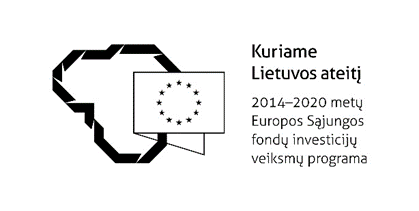 GARSO IR VAIZDO ĮRAŠŲ STUDIJOS ĮRANGOSVIEŠOJO PIRKIMO-PARDAVIMO SUTARTIS 2018 m.   __________________ d. Nr. _______ŠiauliaiGARSO IR VAIZDO ĮRAŠŲ STUDIJOS ĮRANGOSVIEŠOJO PIRKIMO-PARDAVIMO SUTARTIS 2018 m.   __________________ d. Nr. _______ŠiauliaiŠiaulių valstybinė kolegija (toliau – Pirkėjas), atstovaujama direktorės Natalijos Šedžiuvienės, veikiančio (-ios) pagal statutą, ir ________________________ (toliau – Tiekėjas), atstovaujamas (pareigos, vardas, pavardė), veikiančio (-ios) pagal (dokumentas, kurio pagrindu veikia asmuo),(jei tai tiekėjų grupė – atitinkami duomenys apie kiekvieną partnerį)toliau kartu šioje prekių viešojo pirkimo–pardavimo sutartyje vadinami „Šalimis“, o kiekvienas atskirai – „Šalimi“, sudarėme šią prekių viešojo pirkimo–pardavimo sutartį, toliau vadinamą „Sutartimi“, ir susitarėme dėl toliau išvardintų sąlygų.I. SUTARTIES DALYKASSutarties dalykas yra Garso ir vaizdo įrašų studijos įrangos pirkimas, įskaitant jos įsigijimą ir pristatymą, įdiegimą, montavimą ir instaliavimą darbo vietose, personalo mokymą (toliau – Prekės arba Prekių tiekimas). Reikalavimai Prekėms yra apibrėžti techninėje specifikacijoje (Sutarties 1 priedas). Perkamų Prekių sąrašas ir jų kiekiai yra nurodyti Sutarties 2.3 papunktyje.Prekių BVPŽ kodas –  32300000-6 Prekių pristatymo vieta –  Aušros al. 40, Šiauliai.Prekių pristatymo terminas – 4 mėnesiai nuo Sutarties sudarymo dienos. Prekių pristatymo terminas iškilus nenumatytoms aplinkybėms, kurių nebuvo galima numatyti iki Sutarties sudarymo (pvz. pasikeitė teisinis reglamentavimas, esant kitoms objektyvioms, nuo Tiekėjo valios nepriklausančioms aplinkybėms, kurių protingas Pirkėjas ir/arba Tiekėjas negalėjo numatyti pirkimo vykdymo ir/ar Sutarties sudarymo metu), Šalims raštu išreiškus tam sutikimą gali būti pratęstas, bet ne ilgiau kaip 1 mėnesį.Šios Sutarties sudarymo diena laikoma diena, kai Sutartį pasirašo abi Šalys ir Tiekėjas Pirkėjui pateikia Sutarties įvykdymo užtikrinimą.Atsiradus nenumatytoms, nuo Šalių valios nepriklausančioms aplinkybėms (Pvz., prekės tapo nebegaminamos, prekės tapo neatitinkančios Sutartyje nustatytų Prekėms keliamų reikalavimų dėl ne nuo Tiekėjo priklausančių aplinkybių) ,kurių Šalys negalėjo numatyti pasirašydamos Sutartį, dėl kurių Tiekėjas negali pristatyti Sutarties 2.3 papunktyje nurodyto (-ų) modelio (-ių) Prekės (-ių) ir pateikia tai pagrindžiančius dokumentus, Pirkėjui raštu išreiškus sutikimą, nekeičiant Sutarties 2.3 papunktyje nurodytos Prekės kainos/įkainio, Tiekėjas gali pristatyti kito modelio, Sutarties 1 priede įtvirtintus reikalavimus atitinkančią Prekę. II. SUTARTIES KAINODAROS TAISYKLĖS IR MOKĖJIMO SĄLYGOS Ši Sutartis yra fiksuotos kainos sutartis. Sutarties kaina – _______________________ Eur su PVM.Sutarties kainą sudaro:Tuo atveju, kai mokesčius reguliuojančių įstatymų ir jų įgyvendinamųjų teisės aktų nustatyta tvarka Pirkėjas pats turi sumokėti pridėtinės vertės mokestį (toliau – PVM) į valstybės biudžetą už įsigytą pirkimo objektą, į pasiūlymo kainą įskaitytas PVM sudarant šią Sutartį išskaičiuojamas.Sutarties kaina apima visas Tiekėjo išlaidas, susijusias su Sutartyje numatytų įsipareigojimų vykdymu, įskaitant, bet neapsiribojant, Prekių transportavimo, pakavimo, krovimo, tranzito, muito, tikrinimo, draudimo, pristatytų Prekių surinkimo vietoje ir (arba) paleidimo ir (arba) šių darbų priežiūros išlaidas; aprūpinimo įrankiais, reikalingais pristatytų Prekių surinkimui ir (arba) priežiūrai, išlaidas; naudojimo ir priežiūros instrukcijų, numatytų techninėje specifikacijose, pateikimo išlaidas; Prekių garantinės priežiūros išlaidas, numatomas Sutartyje nurodytam laikotarpiui; Pirkėjo darbuotojų mokymo išlaidas, sąskaitų pateikimo per E-sąskaita sistemą išlaidas). Jokios papildomos Tiekėjo išlaidos nebus apmokamos ar kompensuojamos. Mokėjimai atliekami eurais tokia tvarka: Su Tiekėju už laiku patiektas kokybiškas ir Sutarties reikalavimus atitinkančias Prekes atsiskaitoma per 60 (šešiasdešimt) dienų nuo galutinio Prekių perdavimo–priėmimo akto pasirašymo ir PVM sąskaitos-faktūros pateikimo dienos.Prekių perdavimas ir priėmimas įforminamas Prekių perdavimo–priėmimo aktu, kuris pasirašomas Tiekėjo ir Pirkėjo įgaliotų atstovų; detali Prekių perdavimo–priėmimo tvarka aprašyta šios Sutarties III skyriuje. Sąskaita – faktūra pagal šią Sutartį turi būti teikiama naudojantis informacinės sistemos „E. sąskaita“ priemonėmis. Sąskaita – faktūra turi būti pateikiama ne anksčiau nei abiejų Šalių suderintas ir pasirašytas perdavimo–priėmimo aktas be trūkumų / pastabų (t. y. kai pašalinti visi trūkumai ar pastabos, nurodytos ankstesniuose perdavimo–priėmimo aktuose, jei tokių buvo).  Pirkėjas už pristatytas Prekes su Tiekėju atsiskaito mokėjimo pavedimu į Tiekėjo nurodytą banko sąskaitą.Tarpiniai mokėjimai nenumatomi.III. PREKIŲ PERDAVIMAS–PRIĖMIMASPatiektų Prekių kokybė patikrinama perdavimo–priėmimo metu, Šalims pasirašant Prekių perdavimo–priėmimo aktą, kurį rengia Tiekėjas pagal šios Sutarties 3 priedą. Perdavimo–priėmimo akte turi būti galimybė įrašyti Prekių trūkumus ar kitas pastabas, susijusias su tiekiamomis Prekėmis.Pirkėjas, patikrinęs ir įsitikinęs, kad Prekės atitinka Sutartyje ir jos prieduose nustatytus reikalavimus ir kad yra įvykdyti visi kiti Tiekėjo įsipareigojimai pagal Sutartį, ne vėliau kaip per 5 darbo dienas nuo Prekių perdavimo–priėmimo akto gavimo dienos privalo priimti patiektas Prekes ir pasirašyti Prekių perdavimo–priėmimo aktą.Jeigu Pirkėjas priėmimo metu turi pastabų dėl patiektų Prekių kiekio ir/arba kokybės ir/arba nustatomi patiektų Prekių kokybės trūkumai ir/arba neatitikimai techninės specifikacijos (Sutarties 1 priedo) reikalavimams, visi neatitikimai / trūkumai raštu nurodomi Prekių perdavimo–priėmimo akte ir perdavimo–priėmimo aktas pasirašomas. Prekes, neatitinkančias Sutarties reikalavimų, Tiekėjas privalo atsiimti savo sąskaita per Pirkėjo Prekių perdavimo–priėmimo akte nustatytą terminą, taip pat Pirkėjo reikalavimu atlyginti tokių Prekių saugojimo išlaidas.Pirkėjas, atsižvelgdamas į trūkumų pobūdį, kiekį bei sudėtingumą, perdavimo–priėmimo akte nurodo Tiekėjui protingą terminą pašalinti Prekių neatitikimus / trūkumus nuo raštiškų pastabų pateikimo dienos. Tiekėjui pašalinus per Pirkėjo nurodytą protingą terminą Prekių neatitikimus / trūkumus, numatytus  perdavimo–priėmimo akte, Šalys pasirašo naują Prekių perdavimo–priėmimo aktą.Terminas, skirtas Pirkėjui priimti Prekes bei patikrinti jų atitikimą nustatytiems reikalavimams ir Pirkėjo nurodytas protingas trūkumų / pastabų, išvardintų perdavimo–priėmimo akte, pašalinimo terminas nėra įskaičiuojami į bendrą Tiekėjo įsipareigojimų vykdymo terminą, numatytą Sutarties 1.5 papunktyje. Pirkėjui pareikalavus, Tiekėjas pateikia visą informaciją apie Sutarties vykdymo eigą.Prekių nuosavybės teisės ir Prekių žuvimo ar sugadinimo rizika pereina Pirkėjui nuo Prekių perdavimo–priėmimo akto (be trūkumų/pastabų) pasirašymo momento. Prekių perdavimo–priėmimo aktas pasirašomas 2 (dviem) vienodą teisinę galią turinčiais egzemplioriais. IV. PIRKIMO SUTARTIES ŠALIŲ TEISĖS IR PAREIGOSTiekėjas įsipareigoja:pristatyti kokybiškas šioje Sutartyje ir jos prieduose numatytas Prekes bei vykdyti kitus Sutartyje ir jos prieduose nustatytus įpareigojimus Sutartyje nustatytais terminais ir tvarka savo rizika bei sąskaita kaip įmanoma rūpestingai bei efektyviai, įskaitant, bet neapsiribojant, Prekių tiekimą pagal geriausius visuotinai pripažįstamus profesinius, techninius standartus ir praktiką, panaudodamas visus reikiamus įgūdžius, žinias; bendradarbiauti su Pirkėju visos Sutarties vykdymo metu ir nedelsdamas raštu informuoti Pirkėją apie bet kokias aplinkybes, kurios trukdo ar gali sutrukdyti Tiekėjui įvykdyti įsipareigojimus Sutartyje nustatytais terminais arba gali turėti įtakos tiekiamų Prekių apimčiai ir/ar kokybei;4.1.3. ne vėliau kaip likus 10 darbo dienų iki Prekių pristatymo termino pabaigos, informuoti Pirkėją apie ketinimą pristatyti Prekes;kartu su Prekėmis pateikti Pirkėjui visą būtiną dokumentaciją, įskaitant Prekių naudojimo ir priežiūros instrukcijas (jei tai numatyta Sutarties 1 priede);prisiimti Prekių žuvimo ar sugadinimo riziką iki Prekių perdavimo–priėmimo akto (be  trūkumų) pasirašymo momento;perleisti Pirkėjui nuosavybės teises į Prekes po Prekių perdavimo–priėmimo akto (be trūkumų ) pasirašymo. užtikrinti iš Pirkėjo Sutarties vykdymo metu gautos ir su Sutarties vykdymu susijusios informacijos konfidencialumą bei apsaugą;nenaudoti Pirkėjo Prekių ženklų ar pavadinimo jokioje reklamoje, leidiniuose ar kitur be išankstinio raštiško Pirkėjo sutikimo;užtikrinti, kad Sutarties sudarymo momentu ir visą jos galiojimo laikotarpį Prekes tiektų reikiamas ir optimalus specialistų skaičius ir Tiekėjo ar subtiekėjo (-ų) (jei taikoma) specialistai turėtų reikiamą kvalifikaciją ir patirtį, nepriklausomai, ar buvo keliami kvalifikacijos reikalavimai pirkimo dokumentuose, reikalingą norint kokybiškai ir laiku tiekti Prekes;Pirkėjui raštu paprašius, grąžinti visus iš Pirkėjo gautus, Sutarčiai vykdyti reikalingus dokumentus;remtis subtiekėjais, kurie nurodyti Pasiūlyme, jeigu vykdant Sutartį jie pasitelkiami: /nurodyti/; taip pat tais subtiekėjais, kurie pakeisti ar pasitelkti naujai Sutarties vykdymo metu, laikantis šios Sutarties reikalavimų;remtis specialistais, kurie nurodyti Pasiūlyme bei tais, kurie papildomai įtraukti Sutarties vykdymo metu arba yra pakeisti, laikantis šios Sutarties reikalavimų;Sudarius Sutartį, tačiau ne vėliau negu Sutartis pradedama vykdyti, Tiekėjas įsipareigoja Pirkėjui pranešti tuo metu žinomų subtiekėjų pavadinimus, kontaktinius duomenis ir jų atstovus. Pirkėjas taip pat reikalauja, kad Tiekėjas informuotų apie minėtos informacijos pasikeitimus visu Sutarties vykdymo metu, taip pat apie naujus subtiekėjus, kuriuos jis ketina pasitelkti vėliau, kartu su informacija apie naujus subtiekėjus pateikiami ir subtiekėjo pašalinimo pagrindų nebuvimą ir kvalifikaciją patvirtinantys dokumentai. Nauji subtiekėjai pasitelkiami arba esami subtiekėjai keičiami šios Sutarties VIII skyriuje nustatyta tvarka. Pirkėjui nurodžius patiektų Prekių trūkumus/neatitikimus/pastabas, ištaisyti juos savo sąskaita per Pirkėjo nurodytą protingą terminą;savo sąskaita per Pirkėjo nurodytą terminą atsiimti pristatytas Sutarties reikalavimų neatitinkančias Prekes ir Pirkėjo reikalavimu atlyginti tokių Prekių saugojimo išlaidas;vykdant Sutartį, pridėtinės vertės mokesčio sąskaitas faktūras, sąskaitas faktūras, kreditinius ir debetinius dokumentus bei avansines sąskaitas teikti naudojantis informacinės sistemos „E. sąskaita“ priemonėmis. Jei informacinės sistemos „E. sąskaita“ funkcinės galimybės nepakankamos ar laikinai neužtikrinamos, Tiekėjas gali pateikti reikalingą informaciją raštu;rūpestingai tvarkyti sąskaitas, įrašus ir kvitus, susijusius su Pirkėjo vykdomais mokėjimais pagal šią Sutartį. Pirkėjo prašymu Tiekėjas pateikia Pirkėjui ar nepriklausomam auditoriui ar kitai institucijai, turinčiai teisę gauti informaciją apie šios Sutarties vykdymą, visas sąskaitas, įrašus ir kvitus. Tiekėjas pateikia visus paaiškinimus, susijusius su išlaidomis, kurias Pirkėjas prašo paaiškinti;tinkamai vykdyti kitus įsipareigojimus, numatytus Sutartyje ir galiojančiuose Lietuvos Respublikos teisės aktuose.Tiekėjas turi teisę:gauti Sutarties kainą su sąlyga, kad jis tinkamai ir laiku įvykdo visus šioje Sutartyje numatytus įsipareigojimus;jei Pirkėjas naudojasi Sutarties 4.4.3 papunktyje įtvirtinta tiesioginio atsiskaitymo su subtiekėjais galimybe, Tiekėjas turi teisę prieštarauti nepagrįstiems mokėjimams subtiekėjams;Tiekėjas turi ir kitas šios Sutarties ir Lietuvos Respublikoje galiojančių teisės aktų numatytas teises.Pirkėjas įsipareigoja:laiku priimti iš Tiekėjo tinkamas ir kokybiškas Prekes ir laiku už jas atsiskaityti šioje Sutartyje nustatyta tvarka;nuo Prekių pristatymo į Sutarties 1.4 papunktyje nustatytą vietą iki perdavimo–priėmimo akto (be trūkumų/pastabų) pasirašymo arba iki termino, per kurį Pirkėjas įpareigoja Tiekėją atsiimti Sutarties reikalavimų neatitinkančias Prekes, pabaigos imtis visų protingų priemonių, reikalingų apsaugoti Prekes nuo praradimo ar sugadinimo;nedelsiant pranešti Tiekėjui apie Sutarties sąlygų pažeidimą, kai tik toks pažeidimas yra nustatomas;patikrinti pašalinimo pagrindų nebuvimą ir atitikimą kvalifikacijos reikalavimams (jei tokie buvo keliami) šioje Sutartyje nustatyta tvarka keičiamų arba naujai pasitelkiamų subtiekėjų; Tiekėjui sudaryti visas sąlygas, suteikti informaciją ar dokumentus, būtinus Sutarčiai vykdyti;ne vėliau kaip per 3 darbo dienas nuo Sutarties 4.1.13 papunktyje nurodytos informacijos gavimo raštu, informuoti subtiekėjus apie tiesioginio atsiskaitymo galimybę, o subtiekėjas, norėdamas pasinaudoti tokia galimybe, raštu pateikia prašymą Pirkėjui per 3 dienas. Pirkėjas turi teisę:reikalauti, jog tinkamai, laiku ir kokybiškai būtų tiekiamos Prekės bei vykdomi kiti Sutartyje numatyti Tiekėjo įsipareigojimai, prižiūrėti Sutarties vykdymą ir teikti pastabas dėl jos vykdymo, taip pat žodžiu ir raštu nurodyti Tiekėjui tiekiamų Prekių trūkumus ir/ar neatitikimus; reikalauti, kad jie būtų pašalinti per protingą terminą;tais atvejais, kai Tiekėjas nesiremia subtiekėjo pajėgumais, Pirkėjas, siekdamas užtikrinti tinkamą Viešųjų pirkimų įstatymo 17 straipsnio 2 dalies 2 punkto nuostatų įgyvendinimą ir vadovaudamasis pirkimo dokumentuose nustatytais reikalavimais, gali patikrinti, ar nėra šio pirkimo dokumentuose nurodytų Tiekėjo subtiekėjo pašalinimo pagrindų. Tokiu atveju, jeigu subtiekėjo padėtis atitinka bent vieną pirkimo dokumentuose nustatytą pašalinimo pagrindą, Pirkėjas reikalauja, kad Tiekėjas per Pirkėjo nustatytą terminą pakeistų minėtą subtiekėją kitu, reikalavimus atitinkančiu subtiekėju;tiesiogiai atsiskaityti su subtiekėjais. Tokio atsiskaitymo tvarka nustatoma trišalėje sutartyje, kurią sudaro Pirkėjas, Tiekėjas ir jo subtiekėjas (-ai).Pirkėjas turi ir kitas šios Sutarties bei Lietuvos Respublikoje galiojančių teisės aktų numatytas teises.V. Sutarties įvykdymo užtikrinimasSutarties tinkamas įvykdymas yra užtikrinamas Sutarties įvykdymo užtikrinimu. Šios Sutarties įvykdymas turi būti užtikrinamas Lietuvos Respublikoje ar užsienyje registruoto banko ar kredito unijos garantija arba draudimo bendrovės laidavimo raštu. Sutarties įvykdymo užtikrinimo vertė – 10 procentų nuo Pasiūlyme nurodytos bendros pasiūlymo kainos su PVM. Jei Tiekėjas nevykdo savo sutartinių įsipareigojimų ar vykdo juos netinkamai, Pirkėjas įgyja teisę pasinaudoti Sutarties įvykdymo užtikrinimu. Sutarties įvykdymo užtikrinimu garantuojama, kad Pirkėjui bus atlyginti nuostoliai, atsiradę Tiekėjui dėl jo kaltės pažeidus Sutartį. Tiekėjas, teikdamas pasiūlymą pirkimui ir vykdydamas Sutartį, prisiima atsakomybę ir dėl gamintojo kaltės atsiradusių šios Sutarties pažeidimų.  Tiekėjas, pasirašęs Sutartį, ne vėliau kaip per 5 darbo dienas, turi pateikti Pirkėjui 10 procentų dydžio bei kitus reikalavimus atitinkantį Sutarties įvykdymo užtikrinimą. Sutarties įvykdymo užtikrinimas turi galioti iki Tiekėjo sutartinių įsipareigojimų vykdymo pabaigos. Jei Tiekėjas nepateikia reikalavimus atitinkančio Sutarties įvykdymo užtikrinimo, Sutartis neįsigalioja.Pratęsus Tiekėjo sutartinių įsipareigojimų įvykdymo terminą, atitinkamai turi būti pratęstas ir Sutarties įvykdymo užtikrinimo galiojimo terminas. Tiekėjas turi užtikrinti, kad pratęsiant Sutarties įvykdymo užtikrinimo terminą neatsirastų laikotarpis, per kurį Tiekėjo prievolių vykdymas būtų neužtikrintas.Jei Sutartyje numatytas Tiekėjo sutartinių įsipareigojimų vykdymas dalimis, pasirašius tarpinį Prekių priėmimo-perdavimo aktą, Sutarties įvykdymo užtikrinimo suma gali būti mažinama proporcingai Tiekėjo įvykdytų įsipareigojimų daliai.Jei Tiekėjas nevykdo arba netinkamai vykdo savo sutartinius įsipareigojimus ir Pirkėjas Sutarties vykdymo metu pasinaudoja Sutarties įvykdymo užtikrinimu, bet Sutartis nėra nutraukiama, Tiekėjas turi ne vėliau kaip per 5 darbo dienas nuo tos dienos, kai Pirkėjas raštu informuoja Tiekėją, kad pasinaudojo Sutarties įvykdymo užtikrinimu, pateikti naują Sutarties įvykdymo užtikrinimą, atitinkantį šios Sutarties sąlygas ir kurio vertė būtų ne mažesnė nei Sutarties 5.1 papunktyje numatyta vertė, o tuo atveju, jei buvo taikytas Sutarties 5.5 papunktis – ne mažesnė nei likusi neįvykdytų sutartinių įsipareigojimų dalis. Jeigu Tiekėjas tinkamai ir laiku įvykdo sutartinius įsipareigojimus, Pirkėjas Sutarties įvykdymo užtikrinimą grąžina Tiekėjui ne vėliau kaip per 5 (penkias) darbo dienas nuo šio Sutarties įvykdymo užtikrinimo galiojimo termino pabaigos, Tiekėjui pateikus raštišką prašymą.VI. PREKIŲ KOKYBĖ IR GARANTINIAI ĮSIPAREIGOJIMAITiekėjas garantuoja Prekių kokybę bei paslėptų trūkumų/defektų nebuvimą. Prekių kokybė privalo atitikti Sutartyje ir jos prieduose nustatytus reikalavimus.Garantinis laikotarpis pradedamas skaičiuoti nuo Prekių ar jų dalies, jeigu Prekės tiekiamos dalimis, perdavimo Pirkėjo nuosavybėn dienos (t. y. Prekių perdavimo–priėmimo akto be trūkumų pasirašymo dienos). Garantinis terminas visoms pakeistoms ar sutaisytoms Prekėms ar jų dalims vėl įsigalioja nuo tinkamai pakeistų ar sutaisytų Prekių ar jų dalių perdavimo Pirkėjui dienos.Minimalūs garantinių įsipareigojimų terminai yra nustatyti techninėje specifikacijoje (Sutarties 1 priedas). Jei garantinių įsipareigojimų terminai nėra nurodyti Sutarties 1 priede, Prekėms taikytini minimalūs garantiniai terminai nustatomi vadovaujantis Lietuvos Respublikos įstatymais ir kitais teisės aktais. Tiekėjas privalo kuo greičiau savo sąskaita pašalinti visus garantinio laikotarpio metu pastebėtus defektus ar įvykusius gedimus, kurie atsirado ne dėl Pirkėjo kaltės.Jei defektai išaiškėja arba gedimai įvyksta garantinio laikotarpio metu, Pirkėjas raštu informuoja apie tai Tiekėją, nurodydamas, kad Tiekėjas privalo: arba per techninėje specifikacijoje (Sutarties 1 priede) numatytą terminą arba per Pirkėjo nustatytą terminą, jeigu jis nenumatytas techninėje specifikacijoje, pašalinti defektą/gedimą; arba per techninėje specifikacijoje (Sutarties 1 priede) numatytą terminą arba per Pirkėjo nustatytą terminą, jeigu jis nenumatytas techninėje specifikacijoje, Pirkėjo nustatytą terminą netinkamą Prekę pakeisti kita. Jei Tiekėjas per techninėje specifikacijoje (Sutarties 1 priede) numatytą terminą arba per Pirkėjo nustatytą terminą, jeigu jis nenumatytas techninėje specifikacijoje, nepašalina defekto/gedimo arba nepakeičia netinkamos Prekės kita, Pirkėjas turi teisę:arba pasamdyti kitus asmenis, kad šie ištaisytų defektą/gedimą Tiekėjo atsakomybe ir jo sąskaita; arba pareikalauti, kad Tiekėjas per Pirkėjo raštu nurodytą terminą grąžintų Pirkėjui už Prekę sumokėtą kainą, taip pat atlygintų Pirkėjo turėtus nuostolius.Ypatingos skubos atvejais, kai su Tiekėju negalima iš karto susisiekti arba kai susiekti pavyksta, bet Tiekėjas negali imtis nurodytų priemonių, Pirkėjas gali iš karto atlikti darbus Tiekėjo sąskaita. Tokiu atveju Pirkėjas kuo greičiau privalo informuoti Tiekėją apie jo sąskaita atliktus darbus. VII. SUBTIEKĖJŲ IR SPECIALISTŲ KEITIMO PAGRINDAI IR TVARKATiekėjas prisiima visą atsakomybę, susijusią su specialistų darbo sąlygų reguliavimu, bei užtikrina, kad nustatant darbo laiką bus atsižvelgta į Prekių specifiką. Tiekėjas negali keisti Sutarties 4.1.11 ir 4.1.12 papunkčiuose nurodyto (-ų) subtiekėjo (-ų) ir / ar Pasiūlyme nurodyto (-ų) specialisto (-ų) visą Sutarties laikotarpį be raštiško Pirkėjo sutikimo. Keičiamas (-i) subtiekėjas (-ai) ir / ar specialistas (-ai) turi neturėti pašalinimo pagrindų ir turėti ne žemesnę, nei nurodyta Pirkimo dokumentuose, kvalifikaciją bei pateikti tai įrodančius dokumentus, taip pat užtikrinti sklandų darbų perdavimą ir perėmimą. Subtiekėjas (-ai) ir / ar specialistas (-ai) gali būti keičiamas (-i) tik šiais atvejais:kai subtiekėjas (-ai) bankrutuoja, yra likviduojamas ar susidaro analogiška situacija;kai subtiekėjas (-ai) ir / ar specialistas (-ai) dėl objektyvių priežasčių (nutrūkus teisiniams santykiams su Tiekėju, subtiekėjui ir / ar specialistui atsisakius vykdyti Sutartį, specialistui išėjus atostogų, susirgus, susižeidus, mirus ir pan.) nebegali dalyvauti Sutarties vykdyme. Tiekėjas, siekdamas pakeisti subtiekėją (-us) ir / ar specialistą (-us), turi raštu informuoti Pirkėją prieš 3 (tris) darbo dienas ir gauti Pirkėjo raštišką sutikimą. Pirkėjui sutikus su subtiekėjo (-ų) ir / ar specialisto (-ų) pakeitimu, Pirkėjas su Tiekėju raštu sudaro susitarimą dėl subtiekėjo (ų) ir / ar specialisto (-ų) pakeitimo. Šis susitarimas yra neatskiriama Sutarties dalis.Jeigu Pirkėjas yra pagrįstai nepatenkintas Tiekėjo paskirtu specialistu (-ais), Tiekėjas Pirkėjo raštišku prašymu privalo nedelsdamas pakeisti tokį (-ius) asmenį (-is). Keičiamas (-i) asmuo (-enys) turi būti ne žemesnės kvalifikacijos, nei nustatyta Pirkimo dokumentuose bei pateikiami specialisto (-ų) kvalifikaciją įrodantys dokumentai. Jeigu Tiekėjas Sutarties vykdymo metu nori pasitelkti naujus subtiekėjus, kurie nebuvo nurodyti Tiekėjo pasiūlyme, jis privalo apie tai raštu informuoti Pirkėją bei kartu su informacija apie naujus subtiekėjus pateikti ir subtiekėjo pašalinimo pagrindų nebuvimą patvirtinančius dokumentus ir dokumentus, patvirtinančius kvalifikacijos reikalavimų atitikimą (jeigu tokie buvo keliami).Subtiekėjo (-ų) ir / ar specialisto (-ų) keitimo tvarkos pažeidimas laikomas esminiu Sutarties pažeidimu.VIII. Šalių atsakomybėŠalių atsakomybė yra nustatoma pagal galiojančius Lietuvos Respublikos teisės aktus ir šią Sutartį. Šalys įsipareigoja tinkamai vykdyti savo įsipareigojimus, prisiimtus šia Sutartimi, ir susilaikyti nuo bet kokių veiksmų, kuriais galėtų padaryti žalos viena kitai ar apsunkintų kitos Šalies prisiimtų įsipareigojimų įvykdymą.Neatlikus apmokėjimo nustatytais terminais dėl Pirkėjo kaltės, Tiekėjo pareikalavimu Pirkėjas privalo sumokėti Tiekėjui už kiekvieną uždelstą dieną 0,02 proc. delspinigių nuo laiku neapmokėtos sumos už kiekvieną uždelstą dieną. Jei Tiekėjas vėluoja vykdyti savo įsipareigojimus šioje Sutartyje ir jos prieduose nustatytais terminais, Pirkėjas be oficialaus įspėjimo ir nesumažindamas kitų savo teisių gynimo būdų pradeda skaičiuoti 0,02 proc. dydžio delspinigius nuo Tiekėjo laiku neįvykdytų įsipareigojimų dalies už kiekvieną termino praleidimo dieną, neviršijant 5 proc. bendros Sutarties kainos.Jei apskaičiuoti delspinigiai viršija 5 proc. bendros Sutarties kainos, Pirkėjas, prieš tai raštu įspėjęs Tiekėją:išskaičiuoja delspinigių sumą iš Tiekėjui mokėtinų sumų ir/arba;pasinaudoja sutarties įvykdymo užtikrinimu ir/arba;nutraukia Sutartį. Delspinigių sumokėjimas neatleidžia Šalių nuo pareigos vykdyti šioje Sutartyje prisiimtus įsipareigojimus.Pirkėjas:Tiekėjas:(jei tai tiekėjų grupė, nurodyti: (jungtinės veiklos sutarties pagrindu veikianti tiekėjų grupė, sudaryta iš: (nurodyti visų ūkio subjektų pavadinimus), atstovaujamas atsakingojo partnerio (nurodyti atsakingojo partnerio pavadinimą)  Sutarties Nr.:Sutarties pavadinimas: PerdavėPriėmėTiekėjo atstovasPirkėjo atstovas(Data) (Data)(Parašas) (Parašas) (Vardas, pavardė) (Vardas, pavardė) (Pareigos) (Pareigos) 